Druk Nr Projekt z dnia UCHWAŁA NR RADY MIEJSKIEJ W ŁODZIz dnia  w sprawie zatwierdzenia programu naprawczego samodzielnego publicznego zakładu opieki zdrowotnej o nazwie Miejskie Centrum Medyczne im. dr. Karola Jonschera w Łodzi.Na podstawie art. 18 ust. 2 pkt 15 ustawy z dnia 8 marca 1990 r. o samorządzie gminnym (Dz. U. z 2019 r. poz. 506, 1309, 1571, 1696 i 1815) oraz art. 59 ust. 4 
ustawy z dnia 15 kwietnia 2011 r. o działalności leczniczej (Dz. U. z 2018 r. poz. 2190 i 2219 oraz z 2019 r. poz. 492, 730, 959, 1655 i 2020), Rada Miejska w Łodziuchwala, co następuje:§ 1. Zatwierdza się „Program naprawczy Miejskiego Centrum Medycznego 
im. dr. Karola Jonschera w Łodzi na lata 2019-, stanowiący załącznik do uchwały. § 2. Wykonanie uchwały powierza się Prezydentowi Miasta Łodzi.§ 3. Uchwała wchodzi w życie z dniem podjęcia.PrzewodniczącyRady Miejskiej w ŁodziMarcin GOŁASZEWSKIProjektodawcą jest Prezydent Miasta ŁodziZałącznik do uchwały Nr Rady Miejskiej w Łodziz dniaPROGRAM NAPRAWCZY Miejskiego Centrum Medycznego im. dr Karola Jonschera w Łodzina lata 2019-2020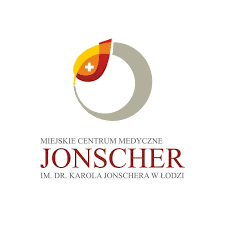 Łódź, wrzesień 2019 rokSpis treściWprowadzenie ………………………………………………………………..	3Uwarunkowania formalno-prawne i systemowe funkcjonowania jednostki …	4Regulacje prawne kształtujące działalność MCM im dr Jonschera w Łodzi i ich wpływ na funkcjonowanie jednostki …………………………………	4Struktura i organizacja jednostki ………………………………………….	6Zakres udzielanych świadczeń opieki zdrowotnej .……………………….	7Pozostała działalność jednostki …………………………………………...	8Otoczenie konkurencyjne …………………………………………………	10Wybrane aspekty sytuacji finansowej jednostki ………………………………	14Analiza sprawozdań finansowych za 2017 i 2018 rok ………………..	14Analiza struktury przychodów i kosztów ……………………………..	16Analiza zobowiązań i należności ……………………………………..	21Analiza wskaźnikowa …………………………………………………	23Analiza rentowności działalności leczniczej …………………………………….. 	25Analiza ekonomiczna branżowa  …………………………………………………	40Analiza wykonania umów na świadczenia opieki zdrowotnej z Narodowym Funduszem Zdrowia ………………………………………	40Statystyka pacjentów ……………………………………………………..	42Analiza majątku i infrastruktury  …………………………………………	46Analiza SWOT …………………………………………………………………...	48Zatrudnienie i koszty pracy ………………………………………………………	49Prognoza sytuacji ekonomiczno-finansowej na lata 2019-2020 na podstawie         „Raportu o sytuacji ekonomiczno-finansowej” …………….…………………….	52Wskazanie przyczyn trudnej sytuacji finansowej i wygenerowania straty ………	56Podjęte i zakładane działania naprawcze ………………………………………...	58Podsumowanie  ……………………………………………………………………	61Wprowadzenie Zgodnie z art. 59 ust. 4 ustawy z dnia 15 kwietnia 2011 roku o działalności leczniczej (t.j. Dz. U. z 2018 r. poz. 160) kierownik samodzielnego publicznego zakładu opieki zdrowotnej, którego roczne sprawozdanie finansowe zamyka się stratą netto, jest zobowiązany do sporządzenia programu naprawczego i przedstawienia go podmiotowi tworzącemu do zatwierdzenia w terminie 3 miesięcy od upływu terminu do zatwierdzenia rocznego sprawozdania finansowego. Program ten powinien być sporządzony na okres nie dłuższy niż trzy lata z uwzględnieniem raportu o sytuacji ekonomiczno-finansowej sp zoz. Rachunek zysków i strat Miejskiego Centrum Medycznego im. dr Karola Jonschera w Łodzi za 2018 rok zamyka się stratą netto w wysokości (-) 8 276 012,27 zł, co zobowiązuje jednostkę do sporządzenia programu naprawczego w terminie do 30 września 2019 roku.W dokumencie dokonano szczegółowej analizy sytuacji finansowo-ekonomicznej jednostki w szerszym zakresie niż przedstawiona w raporcie, tzn. obejmując trzy ostatnie lata (2016-2018), a także bieżące dane za I półrocze 2019 roku oraz inne istotne dla jednostki zdarzenia, które wystąpiły do dnia złożenia programu naprawczego podmiotowi tworzącemu. Analiza ta pozwala na wyciągnięcie wniosków na temat przyczyn wystąpienia straty w 2018 roku oraz dokonanie oceny możliwości poprawy wyniku w perspektywie 2-letniej. Niniejszy program naprawczy obejmuje działania na lata 2019 – 2020, część tych działań jest już w jednostce wdrażana.Uwarunkowania formalno-prawne i systemowe funkcjonowania jednostkiRegulacje prawne kształtujące działalność MCM im dr Jonschera w Łodzi i ich wpływ na funkcjonowanie jednostkiMiejskie Centrum Medyczne im. dr Karola Jonschera w Łodzi, zwane dalej Centrum lub jednostką, jest samodzielnym publicznym zakładem opieki zdrowotnej, dla którego podmiotem tworzącym jest Miasto Łódź. Obszar działania obejmuje w głównej mierze teren Miasta Łodzi.Centrum jest wpisane do Krajowego Rejestru Sądowego – w ramach Rejestru Stowarzyszeń, Fundacji i Samodzielnych Publicznych Zakładów Opieki Zdrowotnej (nr KRS 0000014060) – oraz do Rejestru Podmiotów Prowadzących Działalnością Leczniczą prowadzonego przez Wojewodę Łódzkiego (nr rejestru 000000004685). Centrum prowadzi działalność, w oparciu o następujące regulacje prawne:ustawę z dnia 15 kwietnia 2011 roku o działalności leczniczej (i rozporządzenia wykonawcze), która określa m.in.:podstawowe zasady i obowiązki prowadzenia działalności leczniczej (obowiązek ubezpieczenia działalności, wpisu do rejestru podmiotów leczniczych, nadania statutu i regulaminu organizacyjnego),specjalne zasady prowadzenia gospodarki finansowejzasady sprawowania nadzoru i kontroli przez podmiot tworzący i inne instytucjenormy zatrudnienia personeluustawę z dnia 28 sierpnia 2004 roku o świadczeniach opieki zdrowotnej finansowanych ze środków publicznych (i rozporządzenia wykonawcze), regulującą w szczególności:uprawnienia pacjentów do nieodpłatnych świadczeń,zakres świadczeń gwarantowanych,zasady finansowania świadczeń przez Narodowy Fundusz Zdrowia i innych płatnikówstatut Centrum nadany przez podmiot tworzący, ustalający nazwę, siedzibę, organy, cele i zadania jednostki, regulamin organizacyjny ustalony przez Dyrektora Centrum, określający szczegółową strukturę jednostki, zadania poszczególnych jej komórek organizacyjnych, zasady udzielania świadczeń, cenniki świadczeń i usług odpłatnych,zarządzenia Prezesa Narodowego Funduszu Zdrowia w zakresie zakontraktowanych świadczeń opieki zdrowotnej ustalających szczegółowe zasady i warunki ich finansowania i udzielania,przepisy regulujące zasady gospodarowania środkami publicznymi (ustawę o finansach publicznych, ustawę – Prawo zamówień publicznych)przepisy regulujące zasady ustalania wynagrodzeń (ustawę o sposobie ustalania najniższego wynagrodzenia zasadniczego niektórych pracowników zatrudnionych w podmiotach leczniczych i inne regulacje, wewnętrzne regulaminy wynagradzania)inne przepisy szczególne dotyczące prowadzenia działalności leczniczej i innej określonej w statucie Centrum.Obecnie obowiązujące zasady finansowania świadczeń opieki zdrowotnej wynikają z nowelizacji przepisów ustawy o świadczeniach opieki zdrowotnej z 2017 roku. Wszystkie publiczne podmioty lecznicze prowadzące leczenie szpitalne zostały podzielone według formalnego klucza i przyporządkowane do odpowiednich kategorii, tj. szpitali I, II, III stopnia, szpitali ogólnopolskich, pulmonologicznych, pediatrycznych.Wprowadzony model finansowania zakłada finansowanie zdecydowanej większości świadczeń objętych siecią w drodze tzw. ryczałtu systemu podstawowego zabezpieczenia szpitalnego (ryczałtu PSZ). Kwota wypłacanego co miesiąc ryczałtu podlega wewnętrznemu podziałowi jednostki do wykonania poszczególnym komórkom organizacyjnym, czyli rodzajom i zakresom świadczeń. W kolejnych okresach rozliczeniowych (kwartalnych, półrocznych lub rocznych) kwota ryczałtu podlega waloryzacji lub obniżeniu w zależności od: osiągnięcia procentowego wykonania poziomu świadczeń, w oparciu o tzw. wskaźniki jakościowe, czyli posiadanie stosownych certyfikatów zapewniających jakość świadczeń, struktury świadczeń: ambulatoryjne – szpitalne, zakresu realizowanych świadczeń.Kwota zwiększenia ryczałtu nie jest gwarantowana, lecz uzależniona od wartości środków posiadanych przez płatnika (np. ze zmniejszenia ryczałtu innym świadczeniodawcom).Część świadczeń objęta kontraktem sieciowym pozostaje finansowana w odrębny sposób, poza ryczałtem, według wcześniejszych zasad - są to m.in.:nocna i świąteczna opieka zdrowotna,szpitalny oddział ratunkowy/izba przyjęć,świadczenia diagnostyczne kosztochłonne (TK, gastroskopia, kolonoskopia) świadczenia zabiegowe endoprotezoplastyki stawu biodrowego i kolanowegoświadczenia zabiegowe usunięcia zaćmy.Świadczenia udzielane poza siecią, kontraktowane w drodze konkursu, pozostają rozliczane zgodnie z rzeczywistym wykonaniem.Decyzją Dyrektora Łódzkiego Oddziału Wojewódzkiego NFZ z dnia 27 czerwca 2017 roku w sprawie wykazu świadczeniodawców zakwalifikowanych do poszczególnych poziomów systemu podstawowego szpitalnego zabezpieczenia świadczeń opieki zdrowotnej na terenie województwa łódzkiego (PSZ) na okres od dnia 1 października 2017 r. do dnia 30 czerwca 2021 r. Miejskie Centrum Medyczne im. dr Karola Jonschera w Łodzi zostało zakwalifikowane do szpitali II stopnia.Struktura i organizacja jednostki Zgodnie ze statutem przyjętym uchwałą nr LX/1425/17 Rady Miejskiej w Łodzi z dnia 15 listopada 2017 roku zakres świadczeń zdrowotnych udzielanych przez Centrum obejmuje w szczególności: 1) zapewnienie całodobowej opieki lekarskiej i pielęgniarskiej, w tym: a) badania i porady lekarskie, b) leczenie, rehabilitację leczniczą, c) badania diagnostyczne, w tym z analityką medyczną, d) pielęgnację chorych, e) pielęgnację osób niepełnosprawnych i opiekę nad nimi; 2) udzielanie świadczeń zdrowotnych w zakresie podstawowej i specjalistycznej opieki zdrowotnej w warunkach ambulatoryjnych; 3) udzielanie świadczeń nocnej i świątecznej opieki zdrowotnej; 4) opiekę zdrowotną w zakresie pielęgniarstwa i położnictwa; 5) świadczenia z zakresem medycyny szkolnej; 6) orzekanie i opiniowanie o stanie zdrowia; 7) zapobieganie powstawaniu urazów i chorób poprzez działania profilaktyczne; 8) czynności z zakresu zaopatrzenia w przedmioty ortopedyczne i środki pomocnicze.W 2018 roku świadczenia opieki zdrowotnej były udzielane w czterech lokalizacjach na terenie Miasta Łodzi: Szpital dr. K. Jonschera - ul. Milionowa 14:w oddziałach szpitalnych (Oddział Anestezjologii i Intensywnej Terapii, Oddział Chirurgiczny Ogólny, Oddział Chirurgii Urazowo-Ortopedycznej, Oddział Chorób Wewnętrznych i Kardiologii, Oddział Neurologiczny, Oddział Okulistyczny, Oddział Rehabilitacji Neurologicznej, Oddział Rehabilitacyjny, Oddział Udarowy, Szpitalny Oddział Ratunkowy, Oddział Ginekologii Operacyjnej i Zachowawczej),w przychodni przyszpitalnej (Poradnia Chirurgii Ogólnej, Poradnia Chirurgii Urazowo – Ortopedycznej, Poradnia Endokrynologiczna, Poradnia Gastroenterologiczna, Poradnia Kardiologiczna, Poradnia Neurologiczna, Poradnia Okulistyczna, Poradnia Proktologiczna, Poradnia Pulmonologiczna, Poradnia Stwardnienia Rozsianego, Poradnia Rehabilitacyjna, Poradnia Nocnej i Świątecznej Opieki Zdrowotnej),w pracowniach diagnostycznych (Pracownia Angiografii Fluoresceinowej, Pracownia Diagnostyki Laboratoryjnej, Pracownia Diagnostyki Obrazowej: Densytometrii, USG, RTG, TK, Pracownia EEG, Pracownia EMG, Pracownia Endoskopii, Ośrodek Diagnostyki Chorób Układu Krążenia: EKG, Holtera i Prób Wysiłkowych),w Ośrodku Rehabilitacji Dziennej i Zakładzie Rehabilitacji Leczniczej;Szpital dr. H. Jordana - ul. Przyrodnicza 7/9:w oddziałach szpitalnych (Oddział Chorób Wewnętrznych i Geriatrii, Oddział Chorób Wewnętrznych, Geriatrii i Diabetologii),w przychodni przyszpitalnej (Poradnia Chorób Metabolicznych, Poradnia Diabetologiczna, Poradnia Geriatryczna, Poradnia Ginekologiczna, Poradnia Nocnej i Świątecznej Opieki Zdrowotnej),w pracowniach diagnostycznych (Pracownia Diagnostyki Laboratoryjnej, Pracownia Diagnostyki Obrazowej: USG, RTG, Pracownia EKG, Pracownia Endoskopii, Pracownia Holtera i Prób Wysiłkowych),w Ośrodku Opieki Medycznej Dziennej;Przychodnia Lecznicza - ul. Lecznicza 6 w przychodni Podstawowej Opieki Zdrowotnej,w przychodni specjalistycznej (Poradnia Chirurgii Ogólnej, Poradnia Chirurgii Urazowo - Ortopedycznej dla Dorosłych i dla Dzieci, , Poradnia Dermatologiczna, Poradnia Leczenia Wad Postawy u Dzieci i Młodzieży, Poradnia Neurologiczna dla Dzieci, Poradnia Otorynolaryngologiczna dla Dorosłych i dla Dzieci, Poradnia Położniczo-Ginekologiczna, Poradnia Stomatologiczna, Pielęgniarska Opieka Długoterminowa Domowa), w pracowniach diagnostycznych (Pracownia Diagnostyki Laboratoryjnej, Pracownia Diagnostyki Obrazowej: USG, RTG, Pracownia EKG, Pracownia EEG, Pracownia Holtera i Prób Wysiłkowych),w Ośrodku Rehabilitacji Dziennej i Ośrodku Rehabilitacji Kardiologicznej,w Zakładzie Rehabilitacji (Poradnia Rehabilitacyjna dla Dzieci, Poradnia Rehabilitacyjna dla Dorosłych, Dział Fizjoterapii dla Dorosłych i Dzieci, Dział Masażu Leczniczego);Przychodnia Lecznicza - ul. Zarzewska 56/58:w filii przychodni Podstawowej Opieki Zdrowotnej.W trakcie roku, tj. od lipca 2018 roku dokonano przeniesienia Oddziału Ginekologii Operacyjnej i Zachowawczej z ul. Przyrodniczej na ul. Milionową. Działania reorganizacyjne podjęte w 2019 roku, mające charakter działań naprawczych, zostały opisane w dalszej części opracowaniaZakres udzielanych świadczeń opieki zdrowotnej Jednostka realizuje swoje zadania w ramach umów zawartych z Łódzkim Oddziałem Wojewódzkim Narodowego Funduszu Zdrowia na świadczenia opieki zdrowotnej finansowane ze środków publicznych w rodzajach:leczenie szpitalne, ambulatoryjna opieka specjalistycznapodstawowa opieka zdrowotna,rehabilitacja lecznicza,leczenie stomatologiczne.W ramach tzw. sieci szpitali zagwarantowane zostało finansowanie w ww. okresie świadczeń w zakresie następujących profili systemu zabezpieczenia:choroby wewnętrzne,położnictwo i ginekologia,izba przyjęć,świadczenia w szpitalnym oddziale ratunkowym,neurologia,anestezjologia i intensywna terapia,chirurgia ogólna,ortopedia i traumatologia narządu ruchu,okulistyka. Kontrakt „sieciowy” obejmuje także porady w poradniach przyszpitalnych odpowiadających tym profilom, tj.poradni położniczo-ginekologicznej,poradni dermatologicznej,poradni chirurgii ogólnej,poradni ortopedycznej,poradni leczenia wad postawy u dzieci i młodzieży,poradni endokrynologicznej,poradni gastroenterologicznej,poradni kardiologicznej,poradni neurologicznej,poradni leczenia gruźlicy i chorób płucporadni okulistycznejoraz inne zakresy świadczeń, tj.:rehabilitację leczniczą realizowaną w warunkach stacjonarnych i dziennych,badania diagnostyczne w zakresie tomografii komputerowej, gastroskopii i kolonoskopii,diagnostykę i leczenie onkologiczne w zakontraktowanych profilach,programy lekowe świadczenia endoprotezoplastyki stawu biodrowego i kolanowego,świadczenia zabiegowe w zakresie usunięcia zaćmy,świadczenia nocnej i świątecznej opieki zdrowotnej. Pozostała działalność jednostkiCentrum może także uzyskiwać środki finansowe z odpłatnej działalności leczniczej oraz z innej działalności niż lecznicza, w zakresie nieograniczającym działalności statutowej, a w szczególności z: 1) obrotu: a) produktami leczniczymi i wyrobami medycznymi, b) artykułami komplementarnymi do usług medycznych, c) artykułami zielarskimi i higieniczno-kosmetycznymi, d) artykułami galanterii przemysłowej, e) artykułami spożywczymi; 2) dzierżawy i najmu. 3) usług:a) w dziedzinie odnowy biologicznej, b) stołówkowych dla pacjentów i osób odwiedzających pacjentów, c) przygotowywania i dostarczania posiłków dla odbiorców zewnętrznych, d) prowadzenia szkoleń zewnętrznych i wewnętrznych e) sterylizacji narzędzi, materiałów i sprzętu wielorazowego użytku. Usługi medyczne poza świadczeniami finansowanymi przez NFZ (komercyjne) stanowią niewielką część działalności i dotyczą w głównej mierze diagnostyki realizowanej komercyjnie. Zgodnie z zapisami statutu Centrum wykonuje także określone w odrębnych przepisach zadania związane z potrzebami obronnymi państwa oraz gotowości do działania w sytuacjach kryzysowych i stanach nadzwyczajnych, jak również organizuje i prowadzi działalność szkoleniową dla osób wykonujących zawody medyczne. Centrum posiada akredytację do prowadzenia specjalizacji lekarskich i staży kierunkowych, dzięki czemu może pozyskiwać nowe kadry kształcących się lekarzy, jak również finansowanie ich wynagrodzenia. Wykaz miejsc specjalizacyjnych, na które jednostka posiada akredytację, oraz poziom ich wykorzystania przedstawiono w poniższej tabeli.Na podstawie umów zawartych z Ministerstwem Zdrowia jednostka prowadzi obecnie szkolenie specjalizacyjne 44 lekarzy w trybie rezydentury oraz staże podyplomowe dla 19 lekarzy stażystów.Otoczenie konkurencyjneMiejskie Centrum Medyczne im. dr K. Jonschera jest jedynym szpitalem II stopnia na terenie miasta Łodzi.Pozostałe placówki funkcjonujące w sieci szpitali zlokalizowane w Łodzi to:Centrum jest jednym z 4 szpitali w Łodzi posiadających w strukturze Szpitalny Oddział Ratunkowy, udzielający świadczeń w trybie całodobowym pacjentom w stanie zagrożenia życia. Analiza zobowiązań i należnościŁączne zobowiązania jednostki z tytułu kredytów i pożyczek na dzień 31.12.2018 r. wyniosły 30 167 363,25 zł, stanowiąc 69,55% zobowiązań bilansowych. W odniesieniu do stanu na dzień 31.12.2017 roku zobowiązania te wzrosły w ciągu ostatniego roku o 5 336 133,20 zł. Na kwotę tę składa się: terminowa spłata pożyczki w Wojewódzkim Funduszu Ochrony Środowiska i Gospodarki Wodnej w Łodzi w kwocie 100 000,00 złterminowa spłata kredytu inwestycyjnego w Banku Gospodarstwa Krajowego w Łodzi w kwocie 2 393 286,58 złzwiększenie zobowiązania kredytowego w BGK w Łodzi o kwotę 7 829 419,78 zł. Największą grupę w strukturze zobowiązań krótkoterminowych stanowią zobowiązania z tytułu dostaw i usług. Ich wartość na koniec 2018 roku jest o 12,85% wyższa niż w roku poprzednim. Zobowiązania z tytułu wynagrodzeń wzrosły o 12,17% w porównaniu z rokiem poprzednim, a zobowiązania z tytułu podatków i ubezpieczeń o 9,29%. Wzrost stanu zobowiązań w tych grupach odzwierciedla wzrost kosztów w ostatnim roku. Dane o zobowiązaniach zobrazowano na wykresie strukturalnym.Analiza zobowiązań po I półroczu 2019 roku wskazuje na postępujący ich wzrost będący skutkiem problemów z płynnością finansową. Zgodnie z bilansem jednostki sporządzonym na dzień 30.06.2019 r. wartość zobowiązań krótkoterminowych zwiększyła się o 12,75%, strukturalnie zmiana ta przedstawia się następująco:zobowiązania z tytułu dostaw i usług – wzrost o 50%zobowiązania z tytułu wynagrodzeń – wzrost o 11%zobowiązania z tytułu podatków, ubezpieczeń itd. – wzrost o 8,5%Sprawozdanie Rb-Z o stanie zobowiązań według tytułów dłużnych oraz poręczeń i gwarancji za IV kwartał 2018 prezentujące zobowiązania jednostki na dzień 31.12.2018 r. nie wykazywało zobowiązań wymagalnych. Według sprawozdania za II kwartał 2019 roku na dzień 30.06.2019 r. stan ten uległ jednak zmianie, wartość niezapłaconych w terminie zobowiązań jednostki wynosi 3 387 188,25 zł. Stanowią je zobowiązania krótkoterminowe z tytułu dostaw i usług w głównej mierze wobec przedsiębiorstw niefinansowych. W odniesieniu do pozycji bilansu sporządzonego na dzień 30.06.2019 r. to ok. 16,16% zobowiązań krótkoterminowych.Sprawozdanie Rb-N o stanie należności oraz wybranych aktywów finansowych za IV kwartał 2018 roku prezentuje należności wymagalne jednostki, które na dzień 31.12.2018 r. wyniosły 869 672,22 zł, w tym 481 632,42 zł stanowią należności z tytułu dostaw i usług (w głównej mierze są to odpłatne świadczenia na rzecz osób fizycznych), a 388 039,80 zł stanowią pozostałe należności. Należności wymagalne stanowią 8,96% bilansowych należności krótkoterminowych na koniec roku 2018. Na koniec II kwartału 2019 r. należności wymagalne wynoszą 1 015 893,68 zł, co oznacza ich wzrost o 16,8%. Analiza wskaźnikowa na podstawie „Raportu o sytuacji ekonomiczno-finansowej MCM im. dr K. Jonschera w Łodzi” za 2017 i 2018 rokZgodnie z art. 53a ustawy z dnia 15 kwietnia 2011 roku o działalności leczniczej oraz rozporządzeniem Ministra Zdrowia z dnia 12 kwietnia 2017 roku w sprawie wskaźników ekonomiczno-finansowych niezbędnych do sporządzenia analizy oraz prognozy sytuacji ekonomiczno-finansowej samodzielnych publicznych zakładów opieki zdrowotnej (Dz. U. z 2017 r. poz. 832), integralną częścią raportu o sytuacji ekonomiczno-finansowej składanego do końca maja przez kierownika spzoz podmiotowi tworzącemu jest analiza sytuacji finansowej za ostatni rok. Złożone przez MCM im. dr K. Jonschera w Łodzi raporty za lata 2017 i 2018 zawierają wyliczenia wskaźników ekonomicznych, określonych w ww. rozporządzeniu: Wskaźniki zyskowności przyjmują w 2018 roku wartość ujemną ze względu na ujemny wynik finansowy (stratę netto), wartość wskaźnika zyskowności netto kształtuje się na poziomie (-) 8,58%, co w odniesieniu do wartości sprzedaży oznacza, że strata jest równa przeciętnym miesięcznym przychodom jednostki. W odniesieniu do aktywów, strata stanowi ok. 6,63% ich wartości. Zgodnie z regulacjami ww. rozporządzenia Ministra Zdrowia z 12.04.2017 r. zyskowność jednostki w 2018 roku została oceniona na 0 punktów. To wynik gorszy od wyniku roku poprzedniego – w 2017 roku uzyskano tu 9 punktów ze względu na dodatni wynik finansowy (zysk netto).Wskaźniki płynności osiągają wartość 0,63 i 0,57. W teorii ekonomii pożądanym wynikiem jest wartość wskaźnika na poziomie 1,0 oznaczająca pełną natychmiastową wypłacalność jednostki w stosunku do wierzycieli zobowiązań bieżących (krótkoterminowych). Jednakże w odniesieniu do podmiotów leczniczych – spzozów podlegających regulacjom określonym w art. 53a ustawy o działalności leczniczej za zadowalający uznaje się wynik w przedziale od 0,6 do 1,0 dla płynności bieżącej i od 0,50 do 1,00 dla płynności szybkiej.  Wyrazem tego jest wskazana ocena wartości tego wskaźnika określona w ww. rozporządzeniu MZ z 12.04.2017 r. – ocena „0” obejmuje płynność poniżej 0,6 dla wskaźnika bieżącej płynności i poniżej 0,5 dla wskaźnika szybkiej płynności. Uzyskane w 2018 wartości pozwalają na osiągnięcie oceny 4 i 8 pkt, jednak w odniesieniu do roku poprzedniego nastąpił widoczny spadek tych wartości, co oznacza pogorszenie rzeczywistej płynności finansowej. Różnica między wartością wskaźnika płynności bieżącej i wskaźnika płynności szybkiej wskazuje na istotną rolę zapasów w kształtowaniu zdolności płatniczych jednostki.Wskaźniki efektywności określają zdolność jednostki do ściągania należności oraz regulowania zobowiązań. Wskaźnik rotacji należności o wartości 36 dni (o 1 dzień szybciej niż w roku poprzednim) wskazuje na brak poważniejszych zakłóceń w egzekwowaniu należności, z kolei w przypadku wskaźnika rotacji zobowiązań jego wartość na poziomie 25 dni (o 2 dni dłużej niż w roku poprzednim) oznacza wydłużenie terminu regulowania wierzytelności, jednak nadal terminy są dotrzymywane, czego skutkiem jest brak zobowiązań wymagalnych.Wskaźniki zadłużenia mają za zadania monitorowanie bezpieczeństwa funkcjonowania jednostki w kontekście jej wypłacalności. Zaciąganie zobowiązań ponad możliwości płatnicze jednostki może prowadzić w krótkim czasie do poważnych zakłóceń płynności finansowej, a w dalszej perspektywie, do utrudnień w prowadzeniu działalności. W przypadku wartości wskaźnika zadłużenia aktywów na poziomie 38,81% oraz wskaźnika wypłacalności na poziomie 0,99% nie występuje takie ryzyko. Wskaźniki przyjmują wartość wyższą niż w roku poprzednim, co jest skutkiem zwiększenia poziomu zobowiązań.Analiza rentowności działalności leczniczejW oparciu o dane o przychodach i kosztach za okres 2017 – 2019 dokonano analizy rentowności poszczególnych zakresów działalności leczniczej prowadzonej przez MCM          im. dr Jonschera w Łodzi. Lecznictwo szpitalneW zakresie leczenia szpitalnego na przestrzeni okresu od 2017 do 2019 roku nastąpił spadek rentowności oddziałów szpitalnych z wartości (-) 3,8% w 2017 roku przez (-)12,0 % w 2018 roku do (-) 9,4% w pierwszym półroczu 2019 roku. Wynika to z faktu, że przychody dla tej grupy świadczeń rosły po 5 % rok do roku, natomiast koszty w 2018 roku wzrosły o ponad 13%, a w pierwszym półroczu 2019 roku tylko o 2 %. W tym okresie zmieniono sposób finansowania większości świadczeń w tym zakresie na ryczałtowy. Warto podkreślić, że wzrost przychodów wynikał tylko z przekazywanych środków na wzrost wynagrodzeń określony         w przepisach prawa, a nie ze względu na wzrost stawki czy ilość świadczeń zdrowotnych udzielanych na oddziałach szpitalnych.W I półroczu 2019 roku najwyższą rentownością charakteryzują się dwa oddziały: Oddział Okulistyczny (9,1%) i Oddział Anestezjologii i Intensywnej Terapii (9,9%). Uzyskały one także nominalnie najwyższe wyniki finansowe - kolejno: 377 tys. zł i 392 tys. zł.Najmniej rentownym oddziałem jest Szpitalny Oddział Ratunkowy (-34%), jego strata                  w  I półroczu 2019 roku wynosi 1 121 tys. zł (co stanowi ok. 1/4 wyniku Centrum). W strukturze kosztów tego ośrodka aż 75% kosztów bezpośrednich stanowią koszty wynagrodzeń                        i pochodnych. Ponadto z roku na rok wzrasta liczba pacjentów obsługiwanych przez SOR, zarówno przywożonych przez karetki systemu ratownictwa medycznego, jak i zgłaszających się samodzielnie, co jest widoczne w danych zaprezentowanych w rozdziale 5 niniejszego opracowania (statystyka pacjentów). Wpływ na ten stan rzeczy ma zarówno niekorzystne             w tym aspekcie położenie geograficzne (szpital jest najbardziej wysuniętą na południowy wschód miasta placówką z SOR), jak i fakt, że w mieście funkcjonują jedynie                              cztery zakontraktowane w NFZ szpitalne oddziały ratunkowe. Straty generują także dwa oddziały operacyjne: Oddział Chirurgii Ogólnej (rentowność -24,60%) i Oddział Ginekologii (-23,68%). Przyczyną tak słabych wyników w tych zakresach jest zbyt niski kontrakt z NFZ nie pozwalający na osiągnięcie progu rentowności przy wysokich kosztach spełnienia wymogów formalnych standardu realizacji świadczeń. Analiza wskaźników łóżkowych wskazuje na wykorzystanie potencjału tych oddziałów poniżej 50%. Wszystkie oddziały odnotowały w 2018 roku poważny spadek rentowności. Procentowo najwyższy odnotowano na oddziale rehabilitacyjnym gdzie z dodatniej rentowności                      w wysokości 1,7% nastąpił spadek do (-) 22,2% . Wysokie wartości spadku rentowności odnotowano także na oddziałach internistycznych przy ulicy Przyrodniczej. W tym przypadku przyczyną ich nierentowności pozostaje długi czas hospitalizacji (ok. 9 dni) przy jednoczesnej niskiej wycenie realizowanych tu procedur medycznych. Łączny wynik finansowy oddziałów szpitalnych wyniósł w 2017 roku (-) 2.511 tys. zł. W 2018 roku strata wzrosła do (-) 8.351 tys. zł , a za  I półrocze 2019 roku wynosi (-) 3.452 tys. zł.Szczegółowe dane zawarte są w tabelach 1-4.Ambulatoryjna opieka specjalistycznaŁączny wynik finansowy komórek realizujących ambulatoryjną opiekę specjalistyczną wyniósł w 2017 roku (-) 528 tys. zł. W 2018 roku strata wzrosła do (-) 1.216 tys. zł , a za  I półrocze 2019 roku wynosi (-) 759 tys. zł. W okresie tym wzrosły przychody z 7.828 tys. zł w 2017 roku do 10.403 tys. zł w 2018 roku              i 5.814 tys. zł za I półrocze 2019 roku.  Przychody wzrosły w znaczącej części tylko o wartość zakontraktowanych świadczeń w Poradni Nocnej i Świątecznej Opieki Zdrowotnej którą realizujemy przy ulicy Milionowej i Przyrodniczej. Ta nowa forma świadczeń została nam narzucona jako warunek wejścia szpitala do sieci w IV kwartale 2017 roku. Niestety świadczenia te zostały przez NFZ niedoszacowane. Stratę, którą nasza jednostka poniosła             z tytułu ich realizacji w okresie 2017 – I półrocze 2019 roku wyniosła ponad (-) 327 tys. zł.Rosnące przychody w poradniach były efektem wzrostu środków przekazywanych na podwyżki wynagrodzeń, natomiast nie uwzględniały wyższej ilości świadczeń czy wzrostu pozostałych kosztów.Sumaryczna rentowność ambulatoryjnej opieki specjalistycznej pogorszyła się z (-) 6,7%            w 2017 roku do (-) 13% w I półroczu 2019 roku.W zakresie świadczeń ambulatoryjnych najbardziej rentowne poradnie w I półroczu 2019 roku to:- Poradnia Diabetologiczna (49,7%).- Poradnia Rehabilitacyjna (40,3%)- Poradnia Okulistyczna (15,1%)Większość zakresów jednak pozostaje z wynikiem ujemnym, najgorsze wskaźniki rentowności  generują:- Poradnia Chirurgii Urazowo-ortopedycznej / Lecznicza (- 125%)- Poradnia Kardiologiczna (- 68,7%)- Poradnia Gastroenterologiczna (- 64,2%)- Poradnia Ginekologiczna (- 51,7%)StomatologiaWynik finansowy poradni stomatologicznej wyniósł w 2017 roku (-) 95 tys. zł. W 2018 roku strata wzrosła do (-) 144 tys. zł , a za  I półrocze 2019 roku wynosi (-) 111 tys. zł.  Przychody w zakresie udzielanych świadczeń stomatologicznych utrzymują się na stałym poziomie ok 255 tys. zł rocznie natomiast odnotowujemy znaczący wzrost kosztów tej działalności 13-14% rok do roku skutkujący pogarszającym się wynikiem netto poradni.Podstawowa Opieka ZdrowotnaDziałalność w zakresie Podstawowej Opieki Zdrowotnej w okresie 2017-2019 w całości bilansuje się z niewielkim dodatnim wynikiem finansowym.W zakresie opieki nad dziećmi odnotowujemy stratę, ale całkowity wynik finansowy                     w szerokim zakresie Podstawowej Opieki Zdrowotnej wyniósł w 2017 roku 225 tys. zł. W 2018 roku zysk wzrósł do 233 tys. zł , a za  I półrocze 2019 roku wynosi 259 tys. zł.  Analiza działalności leczniczej poszczególnych ośrodków wskazuje na duży wpływ na ich rentowność faktu rosnących kosztów bez zwiększania w tym zakresie kontraktu z NFZ. Szczególnie widoczne jest to w przypadku działalności oddziałów szpitalnych gdzie ograniczenie przychodu stałą kwotą ryczałtu przekazywanego przez NFZ w znaczący sposób zaważyło na wyniku finansowym tej działalności.Szczegółowe dane dotyczące przychodów, kosztów, wyniku i rentowności ośrodków powstawania kosztów zawarte są w tabelach A-D.Analiza ekonomiczna branżowaAnaliza wykonania umów na świadczenia opieki zdrowotnej z Narodowym Funduszem ZdrowiaW tabeli zaprezentowano wartość umów na realizację świadczeń według zakresów w latach 2016-2018 na podstawie dostępnych danych płatnika publikowanych w formie „Informatora o zawartych umowach NFZ” (nie uwzględniają one podstawowej opieki zdrowotnej).*od wartości nominalnie przypisanej przez płatnika do umowy leczenia szpitalnego odjęto świadczenia innych zakresów, które w IV kwartale 2017 r. weszły do świadczeń w ramach sieci: świadczenia AOS i REH.Na podstawie przedstawionych powyżej danych należy stwierdzić, iż wzrost finansowania świadczeń w MCM im dr K. Jonschera w Łodzi w latach 2016-2018 przez NFZ, wynosi 14,6% (porównanie roku 2018 do 2016), jednak po wyłączeniu nowego zakresu (NiŚOZ), realizowanego od października 2017 roku, wzrost ten wynosi 11,46%. W trzecim ujęciu, tj. po korekcie o środki przekazane na wzrost wynagrodzeń – wynosi jedynie 5,38%, a porównując rok 2018 do 2017 należy odnotować spadek wartości kontraktu o 0,2%.Od października 2017 roku funkcjonuje nowy system finansowania świadczeń w ramach sieci szpitali. Znacząca część świadczeń jest finansowana ryczałtem. W pierwszym okresie rozliczeniowym (IV kw. 2017 r.) miesięczną wartość kontraktu ryczałtowego NFZ ustalił w kwocie 3 671 970 zł. W kolejnych okresach rozliczeniowych (kwartałach) 2018 roku, w zależności od poziomu wykonania świadczeń w poprzednim okresie, wartość ryczałtu stopniowo rosła. W 2019 roku od kwietnia, po rozliczeniu wykonania kontraktu w całym roku 2018, ryczałt wyniósł 4 034 880 zł. Wzrost ten wynikał także ze zwiększonej wyceny punktowej procedur medycznych, wykazywanych szczególnie w zakresach chirurgia ogólna i choroby wewnętrzne. Od lipca 2019 roku przeliczona wartość ryczałtu wynosi 3 886 199 zł tj. o 148 681 zł miesięcznie mniej niż wartość ryczałtu w pierwszej połowie roku. Przeliczenie in minus wynika ze zmian organizacyjnych związanych z wykonywaniem świadczeń (m.in. likwidacja Oddziału Chorób Wewnętrznych i Geriatrii), opisanych w części dotyczącej działań naprawczych. Kwota korekty jest jednak niższa niż przeciętna wartość świadczeń wykonywanych przez zlikwidowany oddział, co wynika także z przeliczenia in plus w związku z wykonaniem ryczałtu w I półroczu 2019 r. na poziomie 102,23% planu.Na poniższym wykresie zobrazowano wartość ryczałtu PSZ w latach 2017-2019.Realizacja pozaryczałtowych świadczeń opieki zdrowotnej w I półroczu 2019 r. kształtuje się na poziomie wartości planu na miesiące styczeń-czerwiec i przedstawia się następująco:W podobnym mechanizmie ryczałtowym, uzależnionym od liczby i rodzaju wykonanych procedur, naliczane jest wynagrodzenie z tytułu prowadzenia szpitalnego oddziału ratunkowego. Wartość tego ryczałtu w analizowanym okresie przedstawiono na wykresie.W analizowanym okresie wartość ryczałtu SOR wzrosła o 25,35%.Statystyka pacjentówLiczba hospitalizacji (leczonych) w oddziałach szpitalnych w latach 2017-2019 kształtowała się w następujący sposób:W przypadku pacjentów ambulatoryjnych statystyka wygląda następująco:W 2018 roku widoczne jest niewielkie zmniejszenie liczby pacjentów w większości zakresów świadczeń (ok. 6%), co jest związane ze zmianą systemu rozliczania świadczeń (przeliczenie pierwszej wartości ryczałtu według wykonania 2015 roku). W wykonaniu I półrocza br. wyraźnie zwiększa się liczba świadczeń, głównie w zakresach ambulatoryjnych (ponad 7%) i także szpitalnych (ok. 3%). Finansowym skutkiem zwiększenia liczby wykonywanych świadczeń jest zwiększenie ryczałtu PSZ. Zwiększanie liczby udzielonych świadczeń ambulatoryjnych jest bardzo dobrą tendencją wobec elementów warunkujących wzrost lub spadek wartości ryczałtu PSZ, zgodnie z rozporządzeniem Ministra Zdrowia z dnia 22 września 2017 r w sprawie sposobu ustalania ryczałtu systemu podstawowego szpitalnego zabezpieczenia świadczeń opieki zdrowotnej (Dz.U. z 2017 r. poz. 1783). W ramach świadczeń objętych umową z zakresu podstawowej opieki zdrowotnej jednostka obejmuje opieką następującą liczbę pacjentów:Dynamika wskazuje na dość stabilną liczbę pacjentów, wahania zadeklarowanych osób mieszczą się w granicy 1%.Do oceny efektywności wykorzystania bazy łóżkowej w oddziałach szpitalnych wzięto pod uwagę wartości podstawowych wskaźników wykorzystania łóżek szpitalnych, na podstawie danych statystycznych za lata 2017 – 2019, co zaprezentowano w poniższej tabeli (UWAGA: za 2019 rok przedstawiono dane z I półrocza, stąd różnica w wartości wskaźnika przelotowości).Obok średniego czasu trwania hospitalizacji i procentowego wykorzystania łóżek, przeanalizowano także wskaźnik przelotowości określający, ilu chorych korzystało kolejno z jednego łóżka szpitalnego. Wskaźniki obliczono dla wszystkich oddziałów, jednak z analizy wykluczono Oddziały Rehabilitacji - ze względu na czas ustalony z góry czas hospitalizacji - oraz Oddział Anestezjologii i Intensywnej Terapii - wobec odmiennego sposobu rozliczania hospitalizacji w tym oddziale. Najdłuższy czas hospitalizacji występuje w oddziałach zachowawczych (oddziały chorób wewnętrznych, udarowy), co jest związane z ich specyfiką - pobyt wiąże się z koniecznością przeprowadzenia diagnostyki. Czas pobytu w tych oddziałach kształtuje się na poziomie 9 dni, tymczasem optymalnym wynikiem jest pobyt do 6 dni. Wykorzystanie łóżek w tych oddziałach kształtuje się na dość wysokim poziomie (nawet powyżej 70%), co jednak wynika wyłącznie z długiego czasu pobytu pacjenta „na łóżku”. Analiza wskaźnika przelotowości pozwala zauważyć jak niewielu pacjentów korzysta z 1 łóżka w oddziale chorób wewnętrznych w porównaniu do liczby łóżek oraz wyników innych oddziałów (np. w oddziale neurologicznym przy czasie pobytu ok. 5 dni liczba pacjentów na łóżko jest o połowę wyższa). Skrócenie przeciętnego czasu pobytu w oddziale udarowym wyraźnie skutkuje zwiększeniem wskaźnika przelotowości.Pobyt w oddziałach zabiegowych kształtuje się na poziomie od 1,5 (oddział okulistyczny do 4,7 dnia (oddział chirurgii urazowo-ortopedycznej), najkrótsze pobyty dotyczą hospitalizacji po operacji zaćmy, najdłuższe – operacji ortopedycznych, w tym endoprotez.  To wartości optymalne dla tych oddziałów. Powodem ich nieefektywności ekonomicznej jest dość niski wskaźnik wykorzystania łóżek, nawet poniżej 50%, co świadczy o ogromnym potencjale jednostki w tych zakresach, tymczasem baza łóżkowa szpitala jest wykorzystywana w sposób odpowiadający poziomowi finansowania.Analiza majątku i infrastruktury W trakcie roku obrotowego wartość netto aktywów trwałych zwiększyła się o 4 074 810,35 zł, tj. o 3,73%. Największy wzrost wartości nominalnej oraz procentowej dotyczy pozycji bilansowej II.1.b) budynki, lokale i obiekty inżynierii lądowej i wodnej (wzrost wartości o 18 471 989,27 zł tj. o 34,36%), największy spadek, poza pozycją Środki trwałe w budowie, który wynika z zakończenia i rozliczenia inwestycji, nastąpił w pozycji I.3. inne wartości niematerialne i prawne (spadek wartości o 56,71%).Środki trwałe w budowie na dzień bilansowy wykazują stan 370 172,29 zł, który stanowią poniesione nakłady inwestycyjne na zadania w toku:Lądowisko dla śmigłowców ratunkowych: 17 835,00 złOrganizacja i modernizacja terenowych ciągów komunikacyjnych szpitala: 277 464,91 zł,Przebudowa i modernizacja pomieszczeń na potrzeby dziennego oddziału i centrum specjalistycznej opieki ambulatoryjnej: 37 800,00 zł,Przebudowa Izby Przyjęć przy ul. Przyrodniczej: 30 872,38 zł,Przebudowa zabytkowego ogrodzenia przy ul. Milionowej 6 200,00 zł.Łączna wartość poniesionych i pozyskanych przez jednostkę nakładów inwestycyjnych rozliczonych w 2018 roku wynosi 26 091 428,47 zł. Kwota ta stanowi 4,45 rocznej amortyzacji majątku, oznacza to zatem, że poczynione i pozyskane nakłady inwestycyjne są ponad 4-krotnie wyższe niż zużycie majątku, stąd bilansowe zwiększenie jego wartości.Źródła finansowania nakładów inwestycyjnych w 2018 roku:środki własne: 			2 354 223,42 zł, kredyt inwestycyjny: 		          15 257 558,92 złdotacje podmiotu tworzącego: 	5 630 288,41 złśrodki programów unijnych: 		2 807 085,72 złdarowizny: 				     42 272,00 złŚrodki zewnętrzne – z dotacji i innych środków publicznych - powiększają rozliczenia międzyokresowe, a następnie przychody jednostki w równowartości odpisów umorzeniowych w kolejnych latach. Na dzień bilansowy 31.12.2018 r. wartość rozliczeń międzyokresowych odpowiadająca niezamortyzowanej wartości majątku sfinansowanego środkami zewnętrznymi wynosi 27 129 283,58 zł, co stanowi 23,95% wartości niematerialnych i prawnych i rzeczowych aktywów trwałych. Analiza SWOTZatrudnienie i koszty pracyStrukturę zawodową zatrudnionych według stanu na dzień 31.12.2018 r. przedstawiono w tabeli.Największą grupę zawodową zatrudnionych na podstawie stosunku pracy stanowią pielęgniarki (ponad 40%). Kolejną według liczebności grupą zawodową są lekarze (ponad 20%), wśród nich jest 44 lekarzy rezydentów i 19 lekarzy stażystów, których wynagrodzenie jest finansowane dotacją. Administracja i obsługa stanowią 12,03% wszystkich pracujących.Obok kadry etatowej w jednostce część personelu medycznego (w głównej mierze są to lekarze) pracuje w ramach jednoosobowej działalności gospodarczej w oparciu o tzw. kontrakt. W oparciu o personel kontraktowy zorganizowana jest praca w: oddziałach i poradniach: chirurgii ogólnej, chirurgii urazowo-ortopedycznej i okulistyki, ginekologii (rozliczenie w oparciu o wykonane świadczenia: procedury, punkty itd.),oddziale anestezjologii i intensywnej terapii, oddziałach internistycznych, nocnej i świątecznej opiece zdrowotnej (rozliczenie godzinowe),w innych zakresach: konsultacje i badania rozliczane według liczby wykonanych usług (kolonoskopia, gastroskopia inne).Personel pielęgniarski zatrudniony w oparciu o kontrakty i umowy zlecenia realizuje świadczenia w oddziałach zabiegowych – na bloku operacyjnym, w oddziale anestezjologii i intensywnej terapii oraz w oddziałach internistycznych i nocnej i świątecznej opiece zdrowotnej.Struktura zatrudnienia w jednostce obejmuje personel medyczny, niezbędny w celu spełnienia formalnych wymogów NFZ dla kontaktowania świadczeń opieki zdrowotnej oraz personel obsługi i administracji. Z działalności podstawowej wyłączono usługi zlecane zewnętrznym podmiotom (outsourcing), co zmniejsza znacząco koszty pracy, przenosząc je do kosztów usług obcych. Outsourcing obejmuje:Świadczenie kompleksowych usług pralniczych,Kompleksowe utrzymanie czystości,Serwisowanie oprogramowania, obsługę informatyczną,Wykonywanie usług w zakresie ochrony osób, mienia, obiektów, Usługi żywieniowe dla pacjentów,Badania diagnostyczne (laboratoryjnych, obrazowych)Transport sanitarny.Koszty pracy stanowią największą grupę kosztów jednostki (w 2018 roku – 64 973 968,19 zł, tj. 63,62% kosztów ogółem) i największe obciążenie.  Poszczególne pozycje kosztowe w 2018 roku kształtowały się w następujących wysokościach:wynagrodzenia z umów o pracę 		– 36 830 021,70 złwynagrodzenia z umów zlecenia 		–   2 592 478,41 złskładki ZUS pracodawcy 			–   7 101 538,17 złzakładowy fundusz świadczeń socjalnych 	–      300 000,00 złkontrakty medyczne 				– 18 054 812,80 złpozostałe świadczenia na rzecz pracowników –     87 127,73 złdelegacje służbowe                                       –          7 989,38 zł.Wpływ na wysokość kosztów wynagrodzeń mają zapisy:rozporządzeń Ministra Zdrowia z 8 września i 14 października 2015 roku oraz 29 sierpnia 2018 roku w sprawie zmiany szczegółowych warunków umów, dotyczące wzrostu wynagrodzeń dla pielęgniarek i położnych,ustawy z 8 czerwca 2017 roku o sposobie ustalania najniższego wynagrodzenia zasadniczego pracowników wykonujących zawody medyczne, porozumienia zawartego przez Ministra Zdrowia z organizacjami związkowymi ratowników medycznych w lipcu 2017 roku,ustawy z dnia 5 lipca 2018 roku o zmianie ustawy o świadczeniach opieki zdrowotnej w zakresie wynagrodzeń zasadniczych lekarzy etatowych.Przychody z tytułu dotacji na wynagrodzenia lekarzy rezydentów oraz odbywających staże lekarskie w 2018 roku wyniosły 2 124 254,78 zł. Kwota ta stanowi 3,27% kosztów pracy MCM im. dr K. Jonschera w Łodzi za rok 2018.Część kosztów wynagrodzeń pracowników medycznych jest refinansowana bezpośrednio w kontrakcie z NFZ. W 2018 roku była to kwota 6 247 040 zł tj. 9,61% kosztów pracy MCM im. dr K. Jonschera w Łodzi za rok 2018, w roku poprzednim – 3 323 936 zł, tj. 5,72% kosztów pracy (z kwoty 58 056 722,09 zł). Wartość dofinansowania NFZ wzrosła o 2 923 tys. zł, tymczasem koszty pracy wzrosły o 6 917 tys. zł (o 11,91%), w tym:wynagrodzenia z umów o pracę (+) 2 942 tys. złkontrakty medyczne (+) 2 236 tys. złumowy zlecenia (+) 1 175 tys. złskładki ZUS (+) 779 tys. złLiczba i struktura zatrudnionych (wiek, staż pracy, wykonywany zawód) wpływa na wartość rezerw w bilansie jednostki z tytułu przyszłych odpraw emerytalnych i rentowych, nagród jubileuszowych i niewykorzystanych urlopów. W praktyce oznacza to włączenie tej pozycji w zobowiązania jednostki i wyliczenia wskaźników płynności i zadłużenia. W bilansie sporządzonym na dzień 31.12.2018 r. rezerwy z tego tytułu wynoszą 4 482 331,55 zł, w tym krótkoterminowa – 1 075 808,27 zł. Jej wysokość wpływa na wartość niektórych wskaźników ekonomiczno-finansowych. Prognoza sytuacji ekonomiczno-finansowej na lata 2019-2020 na podstawie „Raportu o sytuacji ekonomiczno-finansowej MCM im. dr K. Jonschera w Łodzi” oraz wykonania planu finansowego za I półrocze 2019 r.W raporcie o sytuacji ekonomiczno-finansowej MCM im. dr K. Jonschera w Łodzi za 2018 rok złożonym przez kierownika jednostki podmiotowi tworzącemu, prognozuje się następujące wartości poszczególnych pozycji rachunku zysków i strat w kolejnych latach objętych programem naprawczym:Prognozę wyniku finansowego na 2019 rok przyjęto na postawie planowanych wartości przychodów i kosztów zgodnych z planem finansowym jednostki oraz rzeczywistego wymiaru ryczałtu i realizacji kosztów. Zakładany na dzień sporządzenia raportu wynik finansowy netto to strata w wysokości nie przekraczającej rocznej planowanej amortyzacji, tj. (-) 6 800 000,00 zł. Założenia dotyczące działalności jednostki w 2019 roku oparto na zaplanowanych zmianach organizacyjnych w zakresie działalności leczniczej, stanowiących część określonych w niniejszym programie procedur naprawczych.W poniższej tabeli przedstawiono wykonanie planu finansowego jednostki w zakresie przychodów netto ze sprzedaży i zrównane za I półrocze 2019 roku.Planowane przychody zrealizowano na poziomie 52,4%, w tym przychody z wykonanych świadczeń na podstawie umów z NFZ w wysokości 52,6%, pozostałe – 50,0%. Najwyższe wykonanie dotyczy przychodów w zakresie świadczeń rehabilitacyjnych (56,5%) oraz wynajmu (57,6%). Najniższe wykonanie dotyczy stomatologii (43,8%) oraz pozostałej działalności leczniczej (jedynie 41,4%). W kolejnej tabeli ujęto wykonanie planu finansowego jednostki w zakresie kosztów działalności operacyjnej za I półrocze 2019 roku.Analiza zestawionych danych wskazuje na realizację planowanych kosztów na poziomie 53,1% planu rocznego, tj. o 3 198,7 tys. zł więcej niż proporcjonalna połowa. Największe procentowe odchylenie dotyczy kosztów amortyzacji (8,8% pow. połowy planu), największe kwotowe odchylenie dotyczy wynagrodzeń (+1 665 207,89 zł). Wynik finansowy I półrocza to strata netto w wysokości (-) 4 008 342,67 zł, stanowiąca 8,01% uzyskanych w tym okresie przychodów ze sprzedaży (tj. około połowy miesięcznych przychodów). Wynik po skorygowaniu o koszty amortyzacji daje wartość (-) 598 446,09 zł. Prognozowane przychody z NFZ na 2020 rok przyjęto na poziomie o ok. 2% wyższym niż w 2019 roku, zakładając zwiększenie wartości ryczałtu oraz przychodów w zakresie świadczeń odrębnie finansowanych i nielimitowanych, tj. hospitalizacji onkologicznych, świadczeń endoprotezoplastyki oraz operacji zaćmy. Dodatkowo założono przychody z nowej działalności prowadzonej przy ul. Przyrodniczej (zakład opiekuńczo-leczniczy). Pozostałe przychody zaprognozowano na poziomie porównywalnym do roku 2019.Do obliczenia prognozowanych wartości kosztów zakupu materiałów i usług, ubezpieczeń i innych świadczeń oraz pozostałych kosztów rodzajowych zastosowano wskaźnik inflacji (wzrostu cen) 102,2%, uwzględniono także kolejny wzrost wynagrodzeń minimalnych (zarówno wskaźnika dla wszystkich grup zawodowych, jak i branżowego) oraz planowane zwiększenie zakresu usług. W zakresie inwestycji założono jedynie niezbędne nakłady odtworzeniowe. Planowany wynik 2020 roku to strata netto (-) 1 376 000,00 zł.   W oparciu o prognozowane dane sprawozdawcze na lata 2019-2020 obliczone zostały również wartości prognostyczne wskaźników ekonomiczno-finansowych.Należy zwrócić uwagę na fakt, iż w porównaniu do roku bazowego raportu, tj. 2018, ocena punktowa wartości wskaźników w 2019 i 2020 roku, przy planowanym ujemnym wyniku finansowym – ulegnie pogorszeniu do 26 punktów (spadek o 35%).Rzeczywiste wartości wskaźników po I półroczu 2019 roku są niestety słabsze niż prognozowane: szczególnie widoczne jest pogorszenie płynności, wartości wskaźników kształtują się na poziomie: 0,50 i 0,45.Należy wskazać następujące czynniki ryzyka i zagrożenia dla sytuacji ekonomiczno-finansowej jednostki:niepewność co do ostatecznego zakresu świadczeń i poziomu ich finansowania w umowach z NFZ na następne lata (niestabilność przepisów regulujących finansowanie szpitali),kolejne wymogi formalne i nowe obowiązki organizacyjne: TOPSOR, opieka kompleksowa, proponowane zmiany w zakresie zadań POZ, elektronizacja systemu,trudna sytuacja na rynku pracy personelu medycznego (brak specjalistów, rosnąca średnia wieku pielęgniarek) oraz nowe regulacje prawne generujące okresowe podwyżki wynagrodzeń i związanych z nimi innych kosztów pracy, które stanowią największe obciążenie kosztowe jednostki – w ocenie Dyrekcji jednostki to największe ryzyko dla sytuacji finansowej Centrum.Wskazanie przyczyn trudnej sytuacji finansowej i wygenerowania straty przez MCM im. dr K. Jonschera w ŁodziPrzeprowadzona analiza jednostki wskazuje na następujące wnioski:Jednostka generuje wysokie koszty pracy stanowiące ponad 63% łącznych kosztów działalności jednostki; w sektorze wymagającym angażowania zasobów ludzkich o wysokich kwalifikacjach taki udział kosztów osobowych jest oczywisty, jednak w ciągu ostatnich trzech lat nastąpił ich znaczący i niekontrolowany wzrost. Sytuację szczególnie utrudniło odgórne narzucenie wartości wynagrodzeń dla wybranych grup zawodowych, przyczyniając się także pośrednio do wzrostu cen usług świadczonych przez osoby wykonujące zawody medyczne współpracujące z podmiotami leczniczymi w oparciu o tzw. kontrakty medyczne. Koszty pracy w 2018 roku wzrosły w stosunku do poprzedniego roku o 6 917 tys. zł (o 11,91%). Dofinansowanie do kosztów wynagrodzeń pielęgniarek i położnych, lekarzy i ratowników wypłacane przez Narodowy Fundusz Zdrowia w ramach kontraktu na świadczenia wzrosło 2 923 tys. zł, pozostałą różnicę na zabezpieczenie wypłaty wyższych wynagrodzeń w kwocie ok. 4 mln zł Centrum pokryło ze środków własnych. Stopniowe systemowe zwiększanie wynagrodzeń zasadniczych pracowników Centrum wpływa także bezpośrednio na kształtowanie się wartości rezerw bilansowych, obciążających wskaźniki ekonomiczno-finansowe.Wzrost minimalnego wynagrodzenia w 2018 roku (o ponad 7%) oraz cen energii elektrycznej (wzrost ceny jednostkowej MWh będący skutkiem wzrostu opłat za prawa do emisji dwutlenku węgla oraz cen węgla) wpłynął także na zwiększenie cen towarów i usług niezbędnych do funkcjonowania Centrum. W samym tylko zakresie usług obcych, po wyłączeniu kontraktów medycznych, nominalnie koszty te wzrosły o 1 646 tys. zł (przy jednoczesnym zmniejszeniu kosztów remontów i napraw o 500 tys. zł). Znaczącą pozycję stanowią także same koszty zużycia energii, które wzrosły o 426 tys. zł. Zrewaloryzowany w kwietniu 2019 roku ryczałt systemu PSZ do wartości 4 034 880,00 zł obrazuje rzeczywisty poziom wykonanych świadczeń w 2018 roku (do jego wyliczenia przyjęto wykonanie świadczeń w okresie całego 2018 roku). Oznacza to, że gdyby świadczenia zrealizowane przez Centrum w 2018 roku zostały rozliczone w systemie rozliczeniowym obowiązującym przed wprowadzeniem sieci szpitali i ryczałtu PSZ, czyli według rzeczywistego wykonania, to przychód roku 2018 byłby większy o różnicę między ryczałtem wypłaconym w 2018 roku (średnio miesięcznie to kwota 3 855 206,50 zł) a przeliczonym w kwietniu 2019 roku (4 034 880,00 zł), tj. o kwotę 2 156 082 zł. Biorąc pod uwagę jednak przyjęcie do rewaloryzacji ryczałtu także innych parametrów, w tym przeszacowanie procedur chirurgicznych i internistycznych, można z większą pewnością przyjąć do wyliczeń rzeczywistą wartość wypracowanych świadczeń w zakresie objętym ryczałtem, tj. nadwykonanie w wysokości  1 801 480,79 zł. Obie ścieżki analizy wskazują na wymierny negatywny skutek finansowy zmiany systemu finansowania świadczeń w postaci zmniejszenia jej przychodu w 2018 roku o kwotę ok. 2 mln zł.Wartość zawartych przez Centrum umów z NFZ na wykonywanie świadczeń opieki zdrowotnej finansowanych ze środków publicznych w latach 2016-2018 według publicznego rejestru NFZ wzrosła nominalnie o ok. 10,5 mln złotych, tj. o 14,6% (porównanie roku 2018 do 2016). Ponieważ rejestr ten nie uwzględnia przychodu z umowy na POZ, należy tę wartość skorygować o kolejne 800 tys. zł (razem + 11,3 mln zł). W tym samym czasie koszty podstawowej działalności wzrosły z 81 371 111,30 zł (2016) do 100 961 796,57 zł (2018), tj. o 19 590 685,27 zł (wzrost 2018 do 2016 wyniósł ponad 24%).Pojawienie się zobowiązań wymagalnych w 2019 roku jest wyrazem pogarszającej się w latach 2017-2018 płynności finansowej (co jest widoczne m.in. w składanych przez Centrum raportach o sytuacji ekonomiczno-finansowej), będącej efektem zmniejszenia rzeczywiście dostępnych środków pieniężnych na regulowanie bieżących zobowiązań. Wskaźniki płynności finansowej po I półroczu 2019 roku kształtują się na poziomie 0,50 i 0,45, tj. poniżej wartości prognozowanej na koniec 2019 roku. Utrudnieniem dla utrzymania płynności finansowej były w minionym roku również:środki własne przeznaczone na finansowanie inwestycji (w 2018 roku oddano do użytkowania środki trwałe sfinansowane z nakładów własnych o wartości 2 354 223,42 zł), tymczasem w warunkach ograniczonej płynności finansowej realizacja inwestycji z własnych środków nie jest wskazana,środki przeznaczone na spłatę zobowiązań z tytułu zaciągniętych kredytów i pożyczek (2 493 286,58 zł)utrzymywane zapasy leków i materiałów (o wartości 1 052 893,36 zł).Zaciągnięcie w 2018 roku kolejnego zobowiązania na realizację inwestycji (zwiększenie kredytu w BGK o kwotę 7 829 419,78 zł), powoduje zwiększenie w kolejnych latach obciążenia bieżącej płynności spłatą zobowiązań z tytułu kredytów i pożyczek. W 2019 roku jest to kwota 3 382 048,00 zł. Podjęte i zakładane działania naprawczeW oparciu o przeprowadzoną analizę sytuacji ekonomiczno-finansowej, ustalone przyczyny wygenerowania straty przez Centrum w 2018 roku oraz ocenę bieżącej sytuacji i możliwości działania Dyrekcji Centrum proponowane działania o charakterze naprawczym będą koncentrowały się na realizacji następujących celów:maksymalizacja przychodów uzyskiwanych ze świadczeń opieki zdrowotnej (kontraktu z NFZ),zwiększenie przychodów z pozostałej działalności prowadzonej przez jednostkę, w tym leczniczej,optymalizacja kosztów działalności,poprawa płynności finansowej.10.1. Zmiany organizacyjne w zakresie świadczeń realizowanych przy ul. Przyrodniczej – likwidacja oddziałów internistycznych i utworzenie zakładu opiekuńczo-leczniczegoFunkcjonujące przy ul. Przyrodniczej Oddziały Chorób Wewnętrznych i Geriatrii oraz Chorób Wewnętrznych, Geriatrii i Diabetologii należą do ośrodków generujących największe straty, co wynika w głównej mierze z długiego czasu pobytu pacjentów przewlekle chorych i słabej rentowności wykonywanych w nich procedur. W 2018 roku oba oddziały łącznie wygenerowały stratę w wysokości 1,5 mln złotych, przy przychodzie w wysokości 8 789 tys. zł (rentowność na poziomie (-) 18%). W I półroczu 2019 roku wynik ten jest porównywalny (strata 730 tys. zł).Personelowi medycznemu zatrudnionemu dotychczas w powyższych oddziałach zostały zaproponowane nowe warunki z zachowanym poziomem wynagrodzenia zasadniczego. Pielęgniarki zostały przeniesione do następujących komórek organizacyjnychna SOR (3 osoby)na OIOM (2 osoby)na Oddział Rehabilitacyjny (3 osoby)na Oddział Chorób Wewnętrznych i Kardiologii (10 osób)na Oddział Neurologiczny (1 osoba)na Oddział Chirurgii Ogólnej (1 osoba)pozostaną do pracy w ZOL (14 osób) do czasu uruchomienia działalności w zakładzie opiekuńczo-leczniczym pracują w Oddziale Chorób Wewnętrznych i Kardiologii lub innych oddziałach, według bieżącego zapotrzebowania (urlopy, zwolnienia lekarskie itd.).Lekarze zatrudnieni dotychczas w oddziałach częściowo zostali zatrudnieni w Nocnej i Świątecznej Opiece zdrowotnej (3 osoby) oraz w Oddziale Neurologicznym (1 osoba). 4 lekarzy rozwiązało umowę na mocy porozumienia stron.Pomieszczenia po zlikwidowanych oddziałach pozwolą na utworzenie Zakładu Opiekuńczo-Leczniczego (opieki stacjonarnej) i Centrum Opieki Długoterminowej i Senioralnej (opieki dziennej), tj. działalności dedykowanej osobom starszym niewymagającym hospitalizacji i leczenia, lecz stałej opieki i nadzoru medycznego. Jeszcze w miesiącu wrześniu rozpocznie działalność Zakład Opiekuńczo-Leczniczy. Niestety będzie on finansowy wyłącznie w sposób komercyjny, tj. za pełną odpłatnością pacjentów, gdyż oferta Centrum została odrzucona przez NFZ w konkursie na świadczenia opieki długoterminowej, ze względu na niespełnianie kryterium doświadczenia w prowadzeniu takiej działalności. Docelowo jednostka będzie starać się o pozyskanie finansowania z publicznych środków na część miejsc w placówce, ponownie przystępując do organizowanych przez NFZ konkursów. Przygotowany biznesplan zakłada zyskowność działalności przy 20 łóżkach współfinansowanych przez NFZ i pacjenta na poziomie ok. 10%. Skutki finansowe:zmniejszenie kosztów jednostki o koszty procedur wykonywanych dla zlikwidowanych oddziałów (ok. 700 tys. zł rocznie)częściowe zmniejszenie kosztów pracy o wynagrodzenia 4 lekarzy (ok. 500 tys. zł rocznie)zmniejszenie kosztów bezpośrednich oddziałów (leki, sprzęt jednorazowy, usługi bezpośrednie itd.) (ok. 1 700 tys. zł rocznie)po uzyskaniu docelowego stanu pacjentów – zysk na działalności ZOL10.2. Zwiększenie przychodów z działalności leczniczej  Zwiększona realizacja świadczeń objętych ryczałtem (wykonanie I półrocza na poziomie 102,23%) oraz zamknięcie działalności dwóch oddziałów internistycznych daje możliwość zwiększenia zakresu realizowanych świadczeń w oddziałach: neurologicznym, anestezjologii i intensywnej terapii oraz chorób wewnętrznych i kardiologii. Wartość ryczałtu ustalona przez płatnika na II półrocze 2019 roku jest nominalnie niższa od wartości osiągniętej w I półroczu, jednak jest wyższa niż po odjęciu wykonania zlikwidowanych zakresów.Skutki finansowe:zwiększenie przychodów z ryczałtu o 1 892 tys. zł w 2019 rokuW zakresie świadczeń nielimitowanych przez płatnika podjęto realizację procedur w maksymalnym wymiarze, dotyczy to m.in. diagnostyki i procedur onkologicznych w oddziale chirurgii ogólnej, diagnostyki Skutki finansowe:zwiększenie przychodów z tytułu wykonanych procedur onkologicznych o ponad 50% w stosunku do ich wartości w roku 2018 (wykonanie za okres I – VIII 2019 roku: 952 931 zł; wykonanie za cały 2018 rok: 945 348 zł, proporcjonalnie za 8 miesięcy: 630 232 zł)W oparciu o dotychczasowe doświadczenia i współpracę z jednostkami penitencjarnymi podjęto działania w celu zwiększenia przychodów z tytułu wykonywania świadczeń dla więźniów. Kierownikom zakładów karnych zaproponowano specjalny tryb przyjęć pacjentów, co skutkuje widocznym zwiększeniem przychodów z tego tytułu.Skutki finansowe:zwiększenie przychodów za wykonanie świadczenia opieki zdrowotnej dla więźniów trzykrotnie w porównaniu do ich wartości w roku 2018 (wykonanie za okres I – VII 2019 roku: 68 220 zł; wykonanie za cały 2018 rok: 37 490 zł, proporcjonalnie za 7 miesięcy: 21 869 zł)Obok wymienionych zakresów, czynione są działania w kierunku zwiększenia komercyjnej sprzedaży dla innych podmiotów, np. w zakresie usług sterylizacji.Działania w kierunku zwiększania przychodów Centrum z prowadzonej działalności będą kontynuowane także w roku 2020, obejmując ww. zakresy oraz pozostałe świadczenia i usługi, w tym maksymalizację wykonania kontraktu w zakresie endoprotezoplastyki oraz zaćmy, diagnostyki ambulatoryjnej. 10.3. Działania w kierunku poprawy płynności finansowejW celu uzyskania większych środków bieżących na finansowanie zobowiązań zostaną podjęte rozmowy z Bankiem BGK w Łodzi w celu uzyskania czasowego zawieszenia spłaty kapitału kredytu. Podjęte zostaną działania w kierunki optymalizacji zapasów leków i materiałów medycznych w komórkach organizacyjnych Centrum. Zapasy te częściowo zmniejszą się w związku z likwidacją oddziałów internistycznych przy ul. Przyrodniczej. Docelowo zakładane jest zmniejszenie poziomu utrzymywanych zapasów do wartości odpowiadającej zużyciu 2-tygodniowemuW zakresie planowanych do realizacji zadań inwestycyjnych finansowanych ze środków własnych, ich zakres zostanie ograniczony wyłącznie do zadań związanych z realizacją zaleceń organów kontrolnych oraz niezbędnych do właściwej realizacji działalności. Skutki finansowe:uwolnienie bieżących środków na pokrywanie bieżących zobowiązań 10.4. Inne działaniadążenie do skrócenia czasu hospitalizacji pacjentów w oddziałach zachowawczych (głównie Oddział Chorób Wewnętrznych i Kardiologii)wykorzystanie nowych systemów informatycznych do prowadzenia działań kontrolingowych w obszarze działalności leczniczejposzukiwanie możliwości rozszerzania dotychczasowej działalności Centrum i pozyskania nowych kontrahentów.PodsumowaniePrzygotowany przez Miejskie Centrum Medyczne im. dr Karola Jonschera w Łodzi program naprawczy, zgodnie z regulacjami ustawowymi (art. 59 ust. 4 ustawy z dnia 15 kwietnia 2011 roku o działalności leczniczej) opiera się na:rocznym sprawozdaniu finansowym Centrum za 2018 rok, zatwierdzonym zarządzeniem nr 1453/VIII/19 Prezydenta Miasta Łodzi z dnia 27 czerwca 2019 roku;raporcie o sytuacji finansowo-ekonomicznej Centrum za 2018 rok złożonym podmiotowi tworzącemu w dniu 31 maja 2019 roku.Założenia mikro i makroekonomiczne oraz docelowy stan ekonomiczny po wdrożeniu działań naprawczych określonych w programie, zostały wstępnie zdefiniowane w prognozie na lata 2019-2020 stanowiącej integralną część raportu. Działania naprawcze dotyczą jedynie takich działań, które są w zakresie możliwości wykonawczych Centrum. Realizacja programu naprawczego będzie raportowana podmiotowi tworzącemu w okresach kwartalnych. Obok osiągniętych skutków finansowych Centrum będzie przedstawiać bieżące zagrożenia dla sytuacji ekonomiczno-finansowej jednostki oraz zgłaszać konieczność dokonania korekty w programie.Przy założeniu: obecnych niestabilnych i niejednoznacznych warunków finansowania świadczeń przez publicznego płatnika,wzrostu kosztów wynagrodzeń, przy jednoczesnym kryzysie na rynku pracownika (brak młodej kadry lekarskiej i pielęgniarskiej),wdrażanych działaniach naprawczych już w roku bieżącym,w ocenie Dyrekcji Centrum prognozowanie sytuacji ekonomiczno-finansowej jednostki wiąże się z ryzykiem błędu, stąd też ostrożnie przyjęto stopniową poprawę wyniku, której celem ostatecznym będzie zbilansowanie przychodów i kosztów jednostki nie prędzej niż w 2021 roku. Działania naprawcze będą zmierzały do osiągnięcia tego celu. W kolejnych latach program będzie aktualizowany, a przyjęte w nim założenia dostosowywane do zmieniających się realiów funkcjonowania jednostki.Przygotowała :Zuzanna ŚwiercUZASADNIENIEZgodnie z art. 59 ust. 4 ustawy z dnia 15 kwietnia 2011 r. o działalności leczniczej 
(Dz. U. z 2018 r. poz. 2190 z późn. zm.) w sytuacji, gdy w sprawozdaniu finansowym samodzielnego publicznego zakładu opieki zdrowotnej (sp zoz) wystąpiła strata netto - kierownik sp zoz sporządza program naprawczy i przedstawia go podmiotowi tworzącemu 
w celu zatwierdzenia. Przygotowany i przedstawiony w wymaganym terminie przez Dyrektora Miejskiego Centrum Medycznego im. dr. Karola Jonschera w Łodzi program naprawczy, zgodnie 
z uregulowaniami przedmiotowej ustawy, opiera się na rocznym sprawozdaniu finansowym Centrum za rok 2018 (zatwierdzonym zarządzeniem Nr 1453/VIII/19 Prezydenta Miasta Łodzi z dnia 27 czerwca 2019 r.), w którym wystąpiła strata netto (-) 8 276 012,27 zł 
oraz uwzględnia raport o sytuacji ekonomiczno-finansowej za rok 2018 sporządzony przez Centrum i oceniony zarządzeniem Nr 2176/VIII/19 Prezydenta Miasta Łodzi 
z dnia 24 września 2019 r.Ujemny wynik finansowy Miejskiego Centrum Medycznego im. dr. Karola Jonschera 
w Łodzi za rok 2018 (po odliczeniu wysokości amortyzacji) w kwocie (-) 2 416 301,15 zł, zgodnie z wymogami ustawowymi, został już pokryty przez podmiot tworzący (Miasto Łódź).Program naprawczy, którego zatwierdzenie stanowi przedmiot niniejszego projektu uchwały Rady Miejskiej w Łodzi, obejmuje działania naprawcze podejmowane przez jednostkę już w roku 2019 oraz w roku 2020.Lp.Miejsce szkolenia specjalizacyjnegoliczba posiadanych miejsc szkoleniowychliczba miejsc wykorzystywanych na 31.12.20181Oddział Chorób Wewnętrznych i Kardiologii1972Oddział Neurologiczny1083Oddział Okulistyki15104Oddział Chirurgii Ogólnej445Oddział Chirurgii Urazowo-Ortopedycznej966Oddział Anestezjologii i Intensywnej Terapii547Oddział Rehabilitacyjny618Szpitalny Oddział Ratunkowy609Poradnia POZ53RAZEM7944Lp.Nazwa szpitalaStatus szpitalaProfile zabezpieczeniaWartość mies. ryczałtu PSZ (od lipca 2019 roku)1.Szpital Zakonu BonifratrówSzpital I stopniaChoroby wewnętrzneAnestezjologia i intensywna terapiachirurgia ogólnaIP1 882 489,-2.Centrum Medyczne im. dr L. Rydygiera sp. z o.o.Szpital I stopniaNeonatologiaPołożnictwo i ginekologiaIP420 857,-3.Wojewódzkie Specjalistyczne Centrum Onkologii i Traumatologii im. KopernikaSzpital III stopniaSORChoroby wewnętrzneHematologiaKardiologiaNefrologiaNeurologiaOnkologia klinicznaAnestezjologia i intensywna terapiaReumatologiaPołożnictwo i ginekologiaChirurgia ogólnaChirurgia klatki piersiowejChirurgia naczyniowaChirurgia onkologicznaNeurochirurgiaOrtopedia i traumatologia narządu ruchuOtolaryngologiaUrologiaRadioterapiaBrachyterapiaIPAlergologia dziecięcaPediatriaChirurgia dziecięcaOtolaryngologia dziecięca11 149 012,-4.Wojewódzki Specjalistyczny Szpital im. PirogowaSzpital III stopniaChoroby wewnętrzneAnestezjologia i intensywna terapiaNeonatologiaPołożnictwo i ginekologiaChirurgia ogólnaChirurgia naczyniowaOtolaryngologiaUrologiaTransplantologia klinicznaIP6 922 622,-5.Wojewódzki Specjalistyczny Szpital im. BiegańskiegoSzpital III stopniaChoroby wewnętrzneKardiologiaDermatologia i wenerologiaDermatologia i wenerologia dziecięcaAnestezjologia i intensywna terapiaChoroby zakaźneChoroby zakaźne dziecięceKardiochirurgiaIP6 994 825,-6.Wojewódzki Zespół Zakładów Opieki Zdrowotnej Centrum Leczenia Chorób Płuc i Rehabilitacji w ŁodziSzpital pulmonologicznyChoroby wewnętrzneAnestezjologia i intensywna terapiaChoroby płucChirurgia klatki piersiowejUrologiaIPNeurologiaChoroby płuc dziecięce6 197 586,-7.SPZOZ Centralny Szpital Kliniczny Uniwersytetu Medycznego w ŁodziSzpital ogólnopolskiSORAlergologia dziecięcaDiabetologia dziecięcaGastroenterologia dziecięcaOnkologia i hematologia dziecięcaKardiologia dziecięcaNefrologia dziecięcaAnestezjologia i intensywna terapia dla dzieciChoroby płucReumatologia dziecięcaPediatriaNeonatologiaChirurgia dziecięcaOtolaryngologia dziecięcaChoroby wewnętrzneDiabetologiaKardiologiaNefrologiaAnestezjologia i intensywna terapiaChirurgia ogólnaKardiochirurgiaOrtopedia i traumatologia narządu ruchu Ortopedia i traumatologia narządu ruchu dla dzieciTransplantologia klinicznaIPTerapia izotopowa12 688 164,-8.SPZOZ MSWiA w ŁodziSzpital ogólnopolskiChoroby wewnętrzneKardiologiaAnestezjologia i intensywna terapiaPołożnictwo i ginekologiaChirurgia naczyniowaChirurgia onkologicznaOrtopedia i traumatologia narządu ruchuOtolaryngologiaUrologiaIP3 428 819,-9.Instytut Medycyny Pracy im. prof. NoferaSzpital ogólnopolskiToksykologia klinicznaIP408 274,-10.Instytut Centrum Zdrowia Matki PolkiSzpital ogólnopolskiAlergologia dziecięcaEndokrynologiaEndokrynologia dziecięcaGastroenterologiaGastroenterologia dziecięcaImmunologia kliniczna dziecięcaKardiologiaKardiologii dziecięcaNefrologiaNefrologia dziecięcaNeurologia dziecięcaAnestezjologia i intensywna terapia dla dzieciPediatriaNeonatologiaPołożnictwo i ginekologiaChirurgia dziecięcaChirurgia onkologicznaKardiochirurgia dziecięcaNeurochirurgia dziecięcaOrtopedia i traumatologia narządu ruchu dla dzieciOkulistyka dziecięcaOtolaryngologiaOtolaryngologia dziecięcaIP10 805 456,-11.SPZOZ Uniwersytecki Szpital Kliniczny im. WAM UM w Łodzi – Centralny Szpital WeteranówSzpital ogólnopolskiChoroby wewnętrzneDiabetologiaGastroenterologiaKardiologiaNefrologiaDermatologia i wenerologiaNeurologiaAnestezjologia i intensywna terapiaChirurgia ogólnaChirurgia klatki piersiowejChirurgia onkologicznaNeurochirurgiaOrtopedia i traumatologia narządu ruchuOkulistykaOtolaryngologiaChirurgia szczękowo-twarzowaUrologiaIPEndokrynologiaReumatologiaGeriatria 9 930 362,-12.SPZOZ Uniwersytecki Szpital Kliniczny nr 1 im. Barlickiego Uniwersytetu Medycznego w ŁodziSzpital ogólnopolskiSORChoroby wewnętrzneAlergologiaGastroenterologiaNefrologiaNeurologiaAnestezjologia i intensywna terapiaChoroby płucChirurgia ogólnaChirurgia plastycznaNeurochirurgiaOkulistykaOtolaryngologiaChirurgia szczękowo-twarzowaTransplantologia kliniczna7 736 523,-Wybrane aspekty sytuacji finansowej jednostki Analiza sprawozdań finansowych za 2017 i 2018 rokAnalizie poddano roczne sprawozdania finansowe za 2017 i 2018 rok.  W poniższej tabeli i na wykresach przedstawiono dynamikę i strukturę głównych pozycji bilansu jednostki.W analizowanym okresie obserwuje się wzrost wartości Aktywów trwałych (netto), co jest efektem ponoszenia nakładów inwestycyjnych przewyższających wartość amortyzacji i wskazuje na pozytywny proces odtwarzania zużywającego się majątku. Wzrost ten wyniósł kolejno: 10,96% w 2017 roku i 3,73% w 2018 roku. W przypadku Aktywów obrotowych wzrost nastąpił w 2017 roku – o 10,15% natomiast w 2018 roku ich wartość spadła o ponad 30%. Czynnikiem wpływającym bezpośrednio na ich wysokość był stan posiadanych przez jednostkę środków pieniężnych, który wynosił:na dzień 31.12.2016 r.: 3 669 467,59 złna dzień 31.12.2017 r.: 5 822 600,66 złna dzień 31.12.2018 r.: 	313 764,97 zł.Kapitał własny jednostki ulegał zmianom w związku z wygenerowanym wynikiem finansowym – w 2017 roku wzrósł o wysokość zysku netto (20 672,94 zł), w 2018 roku zmniejszył się o wysokość straty netto (- 8 276 012,27 zł). Znaczący wzrost odnotowano w zakresie obcych kapitałów w strukturze pasywów jednostki – Zobowiązania i rezerwy na zobowiązania wzrosły o ponad 20% w 2017 roku (tj. o 12.254 tys. zł), na co złożyło się:zmniejszenie stanu rezerw o 993 tys. zł,wzrost zobowiązań długoterminowych (z tytułu kredytów i pożyczek) o 4.885 tys.zł,wzrost zobowiązań krótkoterminowych o 6.326 tys. zł, (w tym z tytułu kredytów i pożyczek o 2.561 tys. zł oraz innych zobowiązań o 3.164 tys. zł)wzrost rozliczeń międzyokresowych o 2.036 tys. zł.W 2018 roku nastąpił wzrost o kolejne 11% (o 7.476 tys. zł), co wynika z następujących pozycji:zwiększenie stanu rezerw o 2.065 tys. złwzrost zobowiązań długoterminowych (z tytułu kredytów i pożyczek) o 4.516 tys. zł,zmniejszenie zobowiązań krótkoterminowych o 1.808 tys. złwzrost rozliczeń międzyokresowych o 2.704 tys. zł.Zobrazowana na wykresach struktura bilansu wskazuje na zachodzące niekorzystne zmiany w jednostce, tj. zmniejszający się kapitał własny, wzrost poziomu zobowiązań i zmniejszenie posiadanych aktywów obrotowych. Dla oceny kondycji finansowej jednostki dokonuje się pomiaru tzw. złotej i srebrnej reguły bilansowej, badających stopień finansowania aktywów trwałych „bezpiecznym” kapitałem, czyli kapitałem własnym. Pożądaną wartością wskaźników w badaniu jednostek prowadzących działalność gospodarczą jest 1,00: aktywa trwałe = kapitał własny lub aktywa trwałe = (kapitał własny + zob. długoterminowe), jakkolwiek interpretując wyniki należy wziąć pod uwagę specyfikę jednostki. W przypadku spzozów znacząca część nakładów inwestycyjnych pochodzi ze środków zewnętrznych, uzyskiwanych bez ponoszenia kosztu kapitału, tj. ze źródeł bezzwrotnych, tj. dotacje podmiotu tworzącego czy fundusze UE. W takiej sytuacji należy zastosować regułę bilansową skorygowaną o wartość rozliczeń międzyokresowych, tj. uzyskanych z bezzwrotnych źródeł środków pieniężnych lub darowizn na aktywa trwałe.Analiza struktury przychodów i kosztówW poniższej tabeli przedstawiono dane o przychodach, kosztach i wynikach wynikające z rachunku zysków i strat (RZiS) w analizowanym okresie oraz dynamikę pozycji przychodowych i kosztowych.Wybrane aspekty sytuacji finansowej jednostki Analiza sprawozdań finansowych za 2017 i 2018 rokAnalizie poddano roczne sprawozdania finansowe za 2017 i 2018 rok.  W poniższej tabeli i na wykresach przedstawiono dynamikę i strukturę głównych pozycji bilansu jednostki.W analizowanym okresie obserwuje się wzrost wartości Aktywów trwałych (netto), co jest efektem ponoszenia nakładów inwestycyjnych przewyższających wartość amortyzacji i wskazuje na pozytywny proces odtwarzania zużywającego się majątku. Wzrost ten wyniósł kolejno: 10,96% w 2017 roku i 3,73% w 2018 roku. W przypadku Aktywów obrotowych wzrost nastąpił w 2017 roku – o 10,15% natomiast w 2018 roku ich wartość spadła o ponad 30%. Czynnikiem wpływającym bezpośrednio na ich wysokość był stan posiadanych przez jednostkę środków pieniężnych, który wynosił:na dzień 31.12.2016 r.: 3 669 467,59 złna dzień 31.12.2017 r.: 5 822 600,66 złna dzień 31.12.2018 r.: 	313 764,97 zł.Kapitał własny jednostki ulegał zmianom w związku z wygenerowanym wynikiem finansowym – w 2017 roku wzrósł o wysokość zysku netto (20 672,94 zł), w 2018 roku zmniejszył się o wysokość straty netto (- 8 276 012,27 zł). Znaczący wzrost odnotowano w zakresie obcych kapitałów w strukturze pasywów jednostki – Zobowiązania i rezerwy na zobowiązania wzrosły o ponad 20% w 2017 roku (tj. o 12.254 tys. zł), na co złożyło się:zmniejszenie stanu rezerw o 993 tys. zł,wzrost zobowiązań długoterminowych (z tytułu kredytów i pożyczek) o 4.885 tys.zł,wzrost zobowiązań krótkoterminowych o 6.326 tys. zł, (w tym z tytułu kredytów i pożyczek o 2.561 tys. zł oraz innych zobowiązań o 3.164 tys. zł)wzrost rozliczeń międzyokresowych o 2.036 tys. zł.W 2018 roku nastąpił wzrost o kolejne 11% (o 7.476 tys. zł), co wynika z następujących pozycji:zwiększenie stanu rezerw o 2.065 tys. złwzrost zobowiązań długoterminowych (z tytułu kredytów i pożyczek) o 4.516 tys. zł,zmniejszenie zobowiązań krótkoterminowych o 1.808 tys. złwzrost rozliczeń międzyokresowych o 2.704 tys. zł.Zobrazowana na wykresach struktura bilansu wskazuje na zachodzące niekorzystne zmiany w jednostce, tj. zmniejszający się kapitał własny, wzrost poziomu zobowiązań i zmniejszenie posiadanych aktywów obrotowych. Dla oceny kondycji finansowej jednostki dokonuje się pomiaru tzw. złotej i srebrnej reguły bilansowej, badających stopień finansowania aktywów trwałych „bezpiecznym” kapitałem, czyli kapitałem własnym. Pożądaną wartością wskaźników w badaniu jednostek prowadzących działalność gospodarczą jest 1,00: aktywa trwałe = kapitał własny lub aktywa trwałe = (kapitał własny + zob. długoterminowe), jakkolwiek interpretując wyniki należy wziąć pod uwagę specyfikę jednostki. W przypadku spzozów znacząca część nakładów inwestycyjnych pochodzi ze środków zewnętrznych, uzyskiwanych bez ponoszenia kosztu kapitału, tj. ze źródeł bezzwrotnych, tj. dotacje podmiotu tworzącego czy fundusze UE. W takiej sytuacji należy zastosować regułę bilansową skorygowaną o wartość rozliczeń międzyokresowych, tj. uzyskanych z bezzwrotnych źródeł środków pieniężnych lub darowizn na aktywa trwałe.Analiza struktury przychodów i kosztówW poniższej tabeli przedstawiono dane o przychodach, kosztach i wynikach wynikające z rachunku zysków i strat (RZiS) w analizowanym okresie oraz dynamikę pozycji przychodowych i kosztowych.Wybrane aspekty sytuacji finansowej jednostki Analiza sprawozdań finansowych za 2017 i 2018 rokAnalizie poddano roczne sprawozdania finansowe za 2017 i 2018 rok.  W poniższej tabeli i na wykresach przedstawiono dynamikę i strukturę głównych pozycji bilansu jednostki.W analizowanym okresie obserwuje się wzrost wartości Aktywów trwałych (netto), co jest efektem ponoszenia nakładów inwestycyjnych przewyższających wartość amortyzacji i wskazuje na pozytywny proces odtwarzania zużywającego się majątku. Wzrost ten wyniósł kolejno: 10,96% w 2017 roku i 3,73% w 2018 roku. W przypadku Aktywów obrotowych wzrost nastąpił w 2017 roku – o 10,15% natomiast w 2018 roku ich wartość spadła o ponad 30%. Czynnikiem wpływającym bezpośrednio na ich wysokość był stan posiadanych przez jednostkę środków pieniężnych, który wynosił:na dzień 31.12.2016 r.: 3 669 467,59 złna dzień 31.12.2017 r.: 5 822 600,66 złna dzień 31.12.2018 r.: 	313 764,97 zł.Kapitał własny jednostki ulegał zmianom w związku z wygenerowanym wynikiem finansowym – w 2017 roku wzrósł o wysokość zysku netto (20 672,94 zł), w 2018 roku zmniejszył się o wysokość straty netto (- 8 276 012,27 zł). Znaczący wzrost odnotowano w zakresie obcych kapitałów w strukturze pasywów jednostki – Zobowiązania i rezerwy na zobowiązania wzrosły o ponad 20% w 2017 roku (tj. o 12.254 tys. zł), na co złożyło się:zmniejszenie stanu rezerw o 993 tys. zł,wzrost zobowiązań długoterminowych (z tytułu kredytów i pożyczek) o 4.885 tys.zł,wzrost zobowiązań krótkoterminowych o 6.326 tys. zł, (w tym z tytułu kredytów i pożyczek o 2.561 tys. zł oraz innych zobowiązań o 3.164 tys. zł)wzrost rozliczeń międzyokresowych o 2.036 tys. zł.W 2018 roku nastąpił wzrost o kolejne 11% (o 7.476 tys. zł), co wynika z następujących pozycji:zwiększenie stanu rezerw o 2.065 tys. złwzrost zobowiązań długoterminowych (z tytułu kredytów i pożyczek) o 4.516 tys. zł,zmniejszenie zobowiązań krótkoterminowych o 1.808 tys. złwzrost rozliczeń międzyokresowych o 2.704 tys. zł.Zobrazowana na wykresach struktura bilansu wskazuje na zachodzące niekorzystne zmiany w jednostce, tj. zmniejszający się kapitał własny, wzrost poziomu zobowiązań i zmniejszenie posiadanych aktywów obrotowych. Dla oceny kondycji finansowej jednostki dokonuje się pomiaru tzw. złotej i srebrnej reguły bilansowej, badających stopień finansowania aktywów trwałych „bezpiecznym” kapitałem, czyli kapitałem własnym. Pożądaną wartością wskaźników w badaniu jednostek prowadzących działalność gospodarczą jest 1,00: aktywa trwałe = kapitał własny lub aktywa trwałe = (kapitał własny + zob. długoterminowe), jakkolwiek interpretując wyniki należy wziąć pod uwagę specyfikę jednostki. W przypadku spzozów znacząca część nakładów inwestycyjnych pochodzi ze środków zewnętrznych, uzyskiwanych bez ponoszenia kosztu kapitału, tj. ze źródeł bezzwrotnych, tj. dotacje podmiotu tworzącego czy fundusze UE. W takiej sytuacji należy zastosować regułę bilansową skorygowaną o wartość rozliczeń międzyokresowych, tj. uzyskanych z bezzwrotnych źródeł środków pieniężnych lub darowizn na aktywa trwałe.Analiza struktury przychodów i kosztówW poniższej tabeli przedstawiono dane o przychodach, kosztach i wynikach wynikające z rachunku zysków i strat (RZiS) w analizowanym okresie oraz dynamikę pozycji przychodowych i kosztowych.Wybrane aspekty sytuacji finansowej jednostki Analiza sprawozdań finansowych za 2017 i 2018 rokAnalizie poddano roczne sprawozdania finansowe za 2017 i 2018 rok.  W poniższej tabeli i na wykresach przedstawiono dynamikę i strukturę głównych pozycji bilansu jednostki.W analizowanym okresie obserwuje się wzrost wartości Aktywów trwałych (netto), co jest efektem ponoszenia nakładów inwestycyjnych przewyższających wartość amortyzacji i wskazuje na pozytywny proces odtwarzania zużywającego się majątku. Wzrost ten wyniósł kolejno: 10,96% w 2017 roku i 3,73% w 2018 roku. W przypadku Aktywów obrotowych wzrost nastąpił w 2017 roku – o 10,15% natomiast w 2018 roku ich wartość spadła o ponad 30%. Czynnikiem wpływającym bezpośrednio na ich wysokość był stan posiadanych przez jednostkę środków pieniężnych, który wynosił:na dzień 31.12.2016 r.: 3 669 467,59 złna dzień 31.12.2017 r.: 5 822 600,66 złna dzień 31.12.2018 r.: 	313 764,97 zł.Kapitał własny jednostki ulegał zmianom w związku z wygenerowanym wynikiem finansowym – w 2017 roku wzrósł o wysokość zysku netto (20 672,94 zł), w 2018 roku zmniejszył się o wysokość straty netto (- 8 276 012,27 zł). Znaczący wzrost odnotowano w zakresie obcych kapitałów w strukturze pasywów jednostki – Zobowiązania i rezerwy na zobowiązania wzrosły o ponad 20% w 2017 roku (tj. o 12.254 tys. zł), na co złożyło się:zmniejszenie stanu rezerw o 993 tys. zł,wzrost zobowiązań długoterminowych (z tytułu kredytów i pożyczek) o 4.885 tys.zł,wzrost zobowiązań krótkoterminowych o 6.326 tys. zł, (w tym z tytułu kredytów i pożyczek o 2.561 tys. zł oraz innych zobowiązań o 3.164 tys. zł)wzrost rozliczeń międzyokresowych o 2.036 tys. zł.W 2018 roku nastąpił wzrost o kolejne 11% (o 7.476 tys. zł), co wynika z następujących pozycji:zwiększenie stanu rezerw o 2.065 tys. złwzrost zobowiązań długoterminowych (z tytułu kredytów i pożyczek) o 4.516 tys. zł,zmniejszenie zobowiązań krótkoterminowych o 1.808 tys. złwzrost rozliczeń międzyokresowych o 2.704 tys. zł.Zobrazowana na wykresach struktura bilansu wskazuje na zachodzące niekorzystne zmiany w jednostce, tj. zmniejszający się kapitał własny, wzrost poziomu zobowiązań i zmniejszenie posiadanych aktywów obrotowych. Dla oceny kondycji finansowej jednostki dokonuje się pomiaru tzw. złotej i srebrnej reguły bilansowej, badających stopień finansowania aktywów trwałych „bezpiecznym” kapitałem, czyli kapitałem własnym. Pożądaną wartością wskaźników w badaniu jednostek prowadzących działalność gospodarczą jest 1,00: aktywa trwałe = kapitał własny lub aktywa trwałe = (kapitał własny + zob. długoterminowe), jakkolwiek interpretując wyniki należy wziąć pod uwagę specyfikę jednostki. W przypadku spzozów znacząca część nakładów inwestycyjnych pochodzi ze środków zewnętrznych, uzyskiwanych bez ponoszenia kosztu kapitału, tj. ze źródeł bezzwrotnych, tj. dotacje podmiotu tworzącego czy fundusze UE. W takiej sytuacji należy zastosować regułę bilansową skorygowaną o wartość rozliczeń międzyokresowych, tj. uzyskanych z bezzwrotnych źródeł środków pieniężnych lub darowizn na aktywa trwałe.Analiza struktury przychodów i kosztówW poniższej tabeli przedstawiono dane o przychodach, kosztach i wynikach wynikające z rachunku zysków i strat (RZiS) w analizowanym okresie oraz dynamikę pozycji przychodowych i kosztowych.Wybrane aspekty sytuacji finansowej jednostki Analiza sprawozdań finansowych za 2017 i 2018 rokAnalizie poddano roczne sprawozdania finansowe za 2017 i 2018 rok.  W poniższej tabeli i na wykresach przedstawiono dynamikę i strukturę głównych pozycji bilansu jednostki.W analizowanym okresie obserwuje się wzrost wartości Aktywów trwałych (netto), co jest efektem ponoszenia nakładów inwestycyjnych przewyższających wartość amortyzacji i wskazuje na pozytywny proces odtwarzania zużywającego się majątku. Wzrost ten wyniósł kolejno: 10,96% w 2017 roku i 3,73% w 2018 roku. W przypadku Aktywów obrotowych wzrost nastąpił w 2017 roku – o 10,15% natomiast w 2018 roku ich wartość spadła o ponad 30%. Czynnikiem wpływającym bezpośrednio na ich wysokość był stan posiadanych przez jednostkę środków pieniężnych, który wynosił:na dzień 31.12.2016 r.: 3 669 467,59 złna dzień 31.12.2017 r.: 5 822 600,66 złna dzień 31.12.2018 r.: 	313 764,97 zł.Kapitał własny jednostki ulegał zmianom w związku z wygenerowanym wynikiem finansowym – w 2017 roku wzrósł o wysokość zysku netto (20 672,94 zł), w 2018 roku zmniejszył się o wysokość straty netto (- 8 276 012,27 zł). Znaczący wzrost odnotowano w zakresie obcych kapitałów w strukturze pasywów jednostki – Zobowiązania i rezerwy na zobowiązania wzrosły o ponad 20% w 2017 roku (tj. o 12.254 tys. zł), na co złożyło się:zmniejszenie stanu rezerw o 993 tys. zł,wzrost zobowiązań długoterminowych (z tytułu kredytów i pożyczek) o 4.885 tys.zł,wzrost zobowiązań krótkoterminowych o 6.326 tys. zł, (w tym z tytułu kredytów i pożyczek o 2.561 tys. zł oraz innych zobowiązań o 3.164 tys. zł)wzrost rozliczeń międzyokresowych o 2.036 tys. zł.W 2018 roku nastąpił wzrost o kolejne 11% (o 7.476 tys. zł), co wynika z następujących pozycji:zwiększenie stanu rezerw o 2.065 tys. złwzrost zobowiązań długoterminowych (z tytułu kredytów i pożyczek) o 4.516 tys. zł,zmniejszenie zobowiązań krótkoterminowych o 1.808 tys. złwzrost rozliczeń międzyokresowych o 2.704 tys. zł.Zobrazowana na wykresach struktura bilansu wskazuje na zachodzące niekorzystne zmiany w jednostce, tj. zmniejszający się kapitał własny, wzrost poziomu zobowiązań i zmniejszenie posiadanych aktywów obrotowych. Dla oceny kondycji finansowej jednostki dokonuje się pomiaru tzw. złotej i srebrnej reguły bilansowej, badających stopień finansowania aktywów trwałych „bezpiecznym” kapitałem, czyli kapitałem własnym. Pożądaną wartością wskaźników w badaniu jednostek prowadzących działalność gospodarczą jest 1,00: aktywa trwałe = kapitał własny lub aktywa trwałe = (kapitał własny + zob. długoterminowe), jakkolwiek interpretując wyniki należy wziąć pod uwagę specyfikę jednostki. W przypadku spzozów znacząca część nakładów inwestycyjnych pochodzi ze środków zewnętrznych, uzyskiwanych bez ponoszenia kosztu kapitału, tj. ze źródeł bezzwrotnych, tj. dotacje podmiotu tworzącego czy fundusze UE. W takiej sytuacji należy zastosować regułę bilansową skorygowaną o wartość rozliczeń międzyokresowych, tj. uzyskanych z bezzwrotnych źródeł środków pieniężnych lub darowizn na aktywa trwałe.Analiza struktury przychodów i kosztówW poniższej tabeli przedstawiono dane o przychodach, kosztach i wynikach wynikające z rachunku zysków i strat (RZiS) w analizowanym okresie oraz dynamikę pozycji przychodowych i kosztowych.Wybrane aspekty sytuacji finansowej jednostki Analiza sprawozdań finansowych za 2017 i 2018 rokAnalizie poddano roczne sprawozdania finansowe za 2017 i 2018 rok.  W poniższej tabeli i na wykresach przedstawiono dynamikę i strukturę głównych pozycji bilansu jednostki.W analizowanym okresie obserwuje się wzrost wartości Aktywów trwałych (netto), co jest efektem ponoszenia nakładów inwestycyjnych przewyższających wartość amortyzacji i wskazuje na pozytywny proces odtwarzania zużywającego się majątku. Wzrost ten wyniósł kolejno: 10,96% w 2017 roku i 3,73% w 2018 roku. W przypadku Aktywów obrotowych wzrost nastąpił w 2017 roku – o 10,15% natomiast w 2018 roku ich wartość spadła o ponad 30%. Czynnikiem wpływającym bezpośrednio na ich wysokość był stan posiadanych przez jednostkę środków pieniężnych, który wynosił:na dzień 31.12.2016 r.: 3 669 467,59 złna dzień 31.12.2017 r.: 5 822 600,66 złna dzień 31.12.2018 r.: 	313 764,97 zł.Kapitał własny jednostki ulegał zmianom w związku z wygenerowanym wynikiem finansowym – w 2017 roku wzrósł o wysokość zysku netto (20 672,94 zł), w 2018 roku zmniejszył się o wysokość straty netto (- 8 276 012,27 zł). Znaczący wzrost odnotowano w zakresie obcych kapitałów w strukturze pasywów jednostki – Zobowiązania i rezerwy na zobowiązania wzrosły o ponad 20% w 2017 roku (tj. o 12.254 tys. zł), na co złożyło się:zmniejszenie stanu rezerw o 993 tys. zł,wzrost zobowiązań długoterminowych (z tytułu kredytów i pożyczek) o 4.885 tys.zł,wzrost zobowiązań krótkoterminowych o 6.326 tys. zł, (w tym z tytułu kredytów i pożyczek o 2.561 tys. zł oraz innych zobowiązań o 3.164 tys. zł)wzrost rozliczeń międzyokresowych o 2.036 tys. zł.W 2018 roku nastąpił wzrost o kolejne 11% (o 7.476 tys. zł), co wynika z następujących pozycji:zwiększenie stanu rezerw o 2.065 tys. złwzrost zobowiązań długoterminowych (z tytułu kredytów i pożyczek) o 4.516 tys. zł,zmniejszenie zobowiązań krótkoterminowych o 1.808 tys. złwzrost rozliczeń międzyokresowych o 2.704 tys. zł.Zobrazowana na wykresach struktura bilansu wskazuje na zachodzące niekorzystne zmiany w jednostce, tj. zmniejszający się kapitał własny, wzrost poziomu zobowiązań i zmniejszenie posiadanych aktywów obrotowych. Dla oceny kondycji finansowej jednostki dokonuje się pomiaru tzw. złotej i srebrnej reguły bilansowej, badających stopień finansowania aktywów trwałych „bezpiecznym” kapitałem, czyli kapitałem własnym. Pożądaną wartością wskaźników w badaniu jednostek prowadzących działalność gospodarczą jest 1,00: aktywa trwałe = kapitał własny lub aktywa trwałe = (kapitał własny + zob. długoterminowe), jakkolwiek interpretując wyniki należy wziąć pod uwagę specyfikę jednostki. W przypadku spzozów znacząca część nakładów inwestycyjnych pochodzi ze środków zewnętrznych, uzyskiwanych bez ponoszenia kosztu kapitału, tj. ze źródeł bezzwrotnych, tj. dotacje podmiotu tworzącego czy fundusze UE. W takiej sytuacji należy zastosować regułę bilansową skorygowaną o wartość rozliczeń międzyokresowych, tj. uzyskanych z bezzwrotnych źródeł środków pieniężnych lub darowizn na aktywa trwałe.Analiza struktury przychodów i kosztówW poniższej tabeli przedstawiono dane o przychodach, kosztach i wynikach wynikające z rachunku zysków i strat (RZiS) w analizowanym okresie oraz dynamikę pozycji przychodowych i kosztowych.Wybrane aspekty sytuacji finansowej jednostki Analiza sprawozdań finansowych za 2017 i 2018 rokAnalizie poddano roczne sprawozdania finansowe za 2017 i 2018 rok.  W poniższej tabeli i na wykresach przedstawiono dynamikę i strukturę głównych pozycji bilansu jednostki.W analizowanym okresie obserwuje się wzrost wartości Aktywów trwałych (netto), co jest efektem ponoszenia nakładów inwestycyjnych przewyższających wartość amortyzacji i wskazuje na pozytywny proces odtwarzania zużywającego się majątku. Wzrost ten wyniósł kolejno: 10,96% w 2017 roku i 3,73% w 2018 roku. W przypadku Aktywów obrotowych wzrost nastąpił w 2017 roku – o 10,15% natomiast w 2018 roku ich wartość spadła o ponad 30%. Czynnikiem wpływającym bezpośrednio na ich wysokość był stan posiadanych przez jednostkę środków pieniężnych, który wynosił:na dzień 31.12.2016 r.: 3 669 467,59 złna dzień 31.12.2017 r.: 5 822 600,66 złna dzień 31.12.2018 r.: 	313 764,97 zł.Kapitał własny jednostki ulegał zmianom w związku z wygenerowanym wynikiem finansowym – w 2017 roku wzrósł o wysokość zysku netto (20 672,94 zł), w 2018 roku zmniejszył się o wysokość straty netto (- 8 276 012,27 zł). Znaczący wzrost odnotowano w zakresie obcych kapitałów w strukturze pasywów jednostki – Zobowiązania i rezerwy na zobowiązania wzrosły o ponad 20% w 2017 roku (tj. o 12.254 tys. zł), na co złożyło się:zmniejszenie stanu rezerw o 993 tys. zł,wzrost zobowiązań długoterminowych (z tytułu kredytów i pożyczek) o 4.885 tys.zł,wzrost zobowiązań krótkoterminowych o 6.326 tys. zł, (w tym z tytułu kredytów i pożyczek o 2.561 tys. zł oraz innych zobowiązań o 3.164 tys. zł)wzrost rozliczeń międzyokresowych o 2.036 tys. zł.W 2018 roku nastąpił wzrost o kolejne 11% (o 7.476 tys. zł), co wynika z następujących pozycji:zwiększenie stanu rezerw o 2.065 tys. złwzrost zobowiązań długoterminowych (z tytułu kredytów i pożyczek) o 4.516 tys. zł,zmniejszenie zobowiązań krótkoterminowych o 1.808 tys. złwzrost rozliczeń międzyokresowych o 2.704 tys. zł.Zobrazowana na wykresach struktura bilansu wskazuje na zachodzące niekorzystne zmiany w jednostce, tj. zmniejszający się kapitał własny, wzrost poziomu zobowiązań i zmniejszenie posiadanych aktywów obrotowych. Dla oceny kondycji finansowej jednostki dokonuje się pomiaru tzw. złotej i srebrnej reguły bilansowej, badających stopień finansowania aktywów trwałych „bezpiecznym” kapitałem, czyli kapitałem własnym. Pożądaną wartością wskaźników w badaniu jednostek prowadzących działalność gospodarczą jest 1,00: aktywa trwałe = kapitał własny lub aktywa trwałe = (kapitał własny + zob. długoterminowe), jakkolwiek interpretując wyniki należy wziąć pod uwagę specyfikę jednostki. W przypadku spzozów znacząca część nakładów inwestycyjnych pochodzi ze środków zewnętrznych, uzyskiwanych bez ponoszenia kosztu kapitału, tj. ze źródeł bezzwrotnych, tj. dotacje podmiotu tworzącego czy fundusze UE. W takiej sytuacji należy zastosować regułę bilansową skorygowaną o wartość rozliczeń międzyokresowych, tj. uzyskanych z bezzwrotnych źródeł środków pieniężnych lub darowizn na aktywa trwałe.Analiza struktury przychodów i kosztówW poniższej tabeli przedstawiono dane o przychodach, kosztach i wynikach wynikające z rachunku zysków i strat (RZiS) w analizowanym okresie oraz dynamikę pozycji przychodowych i kosztowych.Wybrane aspekty sytuacji finansowej jednostki Analiza sprawozdań finansowych za 2017 i 2018 rokAnalizie poddano roczne sprawozdania finansowe za 2017 i 2018 rok.  W poniższej tabeli i na wykresach przedstawiono dynamikę i strukturę głównych pozycji bilansu jednostki.W analizowanym okresie obserwuje się wzrost wartości Aktywów trwałych (netto), co jest efektem ponoszenia nakładów inwestycyjnych przewyższających wartość amortyzacji i wskazuje na pozytywny proces odtwarzania zużywającego się majątku. Wzrost ten wyniósł kolejno: 10,96% w 2017 roku i 3,73% w 2018 roku. W przypadku Aktywów obrotowych wzrost nastąpił w 2017 roku – o 10,15% natomiast w 2018 roku ich wartość spadła o ponad 30%. Czynnikiem wpływającym bezpośrednio na ich wysokość był stan posiadanych przez jednostkę środków pieniężnych, który wynosił:na dzień 31.12.2016 r.: 3 669 467,59 złna dzień 31.12.2017 r.: 5 822 600,66 złna dzień 31.12.2018 r.: 	313 764,97 zł.Kapitał własny jednostki ulegał zmianom w związku z wygenerowanym wynikiem finansowym – w 2017 roku wzrósł o wysokość zysku netto (20 672,94 zł), w 2018 roku zmniejszył się o wysokość straty netto (- 8 276 012,27 zł). Znaczący wzrost odnotowano w zakresie obcych kapitałów w strukturze pasywów jednostki – Zobowiązania i rezerwy na zobowiązania wzrosły o ponad 20% w 2017 roku (tj. o 12.254 tys. zł), na co złożyło się:zmniejszenie stanu rezerw o 993 tys. zł,wzrost zobowiązań długoterminowych (z tytułu kredytów i pożyczek) o 4.885 tys.zł,wzrost zobowiązań krótkoterminowych o 6.326 tys. zł, (w tym z tytułu kredytów i pożyczek o 2.561 tys. zł oraz innych zobowiązań o 3.164 tys. zł)wzrost rozliczeń międzyokresowych o 2.036 tys. zł.W 2018 roku nastąpił wzrost o kolejne 11% (o 7.476 tys. zł), co wynika z następujących pozycji:zwiększenie stanu rezerw o 2.065 tys. złwzrost zobowiązań długoterminowych (z tytułu kredytów i pożyczek) o 4.516 tys. zł,zmniejszenie zobowiązań krótkoterminowych o 1.808 tys. złwzrost rozliczeń międzyokresowych o 2.704 tys. zł.Zobrazowana na wykresach struktura bilansu wskazuje na zachodzące niekorzystne zmiany w jednostce, tj. zmniejszający się kapitał własny, wzrost poziomu zobowiązań i zmniejszenie posiadanych aktywów obrotowych. Dla oceny kondycji finansowej jednostki dokonuje się pomiaru tzw. złotej i srebrnej reguły bilansowej, badających stopień finansowania aktywów trwałych „bezpiecznym” kapitałem, czyli kapitałem własnym. Pożądaną wartością wskaźników w badaniu jednostek prowadzących działalność gospodarczą jest 1,00: aktywa trwałe = kapitał własny lub aktywa trwałe = (kapitał własny + zob. długoterminowe), jakkolwiek interpretując wyniki należy wziąć pod uwagę specyfikę jednostki. W przypadku spzozów znacząca część nakładów inwestycyjnych pochodzi ze środków zewnętrznych, uzyskiwanych bez ponoszenia kosztu kapitału, tj. ze źródeł bezzwrotnych, tj. dotacje podmiotu tworzącego czy fundusze UE. W takiej sytuacji należy zastosować regułę bilansową skorygowaną o wartość rozliczeń międzyokresowych, tj. uzyskanych z bezzwrotnych źródeł środków pieniężnych lub darowizn na aktywa trwałe.Analiza struktury przychodów i kosztówW poniższej tabeli przedstawiono dane o przychodach, kosztach i wynikach wynikające z rachunku zysków i strat (RZiS) w analizowanym okresie oraz dynamikę pozycji przychodowych i kosztowych.Wybrane aspekty sytuacji finansowej jednostki Analiza sprawozdań finansowych za 2017 i 2018 rokAnalizie poddano roczne sprawozdania finansowe za 2017 i 2018 rok.  W poniższej tabeli i na wykresach przedstawiono dynamikę i strukturę głównych pozycji bilansu jednostki.W analizowanym okresie obserwuje się wzrost wartości Aktywów trwałych (netto), co jest efektem ponoszenia nakładów inwestycyjnych przewyższających wartość amortyzacji i wskazuje na pozytywny proces odtwarzania zużywającego się majątku. Wzrost ten wyniósł kolejno: 10,96% w 2017 roku i 3,73% w 2018 roku. W przypadku Aktywów obrotowych wzrost nastąpił w 2017 roku – o 10,15% natomiast w 2018 roku ich wartość spadła o ponad 30%. Czynnikiem wpływającym bezpośrednio na ich wysokość był stan posiadanych przez jednostkę środków pieniężnych, który wynosił:na dzień 31.12.2016 r.: 3 669 467,59 złna dzień 31.12.2017 r.: 5 822 600,66 złna dzień 31.12.2018 r.: 	313 764,97 zł.Kapitał własny jednostki ulegał zmianom w związku z wygenerowanym wynikiem finansowym – w 2017 roku wzrósł o wysokość zysku netto (20 672,94 zł), w 2018 roku zmniejszył się o wysokość straty netto (- 8 276 012,27 zł). Znaczący wzrost odnotowano w zakresie obcych kapitałów w strukturze pasywów jednostki – Zobowiązania i rezerwy na zobowiązania wzrosły o ponad 20% w 2017 roku (tj. o 12.254 tys. zł), na co złożyło się:zmniejszenie stanu rezerw o 993 tys. zł,wzrost zobowiązań długoterminowych (z tytułu kredytów i pożyczek) o 4.885 tys.zł,wzrost zobowiązań krótkoterminowych o 6.326 tys. zł, (w tym z tytułu kredytów i pożyczek o 2.561 tys. zł oraz innych zobowiązań o 3.164 tys. zł)wzrost rozliczeń międzyokresowych o 2.036 tys. zł.W 2018 roku nastąpił wzrost o kolejne 11% (o 7.476 tys. zł), co wynika z następujących pozycji:zwiększenie stanu rezerw o 2.065 tys. złwzrost zobowiązań długoterminowych (z tytułu kredytów i pożyczek) o 4.516 tys. zł,zmniejszenie zobowiązań krótkoterminowych o 1.808 tys. złwzrost rozliczeń międzyokresowych o 2.704 tys. zł.Zobrazowana na wykresach struktura bilansu wskazuje na zachodzące niekorzystne zmiany w jednostce, tj. zmniejszający się kapitał własny, wzrost poziomu zobowiązań i zmniejszenie posiadanych aktywów obrotowych. Dla oceny kondycji finansowej jednostki dokonuje się pomiaru tzw. złotej i srebrnej reguły bilansowej, badających stopień finansowania aktywów trwałych „bezpiecznym” kapitałem, czyli kapitałem własnym. Pożądaną wartością wskaźników w badaniu jednostek prowadzących działalność gospodarczą jest 1,00: aktywa trwałe = kapitał własny lub aktywa trwałe = (kapitał własny + zob. długoterminowe), jakkolwiek interpretując wyniki należy wziąć pod uwagę specyfikę jednostki. W przypadku spzozów znacząca część nakładów inwestycyjnych pochodzi ze środków zewnętrznych, uzyskiwanych bez ponoszenia kosztu kapitału, tj. ze źródeł bezzwrotnych, tj. dotacje podmiotu tworzącego czy fundusze UE. W takiej sytuacji należy zastosować regułę bilansową skorygowaną o wartość rozliczeń międzyokresowych, tj. uzyskanych z bezzwrotnych źródeł środków pieniężnych lub darowizn na aktywa trwałe.Analiza struktury przychodów i kosztówW poniższej tabeli przedstawiono dane o przychodach, kosztach i wynikach wynikające z rachunku zysków i strat (RZiS) w analizowanym okresie oraz dynamikę pozycji przychodowych i kosztowych.Wybrane aspekty sytuacji finansowej jednostki Analiza sprawozdań finansowych za 2017 i 2018 rokAnalizie poddano roczne sprawozdania finansowe za 2017 i 2018 rok.  W poniższej tabeli i na wykresach przedstawiono dynamikę i strukturę głównych pozycji bilansu jednostki.W analizowanym okresie obserwuje się wzrost wartości Aktywów trwałych (netto), co jest efektem ponoszenia nakładów inwestycyjnych przewyższających wartość amortyzacji i wskazuje na pozytywny proces odtwarzania zużywającego się majątku. Wzrost ten wyniósł kolejno: 10,96% w 2017 roku i 3,73% w 2018 roku. W przypadku Aktywów obrotowych wzrost nastąpił w 2017 roku – o 10,15% natomiast w 2018 roku ich wartość spadła o ponad 30%. Czynnikiem wpływającym bezpośrednio na ich wysokość był stan posiadanych przez jednostkę środków pieniężnych, który wynosił:na dzień 31.12.2016 r.: 3 669 467,59 złna dzień 31.12.2017 r.: 5 822 600,66 złna dzień 31.12.2018 r.: 	313 764,97 zł.Kapitał własny jednostki ulegał zmianom w związku z wygenerowanym wynikiem finansowym – w 2017 roku wzrósł o wysokość zysku netto (20 672,94 zł), w 2018 roku zmniejszył się o wysokość straty netto (- 8 276 012,27 zł). Znaczący wzrost odnotowano w zakresie obcych kapitałów w strukturze pasywów jednostki – Zobowiązania i rezerwy na zobowiązania wzrosły o ponad 20% w 2017 roku (tj. o 12.254 tys. zł), na co złożyło się:zmniejszenie stanu rezerw o 993 tys. zł,wzrost zobowiązań długoterminowych (z tytułu kredytów i pożyczek) o 4.885 tys.zł,wzrost zobowiązań krótkoterminowych o 6.326 tys. zł, (w tym z tytułu kredytów i pożyczek o 2.561 tys. zł oraz innych zobowiązań o 3.164 tys. zł)wzrost rozliczeń międzyokresowych o 2.036 tys. zł.W 2018 roku nastąpił wzrost o kolejne 11% (o 7.476 tys. zł), co wynika z następujących pozycji:zwiększenie stanu rezerw o 2.065 tys. złwzrost zobowiązań długoterminowych (z tytułu kredytów i pożyczek) o 4.516 tys. zł,zmniejszenie zobowiązań krótkoterminowych o 1.808 tys. złwzrost rozliczeń międzyokresowych o 2.704 tys. zł.Zobrazowana na wykresach struktura bilansu wskazuje na zachodzące niekorzystne zmiany w jednostce, tj. zmniejszający się kapitał własny, wzrost poziomu zobowiązań i zmniejszenie posiadanych aktywów obrotowych. Dla oceny kondycji finansowej jednostki dokonuje się pomiaru tzw. złotej i srebrnej reguły bilansowej, badających stopień finansowania aktywów trwałych „bezpiecznym” kapitałem, czyli kapitałem własnym. Pożądaną wartością wskaźników w badaniu jednostek prowadzących działalność gospodarczą jest 1,00: aktywa trwałe = kapitał własny lub aktywa trwałe = (kapitał własny + zob. długoterminowe), jakkolwiek interpretując wyniki należy wziąć pod uwagę specyfikę jednostki. W przypadku spzozów znacząca część nakładów inwestycyjnych pochodzi ze środków zewnętrznych, uzyskiwanych bez ponoszenia kosztu kapitału, tj. ze źródeł bezzwrotnych, tj. dotacje podmiotu tworzącego czy fundusze UE. W takiej sytuacji należy zastosować regułę bilansową skorygowaną o wartość rozliczeń międzyokresowych, tj. uzyskanych z bezzwrotnych źródeł środków pieniężnych lub darowizn na aktywa trwałe.Analiza struktury przychodów i kosztówW poniższej tabeli przedstawiono dane o przychodach, kosztach i wynikach wynikające z rachunku zysków i strat (RZiS) w analizowanym okresie oraz dynamikę pozycji przychodowych i kosztowych.Wybrane aspekty sytuacji finansowej jednostki Analiza sprawozdań finansowych za 2017 i 2018 rokAnalizie poddano roczne sprawozdania finansowe za 2017 i 2018 rok.  W poniższej tabeli i na wykresach przedstawiono dynamikę i strukturę głównych pozycji bilansu jednostki.W analizowanym okresie obserwuje się wzrost wartości Aktywów trwałych (netto), co jest efektem ponoszenia nakładów inwestycyjnych przewyższających wartość amortyzacji i wskazuje na pozytywny proces odtwarzania zużywającego się majątku. Wzrost ten wyniósł kolejno: 10,96% w 2017 roku i 3,73% w 2018 roku. W przypadku Aktywów obrotowych wzrost nastąpił w 2017 roku – o 10,15% natomiast w 2018 roku ich wartość spadła o ponad 30%. Czynnikiem wpływającym bezpośrednio na ich wysokość był stan posiadanych przez jednostkę środków pieniężnych, który wynosił:na dzień 31.12.2016 r.: 3 669 467,59 złna dzień 31.12.2017 r.: 5 822 600,66 złna dzień 31.12.2018 r.: 	313 764,97 zł.Kapitał własny jednostki ulegał zmianom w związku z wygenerowanym wynikiem finansowym – w 2017 roku wzrósł o wysokość zysku netto (20 672,94 zł), w 2018 roku zmniejszył się o wysokość straty netto (- 8 276 012,27 zł). Znaczący wzrost odnotowano w zakresie obcych kapitałów w strukturze pasywów jednostki – Zobowiązania i rezerwy na zobowiązania wzrosły o ponad 20% w 2017 roku (tj. o 12.254 tys. zł), na co złożyło się:zmniejszenie stanu rezerw o 993 tys. zł,wzrost zobowiązań długoterminowych (z tytułu kredytów i pożyczek) o 4.885 tys.zł,wzrost zobowiązań krótkoterminowych o 6.326 tys. zł, (w tym z tytułu kredytów i pożyczek o 2.561 tys. zł oraz innych zobowiązań o 3.164 tys. zł)wzrost rozliczeń międzyokresowych o 2.036 tys. zł.W 2018 roku nastąpił wzrost o kolejne 11% (o 7.476 tys. zł), co wynika z następujących pozycji:zwiększenie stanu rezerw o 2.065 tys. złwzrost zobowiązań długoterminowych (z tytułu kredytów i pożyczek) o 4.516 tys. zł,zmniejszenie zobowiązań krótkoterminowych o 1.808 tys. złwzrost rozliczeń międzyokresowych o 2.704 tys. zł.Zobrazowana na wykresach struktura bilansu wskazuje na zachodzące niekorzystne zmiany w jednostce, tj. zmniejszający się kapitał własny, wzrost poziomu zobowiązań i zmniejszenie posiadanych aktywów obrotowych. Dla oceny kondycji finansowej jednostki dokonuje się pomiaru tzw. złotej i srebrnej reguły bilansowej, badających stopień finansowania aktywów trwałych „bezpiecznym” kapitałem, czyli kapitałem własnym. Pożądaną wartością wskaźników w badaniu jednostek prowadzących działalność gospodarczą jest 1,00: aktywa trwałe = kapitał własny lub aktywa trwałe = (kapitał własny + zob. długoterminowe), jakkolwiek interpretując wyniki należy wziąć pod uwagę specyfikę jednostki. W przypadku spzozów znacząca część nakładów inwestycyjnych pochodzi ze środków zewnętrznych, uzyskiwanych bez ponoszenia kosztu kapitału, tj. ze źródeł bezzwrotnych, tj. dotacje podmiotu tworzącego czy fundusze UE. W takiej sytuacji należy zastosować regułę bilansową skorygowaną o wartość rozliczeń międzyokresowych, tj. uzyskanych z bezzwrotnych źródeł środków pieniężnych lub darowizn na aktywa trwałe.Analiza struktury przychodów i kosztówW poniższej tabeli przedstawiono dane o przychodach, kosztach i wynikach wynikające z rachunku zysków i strat (RZiS) w analizowanym okresie oraz dynamikę pozycji przychodowych i kosztowych.WyszczególnienieWyszczególnienie2016 rok2016 rok2017 rok2017 rok2018 rok2018 rokDynamika 2017/2016Dynamika 2017/2016Dynamika 2018/2017A. Przychody netto ze sprzedaży i zrównane z nimiA. Przychody netto ze sprzedaży i zrównane z nimi80 663 001,8380 663 001,8389 351 767,2689 351 767,2690 971 982,5290 971 982,52110,77%110,77%101,81%B. Koszty działalności operacyjnejB. Koszty działalności operacyjnej81 371 111,3081 371 111,3090 467 270,2890 467 270,28100 961 796,57100 961 796,57111,18%111,18%111,60%C. Zysk (strata) ze sprzedaży (A-B)C. Zysk (strata) ze sprzedaży (A-B)-708 109,47-708 109,47-1 115 503,02-1 115 503,02-9 989 814,05-9 989 814,05D. Pozostałe przychody operacyjneD. Pozostałe przychody operacyjne1 868 087,411 868 087,411 802 029,971 802 029,972 814 466,802 814 466,8096,46%96,46%156,18%E. Pozostałe koszty operacyjneE. Pozostałe koszty operacyjne214 737,06214 737,06136 821,18136 821,18182 722,06182 722,0663,72%63,72%133,55%F. Zysk (strata) z działalności operacyjnej (C+D-E)F. Zysk (strata) z działalności operacyjnej (C+D-E)945 240,88945 240,88549 705,77549 705,77-7 358 069,31-7 358 069,31G. Przychody finansoweG. Przychody finansowe76 998,8876 998,8874 251,8774 251,8773 875,9273 875,9296,43%96,43%99,49%H. Koszty finansoweH. Koszty finansowe132 343,10132 343,10603 232,70603 232,70991 818,88991 818,88455,81%455,81%164,42%I. Zysk (strata) brutto               (F+G-H)I. Zysk (strata) brutto               (F+G-H)889 896,66889 896,6620 724,9420 724,94-8 276 012,27-8 276 012,27J. Podatek dochodowyJ. Podatek dochodowy3 037,003 037,0052,0052,000,000,00K. Pozostałe obowiązkowe zmniejszenia zysku (Zwiększenia straty)K. Pozostałe obowiązkowe zmniejszenia zysku (Zwiększenia straty)0,000,000,000,000,000,00L. Zysk (strata) netto (I-J-K)L. Zysk (strata) netto (I-J-K)886 859,66886 859,6620 672,9420 672,94-8 276 012,27-8 276 012,27Analiza przychodów i kosztów z podstawowej działalności jednostki wskazuje na utrzymujący się w analizowanym okresie rokroczny wzrost kosztów na poziomie 11%, tymczasem w przypadku przychodów w 2017 roku dynamika jest porównywalna (10,77%), lecz niestety w kolejnym roku (2018) widoczna jest stagnacja tej pozycji – wzrost jedynie o 1,81%, co znacząco wpływa na wynik ze sprzedaży. Poprawia go w widoczny sposób wynik na pozostałej działalności operacyjnej, dodatkowo przychody w tej kategorii znacząco wzrosły w 2018 roku (o 56,18%).  W działalności finansowej obserwujemy postępujący wzrost kosztów finansowych – o 355,81% w 2017 roku i o kolejne 64,42% w 2018 roku, przy stosunkowo niewielkich przychodach, co sprawia, że wynik w tym obszarze działalności stopniowo zwiększał swój wpływ na ostateczny wynik brutto.Szczegółową strukturę i dynamikę przychodów jednostki w latach 2017-2018 obrazuje tabela poniżej (według RZiS).Główną pozycję przychodową stanowią przychody z tytułu świadczeń opieki zdrowotnej finansowanych ze środków publicznych - w 2018 roku przychody z umów zawartych z NFZ stanowiły 89,66% wszystkich przychodów. Przychody te w ostatnim roku wzrosły o 5,85%, a ich udział w globalnej wartości przychodów spadł o 1,21%. Szczegółową analizę przychodów z tego tytułu przedstawiono w pkt. 5.1. opracowania.Drugą pozycję w strukturze przychodów stanowią dotacje i darowizny – 4,15% w 2018 roku. W głównej mierze są to środki uzyskiwane na finansowanie wynagrodzeń rezydentów i stażystów, czyli pokrycie rzeczywistych kosztów bieżącej działalności. W 2018 roku wartość przychodów z tego tytułu wzrosła o ponad 800 tys. zł.Pozostała działalność lecznicza stanowi jedynie 2,54% przychodów jednostki. Stanowią ją świadczenia i usługi wykonywane na rzecz innych płatników, w tym osób fizycznych (świadczenia odpłatne i komercyjne) i innych podmiotów leczniczych (badania diagnostyczne). Przychody w tej kategorii utrzymują się na poziomie ok. 2,5 mln zł rocznie. Analiza dynamiki kosztów działalności operacyjnej w latach 2016 – 2018 została przedstawiona w kolejnej tabeli i na wykresie.Analiza przychodów i kosztów z podstawowej działalności jednostki wskazuje na utrzymujący się w analizowanym okresie rokroczny wzrost kosztów na poziomie 11%, tymczasem w przypadku przychodów w 2017 roku dynamika jest porównywalna (10,77%), lecz niestety w kolejnym roku (2018) widoczna jest stagnacja tej pozycji – wzrost jedynie o 1,81%, co znacząco wpływa na wynik ze sprzedaży. Poprawia go w widoczny sposób wynik na pozostałej działalności operacyjnej, dodatkowo przychody w tej kategorii znacząco wzrosły w 2018 roku (o 56,18%).  W działalności finansowej obserwujemy postępujący wzrost kosztów finansowych – o 355,81% w 2017 roku i o kolejne 64,42% w 2018 roku, przy stosunkowo niewielkich przychodach, co sprawia, że wynik w tym obszarze działalności stopniowo zwiększał swój wpływ na ostateczny wynik brutto.Szczegółową strukturę i dynamikę przychodów jednostki w latach 2017-2018 obrazuje tabela poniżej (według RZiS).Główną pozycję przychodową stanowią przychody z tytułu świadczeń opieki zdrowotnej finansowanych ze środków publicznych - w 2018 roku przychody z umów zawartych z NFZ stanowiły 89,66% wszystkich przychodów. Przychody te w ostatnim roku wzrosły o 5,85%, a ich udział w globalnej wartości przychodów spadł o 1,21%. Szczegółową analizę przychodów z tego tytułu przedstawiono w pkt. 5.1. opracowania.Drugą pozycję w strukturze przychodów stanowią dotacje i darowizny – 4,15% w 2018 roku. W głównej mierze są to środki uzyskiwane na finansowanie wynagrodzeń rezydentów i stażystów, czyli pokrycie rzeczywistych kosztów bieżącej działalności. W 2018 roku wartość przychodów z tego tytułu wzrosła o ponad 800 tys. zł.Pozostała działalność lecznicza stanowi jedynie 2,54% przychodów jednostki. Stanowią ją świadczenia i usługi wykonywane na rzecz innych płatników, w tym osób fizycznych (świadczenia odpłatne i komercyjne) i innych podmiotów leczniczych (badania diagnostyczne). Przychody w tej kategorii utrzymują się na poziomie ok. 2,5 mln zł rocznie. Analiza dynamiki kosztów działalności operacyjnej w latach 2016 – 2018 została przedstawiona w kolejnej tabeli i na wykresie.Analiza przychodów i kosztów z podstawowej działalności jednostki wskazuje na utrzymujący się w analizowanym okresie rokroczny wzrost kosztów na poziomie 11%, tymczasem w przypadku przychodów w 2017 roku dynamika jest porównywalna (10,77%), lecz niestety w kolejnym roku (2018) widoczna jest stagnacja tej pozycji – wzrost jedynie o 1,81%, co znacząco wpływa na wynik ze sprzedaży. Poprawia go w widoczny sposób wynik na pozostałej działalności operacyjnej, dodatkowo przychody w tej kategorii znacząco wzrosły w 2018 roku (o 56,18%).  W działalności finansowej obserwujemy postępujący wzrost kosztów finansowych – o 355,81% w 2017 roku i o kolejne 64,42% w 2018 roku, przy stosunkowo niewielkich przychodach, co sprawia, że wynik w tym obszarze działalności stopniowo zwiększał swój wpływ na ostateczny wynik brutto.Szczegółową strukturę i dynamikę przychodów jednostki w latach 2017-2018 obrazuje tabela poniżej (według RZiS).Główną pozycję przychodową stanowią przychody z tytułu świadczeń opieki zdrowotnej finansowanych ze środków publicznych - w 2018 roku przychody z umów zawartych z NFZ stanowiły 89,66% wszystkich przychodów. Przychody te w ostatnim roku wzrosły o 5,85%, a ich udział w globalnej wartości przychodów spadł o 1,21%. Szczegółową analizę przychodów z tego tytułu przedstawiono w pkt. 5.1. opracowania.Drugą pozycję w strukturze przychodów stanowią dotacje i darowizny – 4,15% w 2018 roku. W głównej mierze są to środki uzyskiwane na finansowanie wynagrodzeń rezydentów i stażystów, czyli pokrycie rzeczywistych kosztów bieżącej działalności. W 2018 roku wartość przychodów z tego tytułu wzrosła o ponad 800 tys. zł.Pozostała działalność lecznicza stanowi jedynie 2,54% przychodów jednostki. Stanowią ją świadczenia i usługi wykonywane na rzecz innych płatników, w tym osób fizycznych (świadczenia odpłatne i komercyjne) i innych podmiotów leczniczych (badania diagnostyczne). Przychody w tej kategorii utrzymują się na poziomie ok. 2,5 mln zł rocznie. Analiza dynamiki kosztów działalności operacyjnej w latach 2016 – 2018 została przedstawiona w kolejnej tabeli i na wykresie.Analiza przychodów i kosztów z podstawowej działalności jednostki wskazuje na utrzymujący się w analizowanym okresie rokroczny wzrost kosztów na poziomie 11%, tymczasem w przypadku przychodów w 2017 roku dynamika jest porównywalna (10,77%), lecz niestety w kolejnym roku (2018) widoczna jest stagnacja tej pozycji – wzrost jedynie o 1,81%, co znacząco wpływa na wynik ze sprzedaży. Poprawia go w widoczny sposób wynik na pozostałej działalności operacyjnej, dodatkowo przychody w tej kategorii znacząco wzrosły w 2018 roku (o 56,18%).  W działalności finansowej obserwujemy postępujący wzrost kosztów finansowych – o 355,81% w 2017 roku i o kolejne 64,42% w 2018 roku, przy stosunkowo niewielkich przychodach, co sprawia, że wynik w tym obszarze działalności stopniowo zwiększał swój wpływ na ostateczny wynik brutto.Szczegółową strukturę i dynamikę przychodów jednostki w latach 2017-2018 obrazuje tabela poniżej (według RZiS).Główną pozycję przychodową stanowią przychody z tytułu świadczeń opieki zdrowotnej finansowanych ze środków publicznych - w 2018 roku przychody z umów zawartych z NFZ stanowiły 89,66% wszystkich przychodów. Przychody te w ostatnim roku wzrosły o 5,85%, a ich udział w globalnej wartości przychodów spadł o 1,21%. Szczegółową analizę przychodów z tego tytułu przedstawiono w pkt. 5.1. opracowania.Drugą pozycję w strukturze przychodów stanowią dotacje i darowizny – 4,15% w 2018 roku. W głównej mierze są to środki uzyskiwane na finansowanie wynagrodzeń rezydentów i stażystów, czyli pokrycie rzeczywistych kosztów bieżącej działalności. W 2018 roku wartość przychodów z tego tytułu wzrosła o ponad 800 tys. zł.Pozostała działalność lecznicza stanowi jedynie 2,54% przychodów jednostki. Stanowią ją świadczenia i usługi wykonywane na rzecz innych płatników, w tym osób fizycznych (świadczenia odpłatne i komercyjne) i innych podmiotów leczniczych (badania diagnostyczne). Przychody w tej kategorii utrzymują się na poziomie ok. 2,5 mln zł rocznie. Analiza dynamiki kosztów działalności operacyjnej w latach 2016 – 2018 została przedstawiona w kolejnej tabeli i na wykresie.Analiza przychodów i kosztów z podstawowej działalności jednostki wskazuje na utrzymujący się w analizowanym okresie rokroczny wzrost kosztów na poziomie 11%, tymczasem w przypadku przychodów w 2017 roku dynamika jest porównywalna (10,77%), lecz niestety w kolejnym roku (2018) widoczna jest stagnacja tej pozycji – wzrost jedynie o 1,81%, co znacząco wpływa na wynik ze sprzedaży. Poprawia go w widoczny sposób wynik na pozostałej działalności operacyjnej, dodatkowo przychody w tej kategorii znacząco wzrosły w 2018 roku (o 56,18%).  W działalności finansowej obserwujemy postępujący wzrost kosztów finansowych – o 355,81% w 2017 roku i o kolejne 64,42% w 2018 roku, przy stosunkowo niewielkich przychodach, co sprawia, że wynik w tym obszarze działalności stopniowo zwiększał swój wpływ na ostateczny wynik brutto.Szczegółową strukturę i dynamikę przychodów jednostki w latach 2017-2018 obrazuje tabela poniżej (według RZiS).Główną pozycję przychodową stanowią przychody z tytułu świadczeń opieki zdrowotnej finansowanych ze środków publicznych - w 2018 roku przychody z umów zawartych z NFZ stanowiły 89,66% wszystkich przychodów. Przychody te w ostatnim roku wzrosły o 5,85%, a ich udział w globalnej wartości przychodów spadł o 1,21%. Szczegółową analizę przychodów z tego tytułu przedstawiono w pkt. 5.1. opracowania.Drugą pozycję w strukturze przychodów stanowią dotacje i darowizny – 4,15% w 2018 roku. W głównej mierze są to środki uzyskiwane na finansowanie wynagrodzeń rezydentów i stażystów, czyli pokrycie rzeczywistych kosztów bieżącej działalności. W 2018 roku wartość przychodów z tego tytułu wzrosła o ponad 800 tys. zł.Pozostała działalność lecznicza stanowi jedynie 2,54% przychodów jednostki. Stanowią ją świadczenia i usługi wykonywane na rzecz innych płatników, w tym osób fizycznych (świadczenia odpłatne i komercyjne) i innych podmiotów leczniczych (badania diagnostyczne). Przychody w tej kategorii utrzymują się na poziomie ok. 2,5 mln zł rocznie. Analiza dynamiki kosztów działalności operacyjnej w latach 2016 – 2018 została przedstawiona w kolejnej tabeli i na wykresie.Analiza przychodów i kosztów z podstawowej działalności jednostki wskazuje na utrzymujący się w analizowanym okresie rokroczny wzrost kosztów na poziomie 11%, tymczasem w przypadku przychodów w 2017 roku dynamika jest porównywalna (10,77%), lecz niestety w kolejnym roku (2018) widoczna jest stagnacja tej pozycji – wzrost jedynie o 1,81%, co znacząco wpływa na wynik ze sprzedaży. Poprawia go w widoczny sposób wynik na pozostałej działalności operacyjnej, dodatkowo przychody w tej kategorii znacząco wzrosły w 2018 roku (o 56,18%).  W działalności finansowej obserwujemy postępujący wzrost kosztów finansowych – o 355,81% w 2017 roku i o kolejne 64,42% w 2018 roku, przy stosunkowo niewielkich przychodach, co sprawia, że wynik w tym obszarze działalności stopniowo zwiększał swój wpływ na ostateczny wynik brutto.Szczegółową strukturę i dynamikę przychodów jednostki w latach 2017-2018 obrazuje tabela poniżej (według RZiS).Główną pozycję przychodową stanowią przychody z tytułu świadczeń opieki zdrowotnej finansowanych ze środków publicznych - w 2018 roku przychody z umów zawartych z NFZ stanowiły 89,66% wszystkich przychodów. Przychody te w ostatnim roku wzrosły o 5,85%, a ich udział w globalnej wartości przychodów spadł o 1,21%. Szczegółową analizę przychodów z tego tytułu przedstawiono w pkt. 5.1. opracowania.Drugą pozycję w strukturze przychodów stanowią dotacje i darowizny – 4,15% w 2018 roku. W głównej mierze są to środki uzyskiwane na finansowanie wynagrodzeń rezydentów i stażystów, czyli pokrycie rzeczywistych kosztów bieżącej działalności. W 2018 roku wartość przychodów z tego tytułu wzrosła o ponad 800 tys. zł.Pozostała działalność lecznicza stanowi jedynie 2,54% przychodów jednostki. Stanowią ją świadczenia i usługi wykonywane na rzecz innych płatników, w tym osób fizycznych (świadczenia odpłatne i komercyjne) i innych podmiotów leczniczych (badania diagnostyczne). Przychody w tej kategorii utrzymują się na poziomie ok. 2,5 mln zł rocznie. Analiza dynamiki kosztów działalności operacyjnej w latach 2016 – 2018 została przedstawiona w kolejnej tabeli i na wykresie.Analiza przychodów i kosztów z podstawowej działalności jednostki wskazuje na utrzymujący się w analizowanym okresie rokroczny wzrost kosztów na poziomie 11%, tymczasem w przypadku przychodów w 2017 roku dynamika jest porównywalna (10,77%), lecz niestety w kolejnym roku (2018) widoczna jest stagnacja tej pozycji – wzrost jedynie o 1,81%, co znacząco wpływa na wynik ze sprzedaży. Poprawia go w widoczny sposób wynik na pozostałej działalności operacyjnej, dodatkowo przychody w tej kategorii znacząco wzrosły w 2018 roku (o 56,18%).  W działalności finansowej obserwujemy postępujący wzrost kosztów finansowych – o 355,81% w 2017 roku i o kolejne 64,42% w 2018 roku, przy stosunkowo niewielkich przychodach, co sprawia, że wynik w tym obszarze działalności stopniowo zwiększał swój wpływ na ostateczny wynik brutto.Szczegółową strukturę i dynamikę przychodów jednostki w latach 2017-2018 obrazuje tabela poniżej (według RZiS).Główną pozycję przychodową stanowią przychody z tytułu świadczeń opieki zdrowotnej finansowanych ze środków publicznych - w 2018 roku przychody z umów zawartych z NFZ stanowiły 89,66% wszystkich przychodów. Przychody te w ostatnim roku wzrosły o 5,85%, a ich udział w globalnej wartości przychodów spadł o 1,21%. Szczegółową analizę przychodów z tego tytułu przedstawiono w pkt. 5.1. opracowania.Drugą pozycję w strukturze przychodów stanowią dotacje i darowizny – 4,15% w 2018 roku. W głównej mierze są to środki uzyskiwane na finansowanie wynagrodzeń rezydentów i stażystów, czyli pokrycie rzeczywistych kosztów bieżącej działalności. W 2018 roku wartość przychodów z tego tytułu wzrosła o ponad 800 tys. zł.Pozostała działalność lecznicza stanowi jedynie 2,54% przychodów jednostki. Stanowią ją świadczenia i usługi wykonywane na rzecz innych płatników, w tym osób fizycznych (świadczenia odpłatne i komercyjne) i innych podmiotów leczniczych (badania diagnostyczne). Przychody w tej kategorii utrzymują się na poziomie ok. 2,5 mln zł rocznie. Analiza dynamiki kosztów działalności operacyjnej w latach 2016 – 2018 została przedstawiona w kolejnej tabeli i na wykresie.Analiza przychodów i kosztów z podstawowej działalności jednostki wskazuje na utrzymujący się w analizowanym okresie rokroczny wzrost kosztów na poziomie 11%, tymczasem w przypadku przychodów w 2017 roku dynamika jest porównywalna (10,77%), lecz niestety w kolejnym roku (2018) widoczna jest stagnacja tej pozycji – wzrost jedynie o 1,81%, co znacząco wpływa na wynik ze sprzedaży. Poprawia go w widoczny sposób wynik na pozostałej działalności operacyjnej, dodatkowo przychody w tej kategorii znacząco wzrosły w 2018 roku (o 56,18%).  W działalności finansowej obserwujemy postępujący wzrost kosztów finansowych – o 355,81% w 2017 roku i o kolejne 64,42% w 2018 roku, przy stosunkowo niewielkich przychodach, co sprawia, że wynik w tym obszarze działalności stopniowo zwiększał swój wpływ na ostateczny wynik brutto.Szczegółową strukturę i dynamikę przychodów jednostki w latach 2017-2018 obrazuje tabela poniżej (według RZiS).Główną pozycję przychodową stanowią przychody z tytułu świadczeń opieki zdrowotnej finansowanych ze środków publicznych - w 2018 roku przychody z umów zawartych z NFZ stanowiły 89,66% wszystkich przychodów. Przychody te w ostatnim roku wzrosły o 5,85%, a ich udział w globalnej wartości przychodów spadł o 1,21%. Szczegółową analizę przychodów z tego tytułu przedstawiono w pkt. 5.1. opracowania.Drugą pozycję w strukturze przychodów stanowią dotacje i darowizny – 4,15% w 2018 roku. W głównej mierze są to środki uzyskiwane na finansowanie wynagrodzeń rezydentów i stażystów, czyli pokrycie rzeczywistych kosztów bieżącej działalności. W 2018 roku wartość przychodów z tego tytułu wzrosła o ponad 800 tys. zł.Pozostała działalność lecznicza stanowi jedynie 2,54% przychodów jednostki. Stanowią ją świadczenia i usługi wykonywane na rzecz innych płatników, w tym osób fizycznych (świadczenia odpłatne i komercyjne) i innych podmiotów leczniczych (badania diagnostyczne). Przychody w tej kategorii utrzymują się na poziomie ok. 2,5 mln zł rocznie. Analiza dynamiki kosztów działalności operacyjnej w latach 2016 – 2018 została przedstawiona w kolejnej tabeli i na wykresie.Analiza przychodów i kosztów z podstawowej działalności jednostki wskazuje na utrzymujący się w analizowanym okresie rokroczny wzrost kosztów na poziomie 11%, tymczasem w przypadku przychodów w 2017 roku dynamika jest porównywalna (10,77%), lecz niestety w kolejnym roku (2018) widoczna jest stagnacja tej pozycji – wzrost jedynie o 1,81%, co znacząco wpływa na wynik ze sprzedaży. Poprawia go w widoczny sposób wynik na pozostałej działalności operacyjnej, dodatkowo przychody w tej kategorii znacząco wzrosły w 2018 roku (o 56,18%).  W działalności finansowej obserwujemy postępujący wzrost kosztów finansowych – o 355,81% w 2017 roku i o kolejne 64,42% w 2018 roku, przy stosunkowo niewielkich przychodach, co sprawia, że wynik w tym obszarze działalności stopniowo zwiększał swój wpływ na ostateczny wynik brutto.Szczegółową strukturę i dynamikę przychodów jednostki w latach 2017-2018 obrazuje tabela poniżej (według RZiS).Główną pozycję przychodową stanowią przychody z tytułu świadczeń opieki zdrowotnej finansowanych ze środków publicznych - w 2018 roku przychody z umów zawartych z NFZ stanowiły 89,66% wszystkich przychodów. Przychody te w ostatnim roku wzrosły o 5,85%, a ich udział w globalnej wartości przychodów spadł o 1,21%. Szczegółową analizę przychodów z tego tytułu przedstawiono w pkt. 5.1. opracowania.Drugą pozycję w strukturze przychodów stanowią dotacje i darowizny – 4,15% w 2018 roku. W głównej mierze są to środki uzyskiwane na finansowanie wynagrodzeń rezydentów i stażystów, czyli pokrycie rzeczywistych kosztów bieżącej działalności. W 2018 roku wartość przychodów z tego tytułu wzrosła o ponad 800 tys. zł.Pozostała działalność lecznicza stanowi jedynie 2,54% przychodów jednostki. Stanowią ją świadczenia i usługi wykonywane na rzecz innych płatników, w tym osób fizycznych (świadczenia odpłatne i komercyjne) i innych podmiotów leczniczych (badania diagnostyczne). Przychody w tej kategorii utrzymują się na poziomie ok. 2,5 mln zł rocznie. Analiza dynamiki kosztów działalności operacyjnej w latach 2016 – 2018 została przedstawiona w kolejnej tabeli i na wykresie.Analiza przychodów i kosztów z podstawowej działalności jednostki wskazuje na utrzymujący się w analizowanym okresie rokroczny wzrost kosztów na poziomie 11%, tymczasem w przypadku przychodów w 2017 roku dynamika jest porównywalna (10,77%), lecz niestety w kolejnym roku (2018) widoczna jest stagnacja tej pozycji – wzrost jedynie o 1,81%, co znacząco wpływa na wynik ze sprzedaży. Poprawia go w widoczny sposób wynik na pozostałej działalności operacyjnej, dodatkowo przychody w tej kategorii znacząco wzrosły w 2018 roku (o 56,18%).  W działalności finansowej obserwujemy postępujący wzrost kosztów finansowych – o 355,81% w 2017 roku i o kolejne 64,42% w 2018 roku, przy stosunkowo niewielkich przychodach, co sprawia, że wynik w tym obszarze działalności stopniowo zwiększał swój wpływ na ostateczny wynik brutto.Szczegółową strukturę i dynamikę przychodów jednostki w latach 2017-2018 obrazuje tabela poniżej (według RZiS).Główną pozycję przychodową stanowią przychody z tytułu świadczeń opieki zdrowotnej finansowanych ze środków publicznych - w 2018 roku przychody z umów zawartych z NFZ stanowiły 89,66% wszystkich przychodów. Przychody te w ostatnim roku wzrosły o 5,85%, a ich udział w globalnej wartości przychodów spadł o 1,21%. Szczegółową analizę przychodów z tego tytułu przedstawiono w pkt. 5.1. opracowania.Drugą pozycję w strukturze przychodów stanowią dotacje i darowizny – 4,15% w 2018 roku. W głównej mierze są to środki uzyskiwane na finansowanie wynagrodzeń rezydentów i stażystów, czyli pokrycie rzeczywistych kosztów bieżącej działalności. W 2018 roku wartość przychodów z tego tytułu wzrosła o ponad 800 tys. zł.Pozostała działalność lecznicza stanowi jedynie 2,54% przychodów jednostki. Stanowią ją świadczenia i usługi wykonywane na rzecz innych płatników, w tym osób fizycznych (świadczenia odpłatne i komercyjne) i innych podmiotów leczniczych (badania diagnostyczne). Przychody w tej kategorii utrzymują się na poziomie ok. 2,5 mln zł rocznie. Analiza dynamiki kosztów działalności operacyjnej w latach 2016 – 2018 została przedstawiona w kolejnej tabeli i na wykresie.Analiza przychodów i kosztów z podstawowej działalności jednostki wskazuje na utrzymujący się w analizowanym okresie rokroczny wzrost kosztów na poziomie 11%, tymczasem w przypadku przychodów w 2017 roku dynamika jest porównywalna (10,77%), lecz niestety w kolejnym roku (2018) widoczna jest stagnacja tej pozycji – wzrost jedynie o 1,81%, co znacząco wpływa na wynik ze sprzedaży. Poprawia go w widoczny sposób wynik na pozostałej działalności operacyjnej, dodatkowo przychody w tej kategorii znacząco wzrosły w 2018 roku (o 56,18%).  W działalności finansowej obserwujemy postępujący wzrost kosztów finansowych – o 355,81% w 2017 roku i o kolejne 64,42% w 2018 roku, przy stosunkowo niewielkich przychodach, co sprawia, że wynik w tym obszarze działalności stopniowo zwiększał swój wpływ na ostateczny wynik brutto.Szczegółową strukturę i dynamikę przychodów jednostki w latach 2017-2018 obrazuje tabela poniżej (według RZiS).Główną pozycję przychodową stanowią przychody z tytułu świadczeń opieki zdrowotnej finansowanych ze środków publicznych - w 2018 roku przychody z umów zawartych z NFZ stanowiły 89,66% wszystkich przychodów. Przychody te w ostatnim roku wzrosły o 5,85%, a ich udział w globalnej wartości przychodów spadł o 1,21%. Szczegółową analizę przychodów z tego tytułu przedstawiono w pkt. 5.1. opracowania.Drugą pozycję w strukturze przychodów stanowią dotacje i darowizny – 4,15% w 2018 roku. W głównej mierze są to środki uzyskiwane na finansowanie wynagrodzeń rezydentów i stażystów, czyli pokrycie rzeczywistych kosztów bieżącej działalności. W 2018 roku wartość przychodów z tego tytułu wzrosła o ponad 800 tys. zł.Pozostała działalność lecznicza stanowi jedynie 2,54% przychodów jednostki. Stanowią ją świadczenia i usługi wykonywane na rzecz innych płatników, w tym osób fizycznych (świadczenia odpłatne i komercyjne) i innych podmiotów leczniczych (badania diagnostyczne). Przychody w tej kategorii utrzymują się na poziomie ok. 2,5 mln zł rocznie. Analiza dynamiki kosztów działalności operacyjnej w latach 2016 – 2018 została przedstawiona w kolejnej tabeli i na wykresie.Pozycja2016 rok2016 rok2017 rok2017 rok2018 rok2018 rokDynamika 2017/2016Dynamika 2017/2016Dynamika 2018/2017Dynamika 2018/2017B. Koszty działalności operacyjnej81 371 111,3081 371 111,3090 467 270,2890 467 270,28100 961 796,57100 961 796,57111,18%111,18%111,60%111,60%I. Amortyzacja5 088 271,745 088 271,745 686 665,525 686 665,525 859 711,125 859 711,12111,76%111,76%103,04%103,04%II. Zużycie materiałów i energii13 516 147,8713 516 147,8714 995 683,0714 995 683,0716 411 092,0816 411 092,08110,95%110,95%109,44%109,44%III. Usługi obce22 182 769,9222 182 769,9227 266 998,3227 266 998,3231 149 367,6931 149 367,69122,92%122,92%114,24%114,24%IV. Podatki i opłaty224 135,09224 135,09249 318,34249 318,34276 404,94276 404,94111,24%111,24%110,86%110,86%V. Wynagrodzenia32 983 495,5532 983 495,5535 306 014,4735 306 014,4739 422 500,1139 422 500,11107,04%107,04%111,66%111,66%VI. Ubezpieczenia społeczne i inne świadczenia6 503 571,606 503 571,606 910 043,486 910 043,487 488 665,907 488 665,90106,25%106,25%108,37%108,37%VII. Pozostałe koszty rodzajowe872 719,53872 719,5352 547,0852 547,08354 054,73354 054,736,02%6,02%673,79%673,79%Jak wskazują wyliczenia oraz wykres największą dynamiką w 2017 roku charakteryzowały się koszty Usług obcych, a także Wynagrodzenia i Zużycie materiałów i energii:koszty Usług obcych wzrosły o 22,92%, odnotowując także najwyższy wzrost nominalny – o 5.084 tys. zł. Wynagrodzenia wzrosły o 7,04%, co daje kwotę 2.323 tys. zł. koszty Zużycia materiałów i energii zwiększyły się o 10,95%, tj. o 1.479 tys. zł.Również w 2018 roku najbardziej dynamiczną pozycją kosztów okazały się Usługi obce, które wzrosły o 14,24%, nominalnie o 3.882 tys. zł. W przypadku Wynagrodzeń koszty wzrosły o 11,66%, tj. o 4.116 tys. zł. Zużycie materiałów i energii wzrosło o 9,44% tj. o 1.416 tys. zł.Struktura kosztów rodzajowych w zakresie prezentowanym w sprawozdaniu nie uległa zasadniczym zmianom, dla uzyskania dokładniejszych wyników poddano więc analizie szczegółową strukturę łącznych kosztów działalności MCM im. Dr K. Jonschera w Łodzi w 2017 i 2018 roku, oraz ich dynamikę, co przedstawiono w poniższej tabeli. W analizie uwzględniono koszty charakterystyczne dla jednostki i prowadzonej przez nią działalności.Największe koszty jednostki to koszty pracy (osobowe) (wynagrodzenia z tytułu umów o pracę
i pochodne od wynagrodzeń: składki na ubezpieczenie społeczne i fundusz pracy, fundusz socjalny, świadczenia na rzecz pracowników, umowy zlecenia, umowy cywilno-prawne, kontrakty medyczne), stanowiły one 63,65 % wszystkich kosztów w 2017 roku oraz 63,62% w 2018 roku. Ich udział w strukturze kosztów nie uległ zmianie. Szczegółową analizę zatrudnienia i kosztów pracy przedstawiono w dalszej części opracowania (rozdział 5).Obok kosztów pracy drugą istotną grupą kosztów są koszty materiałów i usług bezpośrednich, związanych z udzielaniem świadczeń: leków i materiałów medycznych, sprzętu medycznego jednorazowego oraz badań diagnostycznych: w 2017 roku stanowiły one 19,34%, w 2018 roku – 19,09%.Pozostałe usługi związane z procesami medycznymi (konserwacja i naprawa sprzętu oraz instalacji medycznych, wyżywienie pacjentów, usługi pralnicze, ubezpieczenie) w 2017 roku stanowiły 4,03%, w 2018 roku – 3,60%Amortyzacja aktywów trwałych, zakupionych ze środków zewnętrznych jak i własnych, stanowiła w 2017 roku koszt rzędu 6,23% ogólnych kosztów jednostki, w 2018 roku – 5,74%.  Dostawa energii elektrycznej, cieplnej, wody oraz gazu stanowiła w 2017 roku 2,45% łącznych kosztów, w 2018 roku – 2,71%Na pozostałe obciążenia (ok. 5%) składają się: materiały inne niż medyczne (materiały biurowe, techniczne i gospodarcze), podatki i opłaty (podatek od nieruchomości), usługi administracyjne (ochrona, usługi najmu i dzierżawy, pocztowe, telekomunikacyjne itd.).Analiza dynamiki kosztów szczegółowych wskazuje na znacznie wyższy wzrost m.in. następujących kosztów:soczewki i endoprotezy – o 19% - wzrost ten wynika ze zwiększonego wykonania kontraktu z NFZ w 2018 roku zakresie endoprotezoplastyki stawu biodrowego lub kolanowego o ok. 25%energia elektryczna (wzrost o 43%) i pozostałe media - woda i gaz (wzrost o 34%) – znaczący wzrost cen jednostkowychzakup zewnętrznych procedur medycznych – o 25% - wzrost wynagrodzeń kontraktowych pracowników medycznych będący skutkiem znaczącego wzrostu wynagrodzeń etatowych,pozostałych usług – o 26% - wzrost minimalnego wynagrodzenia skutkujący podniesieniem cen usługumów zlecenia i o dzieło – o 83% - konieczność uzupełnienia brakującego personelu, w tym osób na zwolnieniachodsetek od kredytów i pożyczek – o 54% - uruchomienie kredytu inwestycyjnego na budowę nowego pawilonu oraz prace modernizacyjne w budynku A i C.Jak wskazują wyliczenia oraz wykres największą dynamiką w 2017 roku charakteryzowały się koszty Usług obcych, a także Wynagrodzenia i Zużycie materiałów i energii:koszty Usług obcych wzrosły o 22,92%, odnotowując także najwyższy wzrost nominalny – o 5.084 tys. zł. Wynagrodzenia wzrosły o 7,04%, co daje kwotę 2.323 tys. zł. koszty Zużycia materiałów i energii zwiększyły się o 10,95%, tj. o 1.479 tys. zł.Również w 2018 roku najbardziej dynamiczną pozycją kosztów okazały się Usługi obce, które wzrosły o 14,24%, nominalnie o 3.882 tys. zł. W przypadku Wynagrodzeń koszty wzrosły o 11,66%, tj. o 4.116 tys. zł. Zużycie materiałów i energii wzrosło o 9,44% tj. o 1.416 tys. zł.Struktura kosztów rodzajowych w zakresie prezentowanym w sprawozdaniu nie uległa zasadniczym zmianom, dla uzyskania dokładniejszych wyników poddano więc analizie szczegółową strukturę łącznych kosztów działalności MCM im. Dr K. Jonschera w Łodzi w 2017 i 2018 roku, oraz ich dynamikę, co przedstawiono w poniższej tabeli. W analizie uwzględniono koszty charakterystyczne dla jednostki i prowadzonej przez nią działalności.Największe koszty jednostki to koszty pracy (osobowe) (wynagrodzenia z tytułu umów o pracę
i pochodne od wynagrodzeń: składki na ubezpieczenie społeczne i fundusz pracy, fundusz socjalny, świadczenia na rzecz pracowników, umowy zlecenia, umowy cywilno-prawne, kontrakty medyczne), stanowiły one 63,65 % wszystkich kosztów w 2017 roku oraz 63,62% w 2018 roku. Ich udział w strukturze kosztów nie uległ zmianie. Szczegółową analizę zatrudnienia i kosztów pracy przedstawiono w dalszej części opracowania (rozdział 5).Obok kosztów pracy drugą istotną grupą kosztów są koszty materiałów i usług bezpośrednich, związanych z udzielaniem świadczeń: leków i materiałów medycznych, sprzętu medycznego jednorazowego oraz badań diagnostycznych: w 2017 roku stanowiły one 19,34%, w 2018 roku – 19,09%.Pozostałe usługi związane z procesami medycznymi (konserwacja i naprawa sprzętu oraz instalacji medycznych, wyżywienie pacjentów, usługi pralnicze, ubezpieczenie) w 2017 roku stanowiły 4,03%, w 2018 roku – 3,60%Amortyzacja aktywów trwałych, zakupionych ze środków zewnętrznych jak i własnych, stanowiła w 2017 roku koszt rzędu 6,23% ogólnych kosztów jednostki, w 2018 roku – 5,74%.  Dostawa energii elektrycznej, cieplnej, wody oraz gazu stanowiła w 2017 roku 2,45% łącznych kosztów, w 2018 roku – 2,71%Na pozostałe obciążenia (ok. 5%) składają się: materiały inne niż medyczne (materiały biurowe, techniczne i gospodarcze), podatki i opłaty (podatek od nieruchomości), usługi administracyjne (ochrona, usługi najmu i dzierżawy, pocztowe, telekomunikacyjne itd.).Analiza dynamiki kosztów szczegółowych wskazuje na znacznie wyższy wzrost m.in. następujących kosztów:soczewki i endoprotezy – o 19% - wzrost ten wynika ze zwiększonego wykonania kontraktu z NFZ w 2018 roku zakresie endoprotezoplastyki stawu biodrowego lub kolanowego o ok. 25%energia elektryczna (wzrost o 43%) i pozostałe media - woda i gaz (wzrost o 34%) – znaczący wzrost cen jednostkowychzakup zewnętrznych procedur medycznych – o 25% - wzrost wynagrodzeń kontraktowych pracowników medycznych będący skutkiem znaczącego wzrostu wynagrodzeń etatowych,pozostałych usług – o 26% - wzrost minimalnego wynagrodzenia skutkujący podniesieniem cen usługumów zlecenia i o dzieło – o 83% - konieczność uzupełnienia brakującego personelu, w tym osób na zwolnieniachodsetek od kredytów i pożyczek – o 54% - uruchomienie kredytu inwestycyjnego na budowę nowego pawilonu oraz prace modernizacyjne w budynku A i C.Jak wskazują wyliczenia oraz wykres największą dynamiką w 2017 roku charakteryzowały się koszty Usług obcych, a także Wynagrodzenia i Zużycie materiałów i energii:koszty Usług obcych wzrosły o 22,92%, odnotowując także najwyższy wzrost nominalny – o 5.084 tys. zł. Wynagrodzenia wzrosły o 7,04%, co daje kwotę 2.323 tys. zł. koszty Zużycia materiałów i energii zwiększyły się o 10,95%, tj. o 1.479 tys. zł.Również w 2018 roku najbardziej dynamiczną pozycją kosztów okazały się Usługi obce, które wzrosły o 14,24%, nominalnie o 3.882 tys. zł. W przypadku Wynagrodzeń koszty wzrosły o 11,66%, tj. o 4.116 tys. zł. Zużycie materiałów i energii wzrosło o 9,44% tj. o 1.416 tys. zł.Struktura kosztów rodzajowych w zakresie prezentowanym w sprawozdaniu nie uległa zasadniczym zmianom, dla uzyskania dokładniejszych wyników poddano więc analizie szczegółową strukturę łącznych kosztów działalności MCM im. Dr K. Jonschera w Łodzi w 2017 i 2018 roku, oraz ich dynamikę, co przedstawiono w poniższej tabeli. W analizie uwzględniono koszty charakterystyczne dla jednostki i prowadzonej przez nią działalności.Największe koszty jednostki to koszty pracy (osobowe) (wynagrodzenia z tytułu umów o pracę
i pochodne od wynagrodzeń: składki na ubezpieczenie społeczne i fundusz pracy, fundusz socjalny, świadczenia na rzecz pracowników, umowy zlecenia, umowy cywilno-prawne, kontrakty medyczne), stanowiły one 63,65 % wszystkich kosztów w 2017 roku oraz 63,62% w 2018 roku. Ich udział w strukturze kosztów nie uległ zmianie. Szczegółową analizę zatrudnienia i kosztów pracy przedstawiono w dalszej części opracowania (rozdział 5).Obok kosztów pracy drugą istotną grupą kosztów są koszty materiałów i usług bezpośrednich, związanych z udzielaniem świadczeń: leków i materiałów medycznych, sprzętu medycznego jednorazowego oraz badań diagnostycznych: w 2017 roku stanowiły one 19,34%, w 2018 roku – 19,09%.Pozostałe usługi związane z procesami medycznymi (konserwacja i naprawa sprzętu oraz instalacji medycznych, wyżywienie pacjentów, usługi pralnicze, ubezpieczenie) w 2017 roku stanowiły 4,03%, w 2018 roku – 3,60%Amortyzacja aktywów trwałych, zakupionych ze środków zewnętrznych jak i własnych, stanowiła w 2017 roku koszt rzędu 6,23% ogólnych kosztów jednostki, w 2018 roku – 5,74%.  Dostawa energii elektrycznej, cieplnej, wody oraz gazu stanowiła w 2017 roku 2,45% łącznych kosztów, w 2018 roku – 2,71%Na pozostałe obciążenia (ok. 5%) składają się: materiały inne niż medyczne (materiały biurowe, techniczne i gospodarcze), podatki i opłaty (podatek od nieruchomości), usługi administracyjne (ochrona, usługi najmu i dzierżawy, pocztowe, telekomunikacyjne itd.).Analiza dynamiki kosztów szczegółowych wskazuje na znacznie wyższy wzrost m.in. następujących kosztów:soczewki i endoprotezy – o 19% - wzrost ten wynika ze zwiększonego wykonania kontraktu z NFZ w 2018 roku zakresie endoprotezoplastyki stawu biodrowego lub kolanowego o ok. 25%energia elektryczna (wzrost o 43%) i pozostałe media - woda i gaz (wzrost o 34%) – znaczący wzrost cen jednostkowychzakup zewnętrznych procedur medycznych – o 25% - wzrost wynagrodzeń kontraktowych pracowników medycznych będący skutkiem znaczącego wzrostu wynagrodzeń etatowych,pozostałych usług – o 26% - wzrost minimalnego wynagrodzenia skutkujący podniesieniem cen usługumów zlecenia i o dzieło – o 83% - konieczność uzupełnienia brakującego personelu, w tym osób na zwolnieniachodsetek od kredytów i pożyczek – o 54% - uruchomienie kredytu inwestycyjnego na budowę nowego pawilonu oraz prace modernizacyjne w budynku A i C.Jak wskazują wyliczenia oraz wykres największą dynamiką w 2017 roku charakteryzowały się koszty Usług obcych, a także Wynagrodzenia i Zużycie materiałów i energii:koszty Usług obcych wzrosły o 22,92%, odnotowując także najwyższy wzrost nominalny – o 5.084 tys. zł. Wynagrodzenia wzrosły o 7,04%, co daje kwotę 2.323 tys. zł. koszty Zużycia materiałów i energii zwiększyły się o 10,95%, tj. o 1.479 tys. zł.Również w 2018 roku najbardziej dynamiczną pozycją kosztów okazały się Usługi obce, które wzrosły o 14,24%, nominalnie o 3.882 tys. zł. W przypadku Wynagrodzeń koszty wzrosły o 11,66%, tj. o 4.116 tys. zł. Zużycie materiałów i energii wzrosło o 9,44% tj. o 1.416 tys. zł.Struktura kosztów rodzajowych w zakresie prezentowanym w sprawozdaniu nie uległa zasadniczym zmianom, dla uzyskania dokładniejszych wyników poddano więc analizie szczegółową strukturę łącznych kosztów działalności MCM im. Dr K. Jonschera w Łodzi w 2017 i 2018 roku, oraz ich dynamikę, co przedstawiono w poniższej tabeli. W analizie uwzględniono koszty charakterystyczne dla jednostki i prowadzonej przez nią działalności.Największe koszty jednostki to koszty pracy (osobowe) (wynagrodzenia z tytułu umów o pracę
i pochodne od wynagrodzeń: składki na ubezpieczenie społeczne i fundusz pracy, fundusz socjalny, świadczenia na rzecz pracowników, umowy zlecenia, umowy cywilno-prawne, kontrakty medyczne), stanowiły one 63,65 % wszystkich kosztów w 2017 roku oraz 63,62% w 2018 roku. Ich udział w strukturze kosztów nie uległ zmianie. Szczegółową analizę zatrudnienia i kosztów pracy przedstawiono w dalszej części opracowania (rozdział 5).Obok kosztów pracy drugą istotną grupą kosztów są koszty materiałów i usług bezpośrednich, związanych z udzielaniem świadczeń: leków i materiałów medycznych, sprzętu medycznego jednorazowego oraz badań diagnostycznych: w 2017 roku stanowiły one 19,34%, w 2018 roku – 19,09%.Pozostałe usługi związane z procesami medycznymi (konserwacja i naprawa sprzętu oraz instalacji medycznych, wyżywienie pacjentów, usługi pralnicze, ubezpieczenie) w 2017 roku stanowiły 4,03%, w 2018 roku – 3,60%Amortyzacja aktywów trwałych, zakupionych ze środków zewnętrznych jak i własnych, stanowiła w 2017 roku koszt rzędu 6,23% ogólnych kosztów jednostki, w 2018 roku – 5,74%.  Dostawa energii elektrycznej, cieplnej, wody oraz gazu stanowiła w 2017 roku 2,45% łącznych kosztów, w 2018 roku – 2,71%Na pozostałe obciążenia (ok. 5%) składają się: materiały inne niż medyczne (materiały biurowe, techniczne i gospodarcze), podatki i opłaty (podatek od nieruchomości), usługi administracyjne (ochrona, usługi najmu i dzierżawy, pocztowe, telekomunikacyjne itd.).Analiza dynamiki kosztów szczegółowych wskazuje na znacznie wyższy wzrost m.in. następujących kosztów:soczewki i endoprotezy – o 19% - wzrost ten wynika ze zwiększonego wykonania kontraktu z NFZ w 2018 roku zakresie endoprotezoplastyki stawu biodrowego lub kolanowego o ok. 25%energia elektryczna (wzrost o 43%) i pozostałe media - woda i gaz (wzrost o 34%) – znaczący wzrost cen jednostkowychzakup zewnętrznych procedur medycznych – o 25% - wzrost wynagrodzeń kontraktowych pracowników medycznych będący skutkiem znaczącego wzrostu wynagrodzeń etatowych,pozostałych usług – o 26% - wzrost minimalnego wynagrodzenia skutkujący podniesieniem cen usługumów zlecenia i o dzieło – o 83% - konieczność uzupełnienia brakującego personelu, w tym osób na zwolnieniachodsetek od kredytów i pożyczek – o 54% - uruchomienie kredytu inwestycyjnego na budowę nowego pawilonu oraz prace modernizacyjne w budynku A i C.Jak wskazują wyliczenia oraz wykres największą dynamiką w 2017 roku charakteryzowały się koszty Usług obcych, a także Wynagrodzenia i Zużycie materiałów i energii:koszty Usług obcych wzrosły o 22,92%, odnotowując także najwyższy wzrost nominalny – o 5.084 tys. zł. Wynagrodzenia wzrosły o 7,04%, co daje kwotę 2.323 tys. zł. koszty Zużycia materiałów i energii zwiększyły się o 10,95%, tj. o 1.479 tys. zł.Również w 2018 roku najbardziej dynamiczną pozycją kosztów okazały się Usługi obce, które wzrosły o 14,24%, nominalnie o 3.882 tys. zł. W przypadku Wynagrodzeń koszty wzrosły o 11,66%, tj. o 4.116 tys. zł. Zużycie materiałów i energii wzrosło o 9,44% tj. o 1.416 tys. zł.Struktura kosztów rodzajowych w zakresie prezentowanym w sprawozdaniu nie uległa zasadniczym zmianom, dla uzyskania dokładniejszych wyników poddano więc analizie szczegółową strukturę łącznych kosztów działalności MCM im. Dr K. Jonschera w Łodzi w 2017 i 2018 roku, oraz ich dynamikę, co przedstawiono w poniższej tabeli. W analizie uwzględniono koszty charakterystyczne dla jednostki i prowadzonej przez nią działalności.Największe koszty jednostki to koszty pracy (osobowe) (wynagrodzenia z tytułu umów o pracę
i pochodne od wynagrodzeń: składki na ubezpieczenie społeczne i fundusz pracy, fundusz socjalny, świadczenia na rzecz pracowników, umowy zlecenia, umowy cywilno-prawne, kontrakty medyczne), stanowiły one 63,65 % wszystkich kosztów w 2017 roku oraz 63,62% w 2018 roku. Ich udział w strukturze kosztów nie uległ zmianie. Szczegółową analizę zatrudnienia i kosztów pracy przedstawiono w dalszej części opracowania (rozdział 5).Obok kosztów pracy drugą istotną grupą kosztów są koszty materiałów i usług bezpośrednich, związanych z udzielaniem świadczeń: leków i materiałów medycznych, sprzętu medycznego jednorazowego oraz badań diagnostycznych: w 2017 roku stanowiły one 19,34%, w 2018 roku – 19,09%.Pozostałe usługi związane z procesami medycznymi (konserwacja i naprawa sprzętu oraz instalacji medycznych, wyżywienie pacjentów, usługi pralnicze, ubezpieczenie) w 2017 roku stanowiły 4,03%, w 2018 roku – 3,60%Amortyzacja aktywów trwałych, zakupionych ze środków zewnętrznych jak i własnych, stanowiła w 2017 roku koszt rzędu 6,23% ogólnych kosztów jednostki, w 2018 roku – 5,74%.  Dostawa energii elektrycznej, cieplnej, wody oraz gazu stanowiła w 2017 roku 2,45% łącznych kosztów, w 2018 roku – 2,71%Na pozostałe obciążenia (ok. 5%) składają się: materiały inne niż medyczne (materiały biurowe, techniczne i gospodarcze), podatki i opłaty (podatek od nieruchomości), usługi administracyjne (ochrona, usługi najmu i dzierżawy, pocztowe, telekomunikacyjne itd.).Analiza dynamiki kosztów szczegółowych wskazuje na znacznie wyższy wzrost m.in. następujących kosztów:soczewki i endoprotezy – o 19% - wzrost ten wynika ze zwiększonego wykonania kontraktu z NFZ w 2018 roku zakresie endoprotezoplastyki stawu biodrowego lub kolanowego o ok. 25%energia elektryczna (wzrost o 43%) i pozostałe media - woda i gaz (wzrost o 34%) – znaczący wzrost cen jednostkowychzakup zewnętrznych procedur medycznych – o 25% - wzrost wynagrodzeń kontraktowych pracowników medycznych będący skutkiem znaczącego wzrostu wynagrodzeń etatowych,pozostałych usług – o 26% - wzrost minimalnego wynagrodzenia skutkujący podniesieniem cen usługumów zlecenia i o dzieło – o 83% - konieczność uzupełnienia brakującego personelu, w tym osób na zwolnieniachodsetek od kredytów i pożyczek – o 54% - uruchomienie kredytu inwestycyjnego na budowę nowego pawilonu oraz prace modernizacyjne w budynku A i C.Jak wskazują wyliczenia oraz wykres największą dynamiką w 2017 roku charakteryzowały się koszty Usług obcych, a także Wynagrodzenia i Zużycie materiałów i energii:koszty Usług obcych wzrosły o 22,92%, odnotowując także najwyższy wzrost nominalny – o 5.084 tys. zł. Wynagrodzenia wzrosły o 7,04%, co daje kwotę 2.323 tys. zł. koszty Zużycia materiałów i energii zwiększyły się o 10,95%, tj. o 1.479 tys. zł.Również w 2018 roku najbardziej dynamiczną pozycją kosztów okazały się Usługi obce, które wzrosły o 14,24%, nominalnie o 3.882 tys. zł. W przypadku Wynagrodzeń koszty wzrosły o 11,66%, tj. o 4.116 tys. zł. Zużycie materiałów i energii wzrosło o 9,44% tj. o 1.416 tys. zł.Struktura kosztów rodzajowych w zakresie prezentowanym w sprawozdaniu nie uległa zasadniczym zmianom, dla uzyskania dokładniejszych wyników poddano więc analizie szczegółową strukturę łącznych kosztów działalności MCM im. Dr K. Jonschera w Łodzi w 2017 i 2018 roku, oraz ich dynamikę, co przedstawiono w poniższej tabeli. W analizie uwzględniono koszty charakterystyczne dla jednostki i prowadzonej przez nią działalności.Największe koszty jednostki to koszty pracy (osobowe) (wynagrodzenia z tytułu umów o pracę
i pochodne od wynagrodzeń: składki na ubezpieczenie społeczne i fundusz pracy, fundusz socjalny, świadczenia na rzecz pracowników, umowy zlecenia, umowy cywilno-prawne, kontrakty medyczne), stanowiły one 63,65 % wszystkich kosztów w 2017 roku oraz 63,62% w 2018 roku. Ich udział w strukturze kosztów nie uległ zmianie. Szczegółową analizę zatrudnienia i kosztów pracy przedstawiono w dalszej części opracowania (rozdział 5).Obok kosztów pracy drugą istotną grupą kosztów są koszty materiałów i usług bezpośrednich, związanych z udzielaniem świadczeń: leków i materiałów medycznych, sprzętu medycznego jednorazowego oraz badań diagnostycznych: w 2017 roku stanowiły one 19,34%, w 2018 roku – 19,09%.Pozostałe usługi związane z procesami medycznymi (konserwacja i naprawa sprzętu oraz instalacji medycznych, wyżywienie pacjentów, usługi pralnicze, ubezpieczenie) w 2017 roku stanowiły 4,03%, w 2018 roku – 3,60%Amortyzacja aktywów trwałych, zakupionych ze środków zewnętrznych jak i własnych, stanowiła w 2017 roku koszt rzędu 6,23% ogólnych kosztów jednostki, w 2018 roku – 5,74%.  Dostawa energii elektrycznej, cieplnej, wody oraz gazu stanowiła w 2017 roku 2,45% łącznych kosztów, w 2018 roku – 2,71%Na pozostałe obciążenia (ok. 5%) składają się: materiały inne niż medyczne (materiały biurowe, techniczne i gospodarcze), podatki i opłaty (podatek od nieruchomości), usługi administracyjne (ochrona, usługi najmu i dzierżawy, pocztowe, telekomunikacyjne itd.).Analiza dynamiki kosztów szczegółowych wskazuje na znacznie wyższy wzrost m.in. następujących kosztów:soczewki i endoprotezy – o 19% - wzrost ten wynika ze zwiększonego wykonania kontraktu z NFZ w 2018 roku zakresie endoprotezoplastyki stawu biodrowego lub kolanowego o ok. 25%energia elektryczna (wzrost o 43%) i pozostałe media - woda i gaz (wzrost o 34%) – znaczący wzrost cen jednostkowychzakup zewnętrznych procedur medycznych – o 25% - wzrost wynagrodzeń kontraktowych pracowników medycznych będący skutkiem znaczącego wzrostu wynagrodzeń etatowych,pozostałych usług – o 26% - wzrost minimalnego wynagrodzenia skutkujący podniesieniem cen usługumów zlecenia i o dzieło – o 83% - konieczność uzupełnienia brakującego personelu, w tym osób na zwolnieniachodsetek od kredytów i pożyczek – o 54% - uruchomienie kredytu inwestycyjnego na budowę nowego pawilonu oraz prace modernizacyjne w budynku A i C.Na dzień bilansowy jednostka posiadała zobowiązania długoterminowe w kwocie 26 785 315,25 zł. Stanowią one 61,75% zobowiązań bilansowych. W całości są to zobowiązania z tytułu kredytów i pożyczek W porównaniu do roku poprzedniego nastąpiło zwiększenie wartości tych zobowiązań o (+) 4 515 621,20 zł. Zobowiązania krótkoterminowe wyniosły 16 589 266,14 zł i stanowią 38,25% zobowiązań bilansowych. W porównaniu do roku poprzedniego nastąpiło zmniejszenie wartości tych zobowiązań o (-) 1 808 333,10 zł. Szczegółową analizę dynamiki zobowiązań długoterminowych i krótkoterminowych w latach 2016-2018 przedstawiono w tabeli.Na dzień bilansowy jednostka posiadała zobowiązania długoterminowe w kwocie 26 785 315,25 zł. Stanowią one 61,75% zobowiązań bilansowych. W całości są to zobowiązania z tytułu kredytów i pożyczek W porównaniu do roku poprzedniego nastąpiło zwiększenie wartości tych zobowiązań o (+) 4 515 621,20 zł. Zobowiązania krótkoterminowe wyniosły 16 589 266,14 zł i stanowią 38,25% zobowiązań bilansowych. W porównaniu do roku poprzedniego nastąpiło zmniejszenie wartości tych zobowiązań o (-) 1 808 333,10 zł. Szczegółową analizę dynamiki zobowiązań długoterminowych i krótkoterminowych w latach 2016-2018 przedstawiono w tabeli.Na dzień bilansowy jednostka posiadała zobowiązania długoterminowe w kwocie 26 785 315,25 zł. Stanowią one 61,75% zobowiązań bilansowych. W całości są to zobowiązania z tytułu kredytów i pożyczek W porównaniu do roku poprzedniego nastąpiło zwiększenie wartości tych zobowiązań o (+) 4 515 621,20 zł. Zobowiązania krótkoterminowe wyniosły 16 589 266,14 zł i stanowią 38,25% zobowiązań bilansowych. W porównaniu do roku poprzedniego nastąpiło zmniejszenie wartości tych zobowiązań o (-) 1 808 333,10 zł. Szczegółową analizę dynamiki zobowiązań długoterminowych i krótkoterminowych w latach 2016-2018 przedstawiono w tabeli.Na dzień bilansowy jednostka posiadała zobowiązania długoterminowe w kwocie 26 785 315,25 zł. Stanowią one 61,75% zobowiązań bilansowych. W całości są to zobowiązania z tytułu kredytów i pożyczek W porównaniu do roku poprzedniego nastąpiło zwiększenie wartości tych zobowiązań o (+) 4 515 621,20 zł. Zobowiązania krótkoterminowe wyniosły 16 589 266,14 zł i stanowią 38,25% zobowiązań bilansowych. W porównaniu do roku poprzedniego nastąpiło zmniejszenie wartości tych zobowiązań o (-) 1 808 333,10 zł. Szczegółową analizę dynamiki zobowiązań długoterminowych i krótkoterminowych w latach 2016-2018 przedstawiono w tabeli.Na dzień bilansowy jednostka posiadała zobowiązania długoterminowe w kwocie 26 785 315,25 zł. Stanowią one 61,75% zobowiązań bilansowych. W całości są to zobowiązania z tytułu kredytów i pożyczek W porównaniu do roku poprzedniego nastąpiło zwiększenie wartości tych zobowiązań o (+) 4 515 621,20 zł. Zobowiązania krótkoterminowe wyniosły 16 589 266,14 zł i stanowią 38,25% zobowiązań bilansowych. W porównaniu do roku poprzedniego nastąpiło zmniejszenie wartości tych zobowiązań o (-) 1 808 333,10 zł. Szczegółową analizę dynamiki zobowiązań długoterminowych i krótkoterminowych w latach 2016-2018 przedstawiono w tabeli.Na dzień bilansowy jednostka posiadała zobowiązania długoterminowe w kwocie 26 785 315,25 zł. Stanowią one 61,75% zobowiązań bilansowych. W całości są to zobowiązania z tytułu kredytów i pożyczek W porównaniu do roku poprzedniego nastąpiło zwiększenie wartości tych zobowiązań o (+) 4 515 621,20 zł. Zobowiązania krótkoterminowe wyniosły 16 589 266,14 zł i stanowią 38,25% zobowiązań bilansowych. W porównaniu do roku poprzedniego nastąpiło zmniejszenie wartości tych zobowiązań o (-) 1 808 333,10 zł. Szczegółową analizę dynamiki zobowiązań długoterminowych i krótkoterminowych w latach 2016-2018 przedstawiono w tabeli.Wyszczególnienie2016 rok2017 rok2018 rokDynamika 2017/2016Dynamika 2018/2017B.II. Zobowiązania długoterminowe17 384 876,2022 269 694,0526 785 315,251,28101,2028- kredyty i pożyczki17 384 876,2022 269 694,0526 785 315,251,28101,2028B.III. Zobowiązania krótkoterminowe12 071 620,5218 397 599,2416 589 266,141,52400,9017- kredyty i pożyczki0,002 561 536,003 382 048,00- 1,3203- z tyt. dostaw i usług o okresie wymagalności do 12 miesięcy5 123 358,895 926 820,226 688 605,001,15681,1285- z tyt. podatków, ceł, ubezpieczeń i innych świadczeń2 995 473,272 848 786,273 113 322,850,95101,0929- z tyt. wynagrodzeń1 858 094,562 055 463,902 305 620,811,10621,1217- inne1 606 587,084 770 627,84888 325,592,96940,1862- fundusze specjalne488 106,72234 365,01211 343,890,48020,9018nazwa i formuła wskaźnikawartość2017 rokwartość 2018 roktrendI. Wskaźniki zyskowności/ocena9/15 pkt0/15pkt↓ 9 pkt1) wskaźnik zyskowności netto = wynik netto * 100%/ przychody ogółem0,02-8,58%↓8,602) wskaźnik zyskowności działalności operacyjnej = wynik z działalności operacyjnej * 100%/(przychody netto ze sprzedaży + pozostałe przychody operacyjne)0,61-7,62%↓8,233) wskaźnik zyskowności aktywów = wynik netto * 100%/ średni stan aktywów0,02-6,63%↓6,65II. Wskaźniki płynności/ocena12/25 pkt12/25 pktb.z.1) wskaźnik bieżącej płynności = aktywa obrotowe – należności o okresie spłaty pow.12 mies. – RMK (czynne)
/zobowiązania krótkoterminowe - zob. o okresie wym. pow. 12 mies. + rezerwy krótkoterminowe0,800,63↓0,172) wskaźnik szybkiej płynności = (aktywa obrotowe – należności o okresie spłaty pow.12 mies. – RMK (czynne)- zapasy)/zobowiązania krótkoterminowe - zob. o okresie wym. pow. 12 mies. + rezerwy krótkoterminowe0,760,57↓0,19III. Wskaźniki efektywności zarządzania przepływami pieniężnymi/ocena 10/10 pkt10/10 pktb.z.1) wskaźnik rotacji należności (w dniach) = średni stan należności z tytułu dostaw i usług * 365/przychody netto ze sprzedaży3736↓12) wskaźnik rotacji zobowiązań (w dniach) = średni stan zobowiązań z tyt. dostaw i usług * 365/przychody netto ze sprzedaży2325↑2IV. Wskaźniki zadłużenia jednostki/ ocena 18/20 pkt18/20 pktb.z.1) wskaźnik zadłużenia aktywów = (zob. długoterminowe + zob. krótkoterminowe + rezerwy)*100%/aktywa razem35%38,81%↑3,812) wskaźnik wypłacalności = (zob. długoterminowe + zob. krótkoterminowe + rezerwy)*100%/kapitał własny0,760,99↑0,23ŁĄCZNA OCENA4940↓ 9 pktPrzychodytabela nr AOśrodek powstawania kosztów / Lokalizacja201720181 półrocze 20192018/20171 półrocze 2019 /201812345=3/26=2x kol.4/kol.3Oddział Chorób Wewnetrznych i Kardiologii / Milionowa6 333 062,47 zł6 916 967,08 zł3 581 189,60 zł109%104%Oddział Neurologiczny / Milionowa7 049 116,34 zł7 321 157,67 zł3 782 265,13 zł104%103%Oddział Okulistyczny / Milionowa8 183 849,51 zł7 455 388,94 zł4 149 283,16 zł91%111%Oddział Chirurgiczny Ogólny / Milionowa7 921 628,46 zł8 569 554,49 zł4 554 757,28 zł108%106%Oddział Chirurgii Urazowo-Ortopedycznej / Milionowa8 691 133,03 zł10 153 476,63 zł4 913 290,42 zł117%97%Oddział Anestezjologii i Intensywnej Terapii / Milionowa6 225 247,24 zł6 724 617,98 zł3 944 628,26 zł108%117%Oddział Rehabilitacyjny / Milionowa3 886 797,60 zł3 959 417,18 zł1 990 203,00 zł102%101%Szpitalny Oddział Ratunkowy / Milionowa5 560 767,62 zł6 151 824,18 zł3 297 867,71 zł111%107%Oddział Ginekologii Operacyjnej i Zachowawczej / Milionowa1 744 008,88 zł2 010 844,79 zł98%107%Oddział Ginekologii Operacyjnej i Zachowawczej / Przyrodnicza3 863 333,51 zł2 031 153,33 złOddział Chorób Wewnętrznych i Geriatrii / Przyrodnicza4 068 343,93 zł4 164 215,49 zł2 035 261,58 zł102%98%Oddział Chorób Wewnętrznych, Geriatrii i Diab / Przyrodnicza4 610 479,37 zł4 625 126,49 zł2 348 933,06 zł100%102%RAZEM LECZNICTWO SZPITALNE 66 393 759,08 zł69 816 908,34 zł36 608 523,99 zł105%105%Poradnia Kardiologiczna / Milionowa434 565,53 zł452 434,21 zł223 655,61 zł104%99%Poradnia Neurologiczna / Milionowa462 794,81 zł580 624,05 zł314 772,12 zł125%108%Poradnia Okulistyczna / Milionowa1 131 966,96 zł1 234 789,98 zł973 282,30 zł109%158%Poradnia Chirurgii Ogólnej / Milionowa292 153,40 zł250 225,61 zł159 889,46 zł86%128%Poradnia Chirurgii Urazowo-Ortopedycznej / Milionowa476 816,22 zł527 070,04 zł296 588,68 zł111%113%Poradnia Pulmonologiczna / Milionowa244 111,21 zł268 998,38 zł130 456,38 zł110%97%Poradnia Rehabilitacyjna / Milionowa26 146,50 zł40 907,05 zł19 367,10 zł156%95%Poradnia Stwardnienia Rozsianego / Milionowa901 972,30 zł946 373,20 zł462 867,40 zł105%98%Poradnia Endokrynologiczna / Milionowa189 384,76 zł205 530,73 zł134 225,56 zł109%131%Poradnia Gastroenterologiczna / Milionowa115 845,52 zł144 303,95 zł73 233,68 zł125%101%Poradnia Proktologiczna / Milionowa38 284,66 zł29 128,26 zł13 775,43 zł76%95%Poradnia Nocnej i Świątecznej Opieki Zdrowotnej  / Milionowa324 160,64 zł1 434 168,30 zł800 737,05 zł442%112%Poradnia Ginekologiczna / Milionowa193 511,00 zł203 785,57 zł107%96%Poradnia Ginekologiczna / Przyrodnicza397 927,71 zł231 998,81 złPoradnia Diabetologiczna / Przyrodnicza16 965,00 zł19 370,00 zł13 000,00 zł114%134%Poradnia Geriatryczna / Przyrodnicza40 806,31 zł34 223,31 zł18 424,62 zł84%108%Poradnia Nocnej i Świątecznej Opieki Zdrowotnej / Przyrodnicza 200 880,00 zł855 950,00 zł451 120,00 zł426%105%Poradnia Dermatologiczna / Lecznicza350 013,80 zł350 202,69 zł180 867,36 zł100%103%Poradnia Neurologiczna dla dzieci / Lecznicza198 410,97 zł215 782,18 zł116 534,42 zł109%108%Poradnia Położniczo-Ginekologiczna / Lecznicza325 990,13 zł353 963,77 zł186 455,36 zł109%105%Poradnia Chirurgii ogólnej / Lecznicza131 695,93 zł177 071,87 zł78 824,57 zł134%89%Poradnia Chirurgii Urazowo-Ortopedycznej / Lecznicza369 714,69 zł383 555,52 zł146 682,36 zł104%76%Poradnia Leczenia Wad Postawy u Dzieci / Lecznicza105 492,88 zł81 505,60 zł39 445,56 zł77%97%Poradnia Okulistyczna / Lecznicza48 426,72 zł149 437,64 zł99 600,00 zł309%133%Poradnia Otorynolaryngoliczna dla dorosłych / Lecznicza265 444,37 zł272 638,52 zł153 708,44 zł103%113%Poradnia Rehabilitacyjna / Lecznicza14 618,60 zł61 883,00 zł29 483,25 zł423%95%Dział Fizjoterapii / Lecznicza723 652,11 zł907 584,30 zł493 447,50 zł125%109%RAZEM AMBULATORYJNA OPIEKA SPECJALISTYCZNA7 828 241,73 zł10 403 231,97 zł5 814 229,78 zł133%112%Poradnia Stomatologiczna / Lecznicza256 468,57 zł257 549,71 zł116 669,64 zł100%91%RAZEM STOMATOLOGIA256 468,57 zł257 549,71 zł116 669,64 zł100%91%Poradnia POZ dla dorosłych / Lecznicza1 288 906,68 zł1 137 214,84 zł753 230,93 zł88%132%Poradnia POZ dla dorosłych filia / Zarzewska1 000 567,44 zł958 305,80 zł588 364,77 zł96%123%Poradnia POZ dla dzieci / Lecznicza581 438,64 zł738 885,16 zł335 177,08 zł127%91%Poradnia POZ dla dzieci filia / Zarzewska285 373,00 zł558 578,52 zł163 932,86 zł196%59%Gabinet pielęgniarki POZ / Lecznicza333 902,66 zł351 446,13 zł193 626,60 zł105%110%Gabinet pielęgniarki POZ filia / Zarzewska263 096,28 zł310 871,92 zł150 943,00 zł118%97%Gabinet położnej POZ / Lecznicza220 541,23 zł240 290,30 zł121 135,78 zł109%101%Gabinet medycyny szkolnej / Lecznicza201 392,45 zł229 648,20 zł132 499,63 zł114%115%RAZEM PODSTAWOWA OPIEKA ZDROWOTNA4 175 218,38 zł4 525 240,87 zł2 438 910,65 zł108%108%OGÓŁEM78 653 687,76 zł85 002 930,89 zł44 978 334,06 zł108%106%Staże lekarskie915 647,89 zł1 057 871,35 zł468 960,43 zł116%89%Pracownia Diagnostyki Obrazowej847 465,14 zł690 873,78 zł422 018,36 zł82%122%Pracownia Endoskopii1 103 860,81 zł1 108 095,52 zł520 888,64 zł100%94%Zmiana stanu produktów (zwiększenie- wartość dodatnia, zmniejszenie- wartość ujemna)       1 208 448,52 zł -      2 712 887,97 zł 0,00 zł-224%0%Pozostałe przychody        6 622 657,14 zł        5 825 098,95 zł        3 188 045,68 zł 88%109%Przychody netto ze sprzedaży i zrównane z nimi     89 351 767,26 zł      90 971 982,52 zł      49 578 247,17 zł 102%109%Przychody z tytułu zatrudnienia rezydentów2 154 045,50 zł2 777 859,20 zł1 655 294,35 zł129%119%Kosztytabela nr BOśrodek powstawania kosztów / Lokalizacja201720181 półrocze 20192018/20171 półrocze 2019 /201812345=3/26=2x kol.4/kol.3Oddział Chorób Wewnetrznych i Kardiologii / Milionowa7 304 707,32 zł8 090 891,84 zł4 043 136,96 zł111%100%Oddział Neurologiczny / Milionowa6 280 808,51 zł7 268 752,46 zł3 545 066,79 zł116%98%Oddział Okulistyczny / Milionowa7 111 497,78 zł7 340 908,58 zł3 772 263,70 zł103%103%Oddział Chirurgiczny Ogólny / Milionowa10 324 084,76 zł11 272 949,52 zł5 675 262,25 zł109%101%Oddział Chirurgii Urazowo-Ortopedycznej / Milionowa8 645 682,35 zł9 910 365,71 zł4 850 678,35 zł115%98%Oddział Anestezjologii i Intensywnej Terapii / Milionowa5 719 693,17 zł7 113 564,19 zł3 552 164,94 zł124%100%Oddział Rehabilitacyjny / Milionowa3 819 700,14 zł4 836 699,28 zł2 584 478,60 zł127%107%Szpitalny Oddział Ratunkowy / Milionowa5 812 753,23 zł7 386 784,34 zł4 419 148,25 zł127%120%Oddział Ginekologii Operacyjnej i Zachowawczej / Milionowa1 977 968,41 zł2 487 031,80 zł93%109%Oddział Ginekologii Operacyjnej i Zachowawczej / Przyrodnicza4 882 860,01 zł2 575 288,94 złOddział Chorób Wewnętrznych i Geriatrii / Przyrodnicza4 100 803,60 zł4 729 912,19 zł2 325 051,02 zł115%98%Oddział Chorób Wewnętrznych, Geriatrii i Diab / Przyrodnicza4 902 710,86 zł5 663 703,60 zł2 806 359,59 zł116%99%RAZEM LECZNICTWO SZPITALNE 68 905 301,73 zł78 167 789,06 zł40 060 642,25 zł113%102%Poradnia Kardiologiczna / Milionowa552 209,32 zł728 783,29 zł377 390,21 zł132%104%Poradnia Neurologiczna / Milionowa486 155,29 zł572 030,21 zł292 090,35 zł118%102%Poradnia Okulistyczna / Milionowa751 284,62 zł886 153,33 zł826 820,67 zł118%187%Poradnia Chirurgii Ogólnej / Milionowa376 415,48 zł430 580,50 zł219 044,56 zł114%102%Poradnia Chirurgii Urazowo-Ortopedycznej / Milionowa517 615,88 zł615 945,93 zł287 941,91 zł119%93%Poradnia Pulmonologiczna / Milionowa230 728,08 zł285 016,30 zł144 212,26 zł124%101%Poradnia Rehabilitacyjna / Milionowa18 696,11 zł18 178,62 zł11 569,59 zł97%127%Poradnia Stwardnienia Rozsianego / Milionowa884 502,03 zł969 898,63 zł488 917,69 zł110%101%Poradnia Endokrynologiczna / Milionowa204 796,62 zł184 196,87 zł126 204,27 zł90%137%Poradnia Gastroenterologiczna / Milionowa149 266,63 zł229 037,92 zł120 242,84 zł153%105%Poradnia Proktologiczna / Milionowa25 555,94 zł34 971,39 zł13 883,33 zł137%79%Poradnia Nocnej i Świątecznej Opieki Zdrowotnej  / Milionowa375 958,32 zł1 615 062,01 zł845 045,72 zł430%105%Poradnia Ginekologiczna / Milionowa259 253,54 zł309 195,44 zł108%138%Poradnia Ginekologiczna / Przyrodnicza412 979,31 zł188 164,12 złPoradnia Diabetologiczna / Przyrodnicza13 376,20 zł16 871,36 zł6 535,16 zł126%77%Poradnia Geriatryczna / Przyrodnicza25 350,52 zł31 304,06 zł17 212,81 zł123%110%Poradnia Nocnej i Świątecznej Opieki Zdrowotnej / Przyrodnicza 198 741,52 zł875 519,07 zł483 666,13 zł441%110%Poradnia Dermatologiczna / Lecznicza329 289,67 zł394 286,25 zł210 793,04 zł120%107%Poradnia Neurologiczna dla dzieci / Lecznicza163 888,71 zł190 355,18 zł103 355,69 zł116%109%Poradnia Położniczo-Ginekologiczna / Lecznicza460 833,03 zł529 437,78 zł276 709,24 zł115%105%Poradnia Chirurgii ogólnej / Lecznicza249 371,53 zł292 217,94 zł140 573,19 zł117%96%Poradnia Chirurgii Urazowo-Ortopedycznej / Lecznicza555 141,13 zł629 335,85 zł330 368,99 zł113%105%Poradnia Leczenia Wad Postawy u Dzieci / Lecznicza119 958,96 zł90 654,32 zł50 331,21 zł76%111%Poradnia Okulistyczna / Lecznicza177 246,27 zł213 123,17 zł122 393,46 zł120%115%Poradnia Otorynolaryngoliczna dla dorosłych / Lecznicza302 394,51 zł363 801,56 zł194 846,59 zł120%107%Poradnia Rehabilitacyjna / Lecznicza10 532,84 zł66 204,41 zł40 473,24 zł629%122%Dział Fizjoterapii / Lecznicza763 537,67 zł908 709,47 zł533 053,79 zł119%117%RAZEM AMBULATORYJNA OPIEKA SPECJALISTYCZNA8 355 826,19 zł11 619 093,08 zł6 572 871,38 zł139%113%Poradnia Stomatologiczna / Lecznicza351 756,32 zł401 988,24 zł227 577,24 zł114%113%RAZEM STOMATOLOGIA351 756,32 zł401 988,24 zł227 577,24 zł114%113%Poradnia POZ dla dorosłych / Lecznicza1 089 403,06 zł1 221 655,14 zł591 653,41 zł112%97%Poradnia POZ dla dorosłych filia / Zarzewska766 987,59 zł756 879,43 zł464 821,15 zł99%123%Poradnia POZ dla dzieci / Lecznicza674 349,37 zł812 889,00 zł388 947,21 zł121%96%Poradnia POZ dla dzieci filia / Zarzewska456 832,04 zł474 190,65 zł234 750,22 zł104%99%Gabinet pielęgniarki POZ / Lecznicza310 697,77 zł359 367,66 zł178 899,97 zł116%100%Gabinet pielęgniarki POZ filia / Zarzewska261 630,47 zł273 359,38 zł138 031,35 zł104%101%Gabinet położnej POZ / Lecznicza158 708,57 zł197 265,57 zł88 491,95 zł124%90%Gabinet medycyny szkolnej / Lecznicza231 773,00 zł196 856,53 zł93 974,99 zł85%95%RAZEM PODSTAWOWA OPIEKA ZDROWOTNA3 950 381,87 zł4 292 463,36 zł2 179 570,25 zł109%102%OGÓŁEM81 563 266,11 zł94 481 333,74 zł49 040 661,12 zł116%104%Staże lekarskie819 310,66 zł1 027 294,97 zł436 395,82 zł125%85%Pracownia Diagnostyki Obrazowej872 430,30 zł701 993,43 zł542 375,13 zł80%155%Pracownia Endoskopii1 153 728,43 zł1 190 658,58 zł554 668,56 zł103%93%Zmiana stanu produktów0,00 zł0,00 zł0,00 złPozostałe Koszty6 058 534,78 zł3 560 515,85 zł3 501 111,53 zł59%197%Koszty działalności operacyjnej90 467 270,28100 961 796,5754 075 212,16112%107%Wynik finansowy tabela nr COśrodek powstawania kosztów / Lokalizacja201720181 półrocze 20192018/20171 półrocze 2019 /201812345=3/26=2x kol.4/kol.3Oddział Chorób Wewnetrznych i Kardiologii / Milionowa-971 644,85 zł-1 173 924,76 zł-461 947,36 zł121%79%Oddział Neurologiczny / Milionowa768 307,83 zł52 405,21 zł237 198,34 zł7%905%Oddział Okulistyczny / Milionowa1 072 351,73 zł114 480,36 zł377 019,46 zł11%659%Oddział Chirurgiczny Ogólny / Milionowa-2 402 456,30 zł-2 703 395,03 zł-1 120 504,97 zł113%83%Oddział Chirurgii Urazowo-Ortopedycznej / Milionowa45 450,68 zł243 110,92 zł62 612,07 zł535%52%Oddział Anestezjologii i Intensywnej Terapii / Milionowa505 554,07 zł-388 946,21 zł392 463,32 zł-77%-202%Oddział Rehabilitacyjny / Milionowa67 097,46 zł-877 282,10 zł-594 275,60 zł-1307%135%Szpitalny Oddział Ratunkowy / Milionowa-251 985,61 zł-1 234 960,16 zł-1 121 280,54 zł490%182%Oddział Ginekologii Operacyjnej i Zachowawczej / Milionowa-233 959,53 zł-476 187,01 zł76%122%Oddział Ginekologii Operacyjnej i Zachowawczej / Przyrodnicza-1 019 526,50 zł-544 135,61 złOddział Chorób Wewnętrznych i Geriatrii / Przyrodnicza-32 459,67 zł-565 696,70 zł-289 789,44 zł1743%102%Oddział Chorób Wewnętrznych, Geriatrii i Diab / Przyrodnicza-292 231,49 zł-1 038 577,11 zł-457 426,53 zł355%88%RAZEM LECZNICTWO SZPITALNE -2 511 542,65 zł-8 350 880,72 zł-3 452 118,26 zł333%83%Poradnia Kardiologiczna / Milionowa-117 643,79 zł-276 349,08 zł-153 734,60 zł235%111%Poradnia Neurologiczna / Milionowa-23 360,48 zł8 593,84 zł22 681,77 zł-37%528%Poradnia Okulistyczna / Milionowa380 682,34 zł348 636,65 zł146 461,63 zł92%84%Poradnia Chirurgii Ogólnej / Milionowa-84 262,08 zł-180 354,89 zł-59 155,10 zł214%66%Poradnia Chirurgii Urazowo-Ortopedycznej / Milionowa-40 799,66 zł-88 875,89 zł8 646,77 zł218%-19%Poradnia Pulmonologiczna / Milionowa13 383,13 zł-16 017,92 zł-13 755,88 zł-120%172%Poradnia Rehabilitacyjna / Milionowa7 450,39 zł22 728,43 zł7 797,51 zł305%69%Poradnia Stwardnienia Rozsianego / Milionowa17 470,27 zł-23 525,43 zł-26 050,29 zł-135%221%Poradnia Endokrynologiczna / Milionowa-15 411,86 zł21 333,86 zł8 021,29 zł-138%75%Poradnia Gastroenterologiczna / Milionowa-33 421,11 zł-84 733,97 zł-47 009,16 zł254%111%Poradnia Proktologiczna / Milionowa12 728,72 zł-5 843,13 zł-107,90 zł-46%4%Poradnia Nocnej i Świątecznej Opieki Zdrowotnej  / Milionowa-51 797,68 zł-180 893,71 zł-44 308,67 zł349%49%Poradnia Ginekologiczna / Milionowa-65 742,54 zł-105 409,87 zł146%962%Poradnia Ginekologiczna / Przyrodnicza-15 051,60 zł43 834,69 złPoradnia Diabetologiczna / Przyrodnicza3 588,80 zł2 498,64 zł6 464,84 zł70%517%Poradnia Geriatryczna / Przyrodnicza15 455,79 zł2 919,25 zł1 211,81 zł19%83%Poradnia Nocnej i Świątecznej Opieki Zdrowotnej / Przyrodnicza 2 138,48 zł-19 569,07 zł-32 546,13 zł-915%333%Poradnia Dermatologiczna / Lecznicza20 724,13 zł-44 083,56 zł-29 925,68 zł-213%136%Poradnia Neurologiczna dla dzieci / Lecznicza34 522,26 zł25 427,00 zł13 178,73 zł74%104%Poradnia Położniczo-Ginekologiczna / Lecznicza-134 842,90 zł-175 474,01 zł-90 253,88 zł130%103%Poradnia Chirurgii ogólnej / Lecznicza-117 675,60 zł-115 146,07 zł-61 748,62 zł98%107%Poradnia Chirurgii Urazowo-Ortopedycznej / Lecznicza-185 426,44 zł-245 780,33 zł-183 686,63 zł133%149%Poradnia Leczenia Wad Postawy u Dzieci / Lecznicza-14 466,08 zł-9 148,72 zł-10 885,65 zł63%238%Poradnia Okulistyczna / Lecznicza-128 819,55 zł-63 685,53 zł-22 793,46 zł49%72%Poradnia Otorynolaryngoliczna dla dorosłych / Lecznicza-36 950,14 zł-91 163,04 zł-41 138,15 zł247%90%Poradnia Rehabilitacyjna / Lecznicza4 085,76 zł-4 321,41 zł-10 989,99 zł-106%509%Dział Fizjoterapii / Lecznicza-39 885,56 zł-1 125,17 zł-39 606,29 zł3%7040%RAZEM AMBULATORYJNA OPIEKA SPECJALISTYCZNA-527 584,46 zł-1 215 861,11 zł-758 641,60 zł230%125%Poradnia Stomatologiczna / Lecznicza-95 287,75 zł-144 438,53 zł-110 907,60 zł152%154%RAZEM STOMATOLOGIA-95 287,75 zł-144 438,53 zł-110 907,60 zł152%154%Poradnia POZ dla dorosłych / Lecznicza199 503,62 zł-84 440,30 zł161 577,52 zł-42%-383%Poradnia POZ dla dorosłych filia / Zarzewska233 579,85 zł201 426,37 zł123 543,62 zł86%123%Poradnia POZ dla dzieci / Lecznicza-92 910,73 zł-74 003,84 zł-53 770,13 zł80%145%Poradnia POZ dla dzieci filia / Zarzewska-171 459,04 zł84 387,87 zł-70 817,36 zł-49%-168%Gabinet pielęgniarki POZ / Lecznicza23 204,89 zł-7 921,53 zł14 726,63 zł-34%-372%Gabinet pielęgniarki POZ filia / Zarzewska1 465,81 zł37 512,54 zł12 911,65 zł2559%69%Gabinet położnej POZ / Lecznicza61 832,66 zł43 024,73 zł32 643,83 zł70%152%Gabinet medycyny szkolnej / Lecznicza-30 380,55 zł32 791,67 zł38 524,64 zł-108%235%RAZEM PODSTAWOWA OPIEKA ZDROWOTNA224 836,51 zł232 777,51 zł259 340,40 zł104%223%OGÓŁEM-2 909 578,35 zł-9 478 402,85 zł-4 062 327,06 zł326%86%Staże lekarskie96 337,23 zł30 576,38 zł32 564,61 zł32%213%Pracownia Diagnostyki Obrazowej-24 965,16 zł-11 119,65 zł-120 356,77 zł45%2165%Pracownia Endoskopii-49 867,62 zł-82 563,06 zł-33 779,92 zł166%82%Zmiana stanu produktów (zwiększenie- wartość dodatnia, zmniejszenie- wartość ujemna)1 208 448,52 zł-2 712 887,97 zł0,00 zł-224%0%Pozostałe przychody 564 122,36 zł2 264 583,10 zł-313 065,85 zł401%-28%Strata ze sprzedaży-1 115 503,02 zł-9 989 814,05 zł-4 496 964,99 zł896%90%Wskaźnik rentowności netto (zysk/przychód)Wskaźnik rentowności netto (zysk/przychód)tabela nr DOśrodek powstawania kosztów / Lokalizacja201720181 półrocze 20192018/20171 półrocze 2019 /201812345=3/26=2x kol.4/kol.3Oddział Chorób Wewnetrznych i Kardiologii / Milionowa-15,3%-17,0%-12,9%111%76%Oddział Neurologiczny / Milionowa10,9%0,7%6,3%7%876%Oddział Okulistyczny / Milionowa13,1%1,5%9,1%12%592%Oddział Chirurgiczny Ogólny / Milionowa-30,3%-31,5%-24,6%104%78%Oddział Chirurgii Urazowo-Ortopedycznej / Milionowa0,5%2,4%1,3%458%53%Oddział Anestezjologii i Intensywnej Terapii / Milionowa8,1%-5,8%9,9%-71%-172%Oddział Rehabilitacyjny / Milionowa1,7%-22,2%-29,9%-1283%135%Szpitalny Oddział Ratunkowy / Milionowa-4,5%-20,1%-34,0%443%169%Oddział Ginekologii Operacyjnej i Zachowawczej / Milionowa-13,4%-23,7%152%177%Oddział Ginekologii Operacyjnej i Zachowawczej / Przyrodnicza-26,4%-26,8%Oddział Chorób Wewnętrznych i Geriatrii / Przyrodnicza-0,8%-13,6%-14,2%1703%105%Oddział Chorób Wewnętrznych, Geriatrii i Diab / Przyrodnicza-6,3%-22,5%-19,5%354%87%RAZEM LECZNICTWO SZPITALNE -3,8%-12,0%-9,4%316%79%Poradnia Kardiologiczna / Milionowa-27,1%-61,1%-68,7%226%113%Poradnia Neurologiczna / Milionowa-5,0%1,5%7,2%-29%487%Poradnia Okulistyczna / Milionowa33,6%28,2%15,0%84%53%Poradnia Chirurgii Ogólnej / Milionowa-28,8%-72,1%-37,0%250%51%Poradnia Chirurgii Urazowo-Ortopedycznej / Milionowa-8,6%-16,9%2,9%197%-17%Poradnia Pulmonologiczna / Milionowa5,5%-6,0%-10,5%-109%177%Poradnia Rehabilitacyjna / Milionowa28,5%55,6%40,3%195%72%Poradnia Stwardnienia Rozsianego / Milionowa1,9%-2,5%-5,6%-128%226%Poradnia Endokrynologiczna / Milionowa-8,1%10,4%6,0%-128%58%Poradnia Gastroenterologiczna / Milionowa-28,8%-58,7%-64,2%204%109%Poradnia Proktologiczna / Milionowa33,2%-20,1%-0,8%-60%4%Poradnia Nocnej i Świątecznej Opieki Zdrowotnej  / Milionowa-16,0%-12,6%-5,5%79%44%Poradnia Ginekologiczna / Milionowa-34,0%-51,7%399%152%Poradnia Ginekologiczna / Przyrodnicza-3,8%18,9%Poradnia Diabetologiczna / Przyrodnicza21,2%12,9%49,7%61%386%Poradnia Geriatryczna / Przyrodnicza37,9%8,5%6,6%23%77%Poradnia Nocnej i Świątecznej Opieki Zdrowotnej / Przyrodnicza 1,1%-2,3%-7,2%-215%316%Poradnia Dermatologiczna / Lecznicza5,9%-12,6%-16,5%-213%131%Poradnia Neurologiczna dla dzieci / Lecznicza17,4%11,8%11,3%68%96%Poradnia Położniczo-Ginekologiczna / Lecznicza-41,4%-49,6%-48,4%120%98%Poradnia Chirurgii ogólnej / Lecznicza-89,4%-65,0%-78,3%73%120%Poradnia Chirurgii Urazowo-Ortopedycznej / Lecznicza-50,2%-64,1%-125,2%128%195%Poradnia Leczenia Wad Postawy u Dzieci / Lecznicza-13,7%-11,2%-27,6%82%246%Poradnia Okulistyczna / Lecznicza-266,0%-42,6%-22,9%16%54%Poradnia Otorynolaryngoliczna dla dorosłych / Lecznicza-13,9%-33,4%-26,8%240%80%Poradnia Rehabilitacyjna / Lecznicza27,9%-7,0%-37,3%-25%534%Dział Fizjoterapii / Lecznicza-5,5%-0,1%-8,0%2%6474%RAZEM AMBULATORYJNA OPIEKA SPECJALISTYCZNA-6,7%-11,7%-13,0%173%112%Poradnia Stomatologiczna / Lecznicza-37,2%-56,1%-95,1%151%170%RAZEM STOMATOLOGIA-37,2%-56,1%-95,1%151%170%Poradnia POZ dla dorosłych / Lecznicza15,5%-7,4%21,5%-48%-289%Poradnia POZ dla dorosłych filia / Zarzewska23,3%21,0%21,0%90%100%Poradnia POZ dla dzieci / Lecznicza-16,0%-10,0%-16,0%63%160%Poradnia POZ dla dzieci filia / Zarzewska-60,1%15,1%-43,2%-25%-286%Gabinet pielęgniarki POZ / Lecznicza6,9%-2,3%7,6%-32%-337%Gabinet pielęgniarki POZ filia / Zarzewska0,6%12,1%8,6%2166%71%Gabinet położnej POZ / Lecznicza28,0%17,9%26,9%64%151%Gabinet medycyny szkolnej / Lecznicza-15,1%14,3%29,1%-95%204%RAZEM PODSTAWOWA OPIEKA ZDROWOTNA5,4%5,1%10,6%96%207%OGÓŁEM-3,7%-11,2%-9,0%301%81%Staże lekarskie10,5%2,9%6,9%27%240%Pracownia Diagnostyki Obrazowej-2,9%-1,6%-28,5%55%1772%Pracownia Endoskopii-4,5%-7,5%-6,5%165%87%zakres świadczeńwartość umowy 2016średnio mies. 2016wartość umowy 2017*średnio mies. 2017wartość umowy 2018średnio mies. 2018Leczenie szpitalne61 126 2335 093 85365 737 9785 478 16568 650 6255 720 885Ambulatoryjna opieka specjalistyczna - poradnie5 352 908 446 0765 595 802466 3175 511 717459 310Ambulatoryjna opieka specjalistyczna – diagnostyka kosztochłonna1 053 73387 8111 014 22684 5191 031 79885 983Rehabilitacja lecznicza4 046 646337 2204 627 779385 6484 606 590383 883Nocna i świąteczna opieka zdrowotna00**524 880174 9602 236 250186 354Leczenie stomatologiczne250 61720 885286 43423 869259 17521 598RAZEM71 830 13777 787 09982 296 155RAZEM bez NiŚOZ71 830 13777 262 21980 059 905Korekta: środki z NFZ na wzrost wynagrodzeń1 782 240   3 323 936       6 247 040    RAZEM po korekcie70 047 897 73 938 283     73 812 865    Lp.zakres świadczeńplanwykonanieWykonanie1ambulatoryjna opieka specjalistyczna (poradnie)282 539,70280 871,9499,41%2ambulatoryjna opieka specjalistyczna (diagnostyka kosztochłonna)600 878,18695 447,20115,74%3świadczenia onkologiczne ambulatoryjne2 517,601 388,7055,17%4świadczenia onkologiczne - hospitalizacje987 418,001 218 344,56123,39%5programy lekowe1 044 7661 315 263,78125,89%6endoprotezoplastyka stawu kolanowego lub biodrowego3 846 465,003 515 440,6091,39%7operacyjne leczenie zaćmy (B18G, B19G)2 573 339,002 266 876,8088,09%8rehabilitacja stacjonarna1 801 717,781 750 838,7097,18%9rehabilitacja ambulatoryjna548 722,60567 553,70103,43%10świadczenia stomatologiczne113 400,00149 418,90131,76%RAZEM- 22 778,10- 22 778,10(-) 0,19%Lp.Oddział2017 rok2018 rok2019 rok (I półrocze)Projekcja 20191O. Chorób Wewnętrznych i Kardiologii1 7771 5597871 5742O. Neurologiczny9999044849683O. Okulistyczny2 9542 5551 3692 7384O. Chirurgii Ogólnej2 2242 3151 2462 4925O. Chirurgii Urazowo-Ortopedycznej1 7361 6338141 6286O. Anestezjologii i Intensywnej Terapii2392861462927O. Udarowy5615662895788O. Ginekologii Zachowawczej i Operacyjnej1 4161 3146161 2329O. Chorób Wewnętrznych i Geriatrii1 3181 12856256210O. Chorób Wewnętrznych, Geriatrii i Diabetologii1 4841 31861461411O. Rehabilitacji1601829519012O. Rehabilitacji Neurologicznej36436020040013Szpitalny Oddział Ratunkowy - leczeni578637370740RAZEM15 81014 7577 59214 008Dynamika liczby pacjentówx0,9334x0,9492Szpitalny Oddział Ratunkowy - pacjenci nie przyjęci do szpitala23 73321 99811 53823 076Dynamika liczby pacjentówx0,9269x1,0490Lp.Zakres świadczeń2017 rok2018 rok2019 rok (I półrocze)Projekcja 20191Gastroskopia 2 0341 9431 0642 1282Kolonoskopia 7908706751 3503Poradnie specjalistyczne96 16385 65145 71591 430RAZEM98 98788 46447 45494 908Dynamika liczby pacjentówx0,8937x1,07284Nocna i świąteczna opieka zdrowotna5 73423 29111 90123 802Dynamika liczby pacjentówxxx1,0219Grupa wiekowa pacjentówLiczba zadeklarowanych pacjentów do lekarza POZLiczba zadeklarowanych pacjentów do lekarza POZLiczba zadeklarowanych pacjentów do lekarza POZGrupa wiekowa pacjentówna koniec I półrocza 2018 rokuna koniec 2018 rokuna koniec I półrocza 2019 roku0-6 lat1 2041 1711 121 7-19 lat2 5412 5742 53920-39 lat2 8782 7882 80640-65 lat4 3404 3314 28666-75 lat1 8451 8461 881pow. 75 lat1 3441 3331 312Razem14 15214 04313 945Liczba lekarzy171717Dynamika liczby pacjentówx0,99230,9930OddziałRokŚrednia liczba łóżekWskaźnik przelotowości łóżek (osoby)Wykorzystanie łóżek(%)Średni czas hospitalizacji (w dniach)Chorób wewnętrznych i kardiologii20176029,675,97%9,0Chorób wewnętrznych i kardiologii20186026,065,83%8,9Chorób wewnętrznych i kardiologii20196013,165,97%9,0Neurologiczny20172540,057,15%4,9Neurologiczny20182536,256,00%5,3Neurologiczny20192519,456,48%5,0Okulistyczny201726113,653,86%1,7Okulistyczny20182698,348,22%1,8Okulistyczny20192652,743,41%1,5Chirurgii ogólnej20174549,455,67%4,0Chirurgii ogólnej20184551,450,32%3,4Chirurgii ogólnej20194527,749,23%3,1Chirurgii Urazowo-Ortopedycznej20173549,656,69%4,1Chirurgii Urazowo-Ortopedycznej20183546,764,49%5,0Chirurgii Urazowo-Ortopedycznej20193523,359,95%4,7Anestezjologii i Intensywnej Terapii20171219,964,93%10,3Anestezjologii i Intensywnej Terapii20181223,864,63%7,9Anestezjologii i Intensywnej Terapii20191212,260,03%7,8Udarowy20171929,577,03%8,3Udarowy20181929,879,25%8,6Udarowy20191915,267,76%7,2Ginekologiczny20172070,850,37%2,6Ginekologiczny20181873,050,18%2,5Ginekologiczny20191638,553,33%2,5Chorób Wewnętrznych i Geriatrii20173241,272,65%6,4Chorób Wewnętrznych i Geriatrii20183235,364,23%6,6Chorób Wewnętrznych i Geriatrii20193217,659,29%6,0Chorób Wewnętrznych, Geriatrii i Diabetologii20174334,584,14%8,9Chorób Wewnętrznych, Geriatrii i Diabetologii20184330,777,69%9,3Chorób Wewnętrznych, Geriatrii i Diabetologii20194314,371,33%8,9Rehabilitacyjny 20171213,3103,45%29Rehabilitacyjny 20181215,2113,90%27,3Rehabilitacyjny 2019127,9118,41%30,4Rehabilitacji Neurologicznej20173111,793,67%29,0Rehabilitacji Neurologicznej20183111,695,70%29,0Rehabilitacji Neurologicznej2019316,5103,31%31,7Analizie poddano dynamikę i strukturę rzeczowych aktywów trwałych w bilansie jednostki na dzień 31.12.2018 r., co zobrazowano w poniższej tabeli i na wykresie.Analizie poddano dynamikę i strukturę rzeczowych aktywów trwałych w bilansie jednostki na dzień 31.12.2018 r., co zobrazowano w poniższej tabeli i na wykresie.Analizie poddano dynamikę i strukturę rzeczowych aktywów trwałych w bilansie jednostki na dzień 31.12.2018 r., co zobrazowano w poniższej tabeli i na wykresie.Analizie poddano dynamikę i strukturę rzeczowych aktywów trwałych w bilansie jednostki na dzień 31.12.2018 r., co zobrazowano w poniższej tabeli i na wykresie.Analizie poddano dynamikę i strukturę rzeczowych aktywów trwałych w bilansie jednostki na dzień 31.12.2018 r., co zobrazowano w poniższej tabeli i na wykresie.Analizie poddano dynamikę i strukturę rzeczowych aktywów trwałych w bilansie jednostki na dzień 31.12.2018 r., co zobrazowano w poniższej tabeli i na wykresie.PozycjaRok ubiegły 2017Rok bieżący 2018DynamikaStruktura (rok ubiegły)Struktura (rok bieżący)I. Wartości niematerialne i prawne451 280,77195 375,420,43290,41%0,17%3. Inne wartości niematerialne i prawne451 280,77195 375,420,43290,41%0,17%II. Rzeczowe aktywa trwałe108 730 248,21113 060 963,911,039899,59%99,83%1. Środki trwałe92 203 168,92112 690 791,621,222284,45%99,50%a) grunty (w tym prawo użytkowania wieczystego gruntu)28 416 248,0028 416 248,001,000026,03%25,09%b) budynki, lokale i obiekty inżynierii lądowej i wodnej53 759 436,2872 231 425,551,343649,24%63,78%c) urządzenia techniczne i maszyny2 012 711,901 956 775,040,97221,84%1,73%d) środki transportu129 017,5085 667,620,66400,12%0,08%e) inne środki trwałe7 885 755,2410 000 675,411,26827,22%8,83%2. Środki trwałe w budowie16 527 079,29370 172,290,022415,14%0,32%RAZEM AKTYWA TRWAŁE109 181 528,98113 256 339,331,0373--MOCNE STRONYSŁABE STRONYSzeroki zakres zakontraktowanych świadczeń (szpitalne, ambulatoryjne, procedury diagnostyczne)Duży potencjał jednostki w zakresie zabiegowym (krótki czas hospitalizacji po zabiegach, wzrastające wykonanie procedur nielimitowanych)Stabilna liczba pacjentów POZ Realizacja świadczeń w czterech lokalizacjach (generująca wysokie koszty stałe)Położenie geograficzne przyczyniające się do dużego obciążenia Szpitalnego Oddziału RatunkowegoSZANSEZAGROŻENIAPoszukiwanie nowych kontrahentów Działalność komercyjna w niszowych obszarachBardzo dobra współpraca z podmiotem tworzącymBrak wpływu na kształtowanie się kosztów pracyNiestabilny system publicznej ochrony zdrowia: częste zmiany legislacyjne, niejednoznaczne zasady finansowania (np. brak informacji o elementach składowych formuły przeliczenia ryczałtu)Grupa zawodowa/statystycznaŚrednioroczne zatrudnienie w 2017 roku (etaty przeliczeniowe)Średnioroczne zatrudnienie w 2017 roku (etaty przeliczeniowe)Średnioroczne zatrudnienie w 2018 roku (etaty przeliczeniowe)Średnioroczne zatrudnienie w 2018 roku (etaty przeliczeniowe)Lekarze128,27921,18%125,71720,84%Personel wyższy inny25,6974,24%29,8284,94%Personel średni w tym:370,67661,18%369,28061,20%Pielęgniarki264,87443,72%247,20240,97%Technicy medyczni15,9172,63%15,5042,57%Rejestratorki i sekretarki43,5827,19%53,2058,82%Pozostały personel średni46,3037,64%53,3698,84%Personel niższy6,7331,11%5,9950,99%Administracja56,1159,26%57,2989,50%Obsługa 18,3853,0315,2982,53%RAZEM605,885x603,416x20192020APrzychody netto ze sprzedaży i zrównane z nimi, w tym:98 909 000,00104 239 000,00BKoszty działalności operacyjnej106 822 000,00106 788 000,00CZysk (strata) ze sprzedaży (A - B)-7 973 000,00-2 549 000,00DPozostałe przychody operacyjne2 320 000,002 320 000,00EPozostałe koszty operacyjne132 000,00132 000,00FZysk (strata) z działalności operacyjnej (C + D - E)-5 785 000,00- 361 000,00GPrzychody finansowe50 000,0050 000,00HKoszty finansowe1 065 000,001 065 000,00IZysk (strata) brutto (F + G - H)- 6 800 000,00- 1 376 000,00LZysk (strata) netto (I - J - K)- 6 800 000,00- 1 376 000,00Kategoria przychodów Plan na 2019 rok (I)Wykonanie za I półrocze 2019 (II)% wykonania planu 2019 (II/I)Wykonanie za 2018 rok (III)Dynamika 2019/2018(II/III)I.Sprzedaż świadczeń na rzecz NFZ w tym:87 296 000,0045 897 390,6652,686 737 174,9452,92Podstawowa opieka zdrowotna4 445 000,002 438 910,6554,94 524 864,8753,90Ambulatoryjna opieka specjalistyczna2 050 000,00902 438,0744,01 983 697,7945,49Rehabilitacja 4 475 000,002 528 900,8556,54 932 408,5351,27Stomatologia 259 000,00113 399,6443,8251 254,7145,13Szpital (w tym ryczałt PSZ)76 067 000,0039 913 741,4552,575 044 949,0453,19II.Pozostałe przychody w tym:7 364 000,003 680 856,5150,06 947 695,5552,98Programy profilaktyczne609 000,00280 719,5346,1616 143,4545,56Pozostałą działalność lecznicza2 100 000,00869 940,1641,41 770 139,9149,15Dotacje na wynagrodzenia rezydentów i stażystów3 950 000,002 124 254,7853,83 835 730,5555,38Wynajem 705 000,00405 942,0457,6725 681,6455,94RAZEM94 660 000,0049 578 247,1752,4XXKategoria kosztów Plan na 2019 rok (I)Wykonanie za I półrocze 2019 (II)% wykonania planu 2019 (II/I)Wykonanie za 2018 rok (III)Dynamika 2019/2018(II/III)Amortyzacja5 800 000,003 409 896,5858,85 859 711,1258,2Zużycie materiałów i energii16 986 000,008 553 651,1450,416 411 092,0852,1Usługi obce31 357 000,0016 341 668,9552,131 149 367,6952,5Podatki i opłaty276 000,00148 283,0353,7276 404,9453,6Wynagrodzenia39 335 000,0021 332 707,8954,239 422 500,1154,1Ubezp. społ. i świadczenia7 638 000,004 113 108,7353,97 488 665,9054,9Pozostałe koszty rodzajowe361 000,00175 895,8448,7354 054,7349,7RAZEM101 753 000,0054 075 212,1653,1XXGrupaWskaźniki2019201920202020GrupaWskaźnikiwartośćocena punktwartośćocena punktWskaźniki zyskowności1) wskaźnik zyskowności -6,72%0-1,29%0Wskaźniki zyskowności2) wskaźnik zyskowności działalności operacyjnej-5,71%0-0,34%0Wskaźniki zyskowności3) wskaźnik zyskowności aktywów-5,54%0-1,13%0Razem00Wskaźniki płynności1) wskaźnik bieżącej płynności0,6040,540Wskaźniki płynności2) wskaźnik szybkiej płynności0,5380,490Razem120Wskaźniki efektywności1) wskaźnik rotacji należności (dni)363353Wskaźniki efektywności2) wskaźnik rotacji zobowiązań (dni)267307Razem1010Wskaźniki zadłużenia1) wskaźnik zadłużenia aktywów38,25%1037,50%10Wskaźniki zadłużenia2) wskaźnik wypłacalności1,0461,056Razem1616Łączna wartość punktówŁączna wartość punktów3826